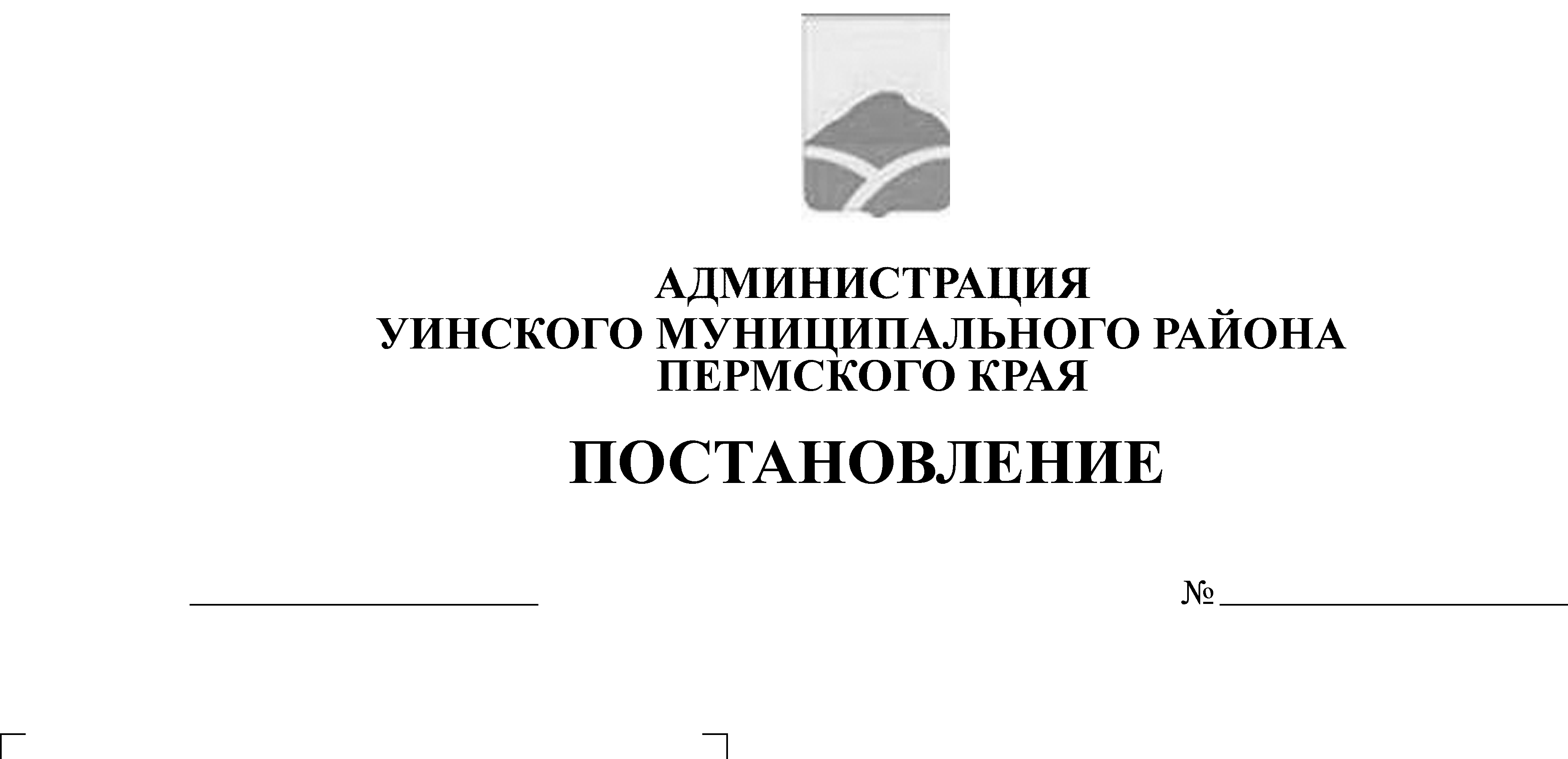 В соответствии со статьей 179 Бюджетного кодекса Российской Федерации, постановлениями администрации Уинского муниципального района от 02.10.2015 № 249-01-01-03 «Об утверждении порядка разработки, реализации и оценки эффективности муниципальных программ Уинского муниципального района», от 29.07.2014 № 363-01-01-03 «Об утверждении Перечня муниципальных программ Уинского муниципального района», администрация Уинского муниципального района ПОСТАНОВЛЯЕТ:1. Утвердить муниципальную программу «Развитие системы образования в Уинском муниципальном районе на 2019- 2021 годы» (далее – Программа) согласно приложению.2. Настоящее постановление вступает в силу с момента подписания и применяется к правоотношениям возникающим при составлении и исполнении бюджета Уинского муниципального района, начиная с бюджета на 2019 год и плановый период 2020, 2021 годов.3. Настоящее постановление подлежит размещению на официальном сайте Уинского муниципального района в сети «Интернет».4. Считать утратившим силу постановление администрации Уинского муниципального района Пермского края от 18.10.2017 № 410-259-01-03 «Об утверждении муниципальной программы «Развитие системы образования в Уинском муниципальном районе на 2018-2020 годы» (в редакции от  22.03.2018 № 311-259-01-03) с 01 января 2019 года.  5. Контроль над исполнением настоящего постановления возложить на начальника Управления учреждениями образования администрации Уинского муниципального района Сивковскую Е.И.Глава муниципального района                                                 А.Н. Зелёнкин	УТВЕРЖДЕНАпостановлением      администрацииУинского муниципальногорайонаот  22.10.2018 №  488-259-01-03Муниципальная программа«Развитие системы образования в Уинском муниципальном районена 2019 - 2021 годы»Муниципальная программа «Развитие системы образования в Уинском муниципальном районе на 2019 - 2021 годы» (далее – Программа) определяет комплекс целей и задач по обеспечению государственной политики в сфере образования на муниципальном уровне, финансовое обеспечение и механизмы реализации мероприятий, направленных на обеспечение доступности и качества образовательных услуг, показатели их результативности и является ключевым механизмом реализации муниципальной стратегии устойчивого социально-экономического и социокультурного развития Уинского муниципального района в интересах человека, общества и государства.Объектом регулирования Программы являются система образования Уинского муниципального района. В ходе уточнения и детализации целей и задач Программы данный документ подлежит изменению в соответствии с процедурой внесения изменений. ПАСПОРТ ПРОГРАММЫ«Развитие системы образования в Уинском муниципальном районе на 2019-2021 годы»Подпрограмма «Развитие системы дошкольного образования»Характеристика текущего состояния системы дошкольного общего образования Уинского муниципального района, основные показатели и анализ социальных, финансово-экономических и прочих рисков реализации подпрограммы, основные проблемы, прогноз развития.	В 2017-2018 учебном году реализацию конституционных прав граждан на получение общедоступного и бесплатного дошкольного образования образовательных организациях Уинского муниципального района решали: - 11 муниципальных дошкольных образовательных организаций, в т.ч. 5 самостоятельных учреждений, 5 структурных подразделений, 2 начальная школа -детский сад.Материально-техническое  обеспечение	Оценивая материально- техническое обеспечение образовательных организаций дошкольного образования района, следует отметить, что во всех образовательных организациях созданы безопасные условия для  пребывания детей: все организации обеспечены централизованными системами водо-, теплоснабжениями, канализацией, имеющиеся помещения рационально используются для ведения уставной деятельности.	Наиболее полному выявлению и развитию способностей и интересов детей способствует развитие материальной базы детских садов в части предметно-развивающей среды. Во всех ДОО района создается по требованиям ФГОС необходимая развивающая среда для освоения детьми образовательных программ. Продолжается работа по оснащению ДОО учебно-наглядными пособиями, спортивным оборудованием. 	Сохранение и укрепление материально-технической базы происходит при непосредственном участии и помощи спонсоров (ООО «ЛУКОЙЛ-ПЕРМЬ»), родителей, педагогов, субвенции выделяемой краем.Все образовательные организации подключены к сети Интернет и имеют свои сайты, что позволяет сделать систему дошкольного образования более открытой для общества. Обеспечение доступности дошкольного образования для всех нуждающихсяУказом Президента Российской федерации «О мерах по реализации государственной политики в области образования и науки» от 07.05.2012 № 599 поставленная задача обеспечения к 2016 году 100 % доступности дошкольного образования для детей в возрасте от 3 до 7 лет в нашем районе выполнена, в д.с. «Солнышко» с. Чайка, Уинский детский сад «Улыбка» частично за счет переуплотнения групп. На сегодня отсутствует очередность во всех детских садах. Большое событие – открытие детского сада «Улыбка» в с. Уинское, в котором числится 316 детей, в 2017 было 267. 	В районе определена система льгот для родителей, чьи дети посещают ДОО. На 100% освобождены от платы за детский сад родители детей-инвалидов, дети из семей, находящихся в социально-опасном положении, на 50% -многодетные семьи. Охват детей дошкольным образованием	Развитие дошкольного образования в той или иной степени обуславливается демографическими процессами, которые влияют на рост или снижение потребностей в услугах дошкольных образовательных учреждений. По данным органов здравоохранения, в районе зарегистрировано детей от 1 до 7 лет на 01.01.2015 г. 834, на 01.01.2016 г.-830, на 01.01.2018 г. -800. Наблюдается снижение численности детского населения, что связано и с уменьшением рождаемости.Охват детей для предоставления услуги дошкольного образования, от числа заявившихся от 2  мес. до 8 лет (от учета детей) на 01.01.2018 г.-96,15%,  2016г. -86,98; прирост+9,17 (Пермский край: . -79,2%; . - 82,03 % (+2,83%)Охват детей для предоставления услуги дошкольного образования, от числа заявившихся, от 1,5 до 3 лет ( от учета детей) на 01.01.2018г.-составляет 87,63%,(Пермский край  .-  58,5% ) Охват детей для предоставления услуги дошкольного образования, от числа заявившихся, от 2  мес. до 3  лет  (от  учета детей) на  01.01.2018  г.-79,63%.(Пермский край  . -43,1% )Доступность дошкольного образования от 1 до 6 лет, от числа заявивших      (от  учета детей) на 01.01.2018 г.- 95,68 %, (Пермский край   . - 81,79 %)         Анализ посещаемости дошкольных образовательных учреждений показывает, что посещаемость детей за 2017 год по сравнению с прошлым годом осталась на прежнем уровне и составила  в среднем по району 68,5 %, выше данного показателя посещаемость в  Ломовском детском саду 93,8 %, д.с. «Радуга» с. Воскресенское- 82,2 %; ниже- в Нижне_Сыповском  детском саду- 52,7%, Иштеряковском детском саду -56,3%, Уинском детском саду-57%. Детским садам, имеющим низкую посещаемость, следует разнообразить формы работы с родителями в данном направлении.                                                                                                                       	В районе 97 % первоклассников были охвачены предшкольной подготовкой в форме кратковременного пребывания при ДШИ, в т.ч. на базе Аспинской, Судинской СОШ и Уинской СОШ, из детских садов в школу уйдут 105 воспитанников. Учет детей, нуждающихся в предоставлении места в дошкольных организациях	В районе потребность населения в обеспечении услугами дошкольных образовательных учреждений удовлетворена.	 	Действует единый информационный ресурс – портал «Дошкольное образование для постановки на учёт детей, что позволяет обеспечить быстрый доступ к электронным образовательным ресурсам. Общее кол-во детей, поставленных на учет на получение услуг ДОО с использованием сети Интернет в 1, 2 кварталах . - 17 человек. К данной форме кроме родителей с. Уинского подключились и родители с. Чайка, с. Суда. Необходимо продолжит работу по подаче заявления на детский сад через Госуслуги.Создание условий для реализации ФГОС дошкольного образования Следует отметить, что ключевым фактором успешной реализации стандарта нового поколения – по прежнему является педагог, его профессиональные и личностные качества, готовность к обновлению профессиональных компетенций в соответствии с современными тенденциями развития дошкольного образования, содержанием профессионального стандарта педагога, который призван повысить мотивацию педагогических работников к труду и качеству образования.       В системе дошкольного образования трудятся 66  педагогических работника в т.ч. 15 административный персонал, 52 воспитателя, 5 музыкальных руководителей, 1 инструкторов по физическому воспитанию, 1 педагог- психолог, 1 учитель-логопед. Высшее педагогическое имеют 19 человек (37%), среднее-педагогическое 32 человека (62%). По квалификационному уровню: высшая категория – 3 (5,9%), 1 категория 13 человек (25%). Педагоги дошкольники планово проходят курсы повышения квалификации, в т.ч. курсы по работе с детьми с ОВЗ. Состояние работы по введению ФГОС постоянно анализируются. Организовано предоставление информационной поддержки введения ФГОС ДО на институциональном и муниципальном уровнях:- осуществлено информирование участников образовательного процесса и общественности по ключевым позициям введения ФГОС ДО на информационных сайтах ДОО;- в фойе, групповых муниципальных дошкольных организаций оформлены информационные стенды,  размещены материалы по реализации ФГОС ДО;- информирование родителей (законных представителей) о введении, реализации ФГОС ДО идет через информационные стенды, буклеты, газеты, сайт, проведение родительских собраний, консультаций, открытых НОД, реализацию проектов и др.;-в рамках работы районного методического объединения педагогов ДОО организована работа по вопросам введения ФГОС ДО, диссеминация успешных и эффективных практик и технологий в дошкольных организациях.В целях успешной реализации ФГОС ДО проведены следующие мероприятия:- проведено самообследование развивающей предметно-пространственной среды в ДОО;- проведен мониторинг готовности к введению ФГОС ДО;- определен перечень учебных пособий, используемых в образовательной деятельности в соответствии с ФГОС дошкольного образования. Приобретены учебно-методические комплексы к реализуемым образовательным программам;- проведен анализ затруднений педагогов по вопросам готовности и реализации к введению ФГОС ДО;- приняты меры по обеспечению поэтапного повышения квалификации педагогических работников в соответствии с план - графиком; - работа опорных площадок: МКДОУ «Уинский детский сад» по теме «Введение федеральных образовательных стандартов дошкольного образования»;​ МКДОУ «Аспинский детский сад» по теме «Введение федеральных образовательных стандартов дошкольного образования в области «Коммуникативно-личностное развитие»;​ МКДОУ «Судинский детский сад» по теме «Введение федеральных образовательных стандартов дошкольного образования в области «Физическое развитие»;- конкурсы профессионального мастерства «Разговор с родителями», «Дидактическая игра для дошкольников своими руками», «Стоп кадр. Необычная фотография»- 24участника;- консультирование педагогов по проблеме внедрения ФГОС ДО с целью повышения уровня их компетенции («Требования к основной образовательной программе ДОУ в соответствии с ФГОС», «Организация разных видов деятельности в соответствии с обозначенными в ФГОС направлениями развития детей», «Психологические основы стандарта», т.п.)Все педагоги дошкольных образовательных учреждений Уинского района приняли участие в отдельных мероприятиях местного и краевого уровня (семинары, конференции, мастер-классы и пр.), ориентированных на формирование компетенций для работы по ФГОС ДО.	Перечисленные выше позиции реализовывались и через работу районного методического объединения воспитателей дошкольных образовательных организаций (рук. воспитатель МКДОУ д.с. «Пчелка» с. Аспа»- Никулина Лариса Владимировна). Все мероприятия, которые проведены, соответствуют принципу деятельностного подхода. Формы, методы и приемы образовательной деятельности были разнообразны и эффективны. Для повышения эффективности образовательного процесса педагоги  в ходе проведения образовательной деятельности и других мероприятий используют  информационно-коммуникативные технологии.Дошкольные учреждения района взаимодействуют с различными социальными институтами, образуя единое образовательное пространство для детей. Таким образом, используют не только средства и возможности сообщества в самом образовательном учреждении, но и на муниципальном уровне и краевом уровне.	Детские сады района участвуют в реализации краевых проектов: «Читаем ВМЕСТЕ» (идея проекта – укрепление детско-родительских отношений посредством проведения акций, совместных дел и мероприятий по совместному чтению и обсуждению прочитанного.) в детских садах был разработан план мероприятий, проведено информирование населения о ходе реализации проекта через сайты, информационные уголки детских садов, проведен вводный, промежуточный мониторинг, анкетирование родителей (законных представителей). Анкетирование родителей показало, что все родители дома читают книги с детьми, в каждой семьи есть своя библиотека, большинство детей имеют свой книжный уголок. Также опрос показал, что дома не все родители  беседуют с детьми по прочитанным книгам, поэтому было решено активизировать эту работу в детском саду. Это оказалось очень интересно для детей, они с восторгом рассказывали о прочитанном с родителями произведении. Тем самым дети тренируют свою память, учатся пересказывать и формировать предложения, связную речь. 	В рамках реализации проекта «Читаем Вместе» в детских садах района прошли различные мероприятия, подготовлены методические разработки для родителей и педагогов.	В 2017 году Уинский детский сад как районная базовая площадка вошел в проект «Детский техномир» и его воспитанники (рук. Соловьева Марина Фидаиловна) впервые приняли участие в зональном конкурсе «ИКАренок-2018» в г. Кунгуре, которому предшествовал районный конкурс. В рамках этого проекта от МО и науки ПК при софинансировании МО и науки РФ в Уинский детский сад «Улыбка» поступило оборудование.	Это позволит более качественно организовать работу в данном направлении.Еще важное направление в дошкольном образовании организация работы  службы ранней помощи при Уинском детском саде «Улыбка», также поступит оборудование.	В целом в Пермском крае на реализацию проектов «Лекотеки», «Ранняя помощь», «Детский техномир», «3D Музей» направлено из федерального и регионального бюджетов более 20 млн. рублей. 68 детских садов из 48 районов и городских округов получат различное оборудование, в т.ч. и наш Уинский детский сад «Улыбка».Анализируя работу ДОУ по всем направлениям, наблюдается следующее: проблема становления и развития профессионализма является  острой проблемой, решению которой отводится приоритетное направление. К работе дошкольных учреждений предъявляются все более высокие требования. Эти требования преломляются в систему задач, стоящих перед педагогами  ДОУ, так как,  уровень и характер достижений ребенка зависят, прежде всего, от профессиональной компетентности педагога, его умения работать над собой, постоянно совершенствовать профессионально. Обеспечение государственных гарантий доступности и равных возможностей получения полноценного образования и достижение нового современного качества дошкольного образования является одним из важнейших направлений модернизации российского образования на современном этапе. Расширение охвата детей дошкольным образованием относится к числу безусловных приоритетов российской образовательной политики, поскольку способствует созданию равных стартовых условий для детей вне зависимости от места проживания, социального статуса, национальной принадлежности и состояния здоровья.Цели, задачи и результаты реализации подпрограммы	Основным направлением государственной политики в сфере дошкольного образования детей на период реализации Программы является обеспечение равенства доступа к качественному образованию и обновление его содержания и технологий образования (включая процесс социализации) в соответствии с изменившимися потребностями населения и новыми вызовами социального, культурного, экономического развития.	Важнейшим приоритетом государственной политики на данном этапе развития образования является обеспечение доступности дошкольного образования. Вложения в сферу дошкольного общего образования признаны сегодня в мире наиболее эффективными с точки зрения повышения качества последующего образования, выравнивания стартовых возможностей.	Необходимо преодолеть существующее отставание в масштабе сектора сопровождения раннего развития детей и поддержки семейного воспитания (консультационные центры для родителей детей, не посещающих дошкольные образовательные учреждения, и др.).	Цель подпрограммы:создать в системе дошкольного общего образования возможности для современного качественного и доступного образования и позитивной социализации детей.	Задачи подпрограммы:- создание условий для развития и воспитания детей дошкольного возраста;- формирование образовательной сети, обеспечивающей равный доступ населения к услугам дошкольного образования;- модернизация содержания дошкольного образования, образовательной среды для обеспечения качества образовательной услуги в связи с введением федерального государственного образовательного стандарта;- создание и внедрение в дошкольных образовательных организациях механизма оценки качества предоставления услуг дошкольного образования;- развитие электронных услуг в сфере дошкольного образования (дошкольный портал, электронная очередь и др.).	Целевые показатели подпрограммы:- количество детей в возрасте от 1,5 до 7 лет, получающих услугу дошкольного образования в образовательных организациях Уинского муниципального района;- доля муниципальных организаций дошкольного общего образования, в которых внедрены федеральные государственные образовательные стандарты;- доля дошкольных образовательных организаций, в которых внедрена система оценки качества  дошкольного общего образования на основе оценки эффективности деятельности дошкольных образовательных организаций;- доля детей поставленных на учет на получение услуг ДОО с использованием информационно-телекоммуникационной сети Интернет;3. Планируемые конечные результаты реализации подпрограммыВ рамках подпрограммы  будут обеспечены следующие результаты:- увеличена доля детей в возрасте от 1,5 до 7 лет, получающих услугу дошкольного образования в образовательных организациях Уинского муниципального района до 85%;- внедрена система оценки качества дошкольного общего образования на основе показателей эффективности их деятельности в 100% дошкольных образовательных организаций;- увеличена доля детей поставленных на учет на получение услуг ДОО с использованием информационно-телекоммуникационной сети Интернет до 70 %;- отношение среднемесячной заработной платы педагогических работников дошкольных образовательных организаций к средней заработной плате в сфере общего образования – 100%.4. Сроки и этапы реализации подпрограммы	Подпрограмма рассчитана на 2019-2021 годы. За этот период времени будет решена приоритетная задача обеспечения равного доступа к услугам дошкольного образования независимо от места жительства, состояния здоровья детей и социально-экономического положения их семей.	В дошкольных образовательных организациях будут созданы условия, для обеспечения федерального государственного образовательного стандарта дошкольного общего образования,  использования новых технологий обучения, а также современная прозрачная для потребителей информационная среда управления. 	В районе будет развиваться инфраструктура сопровождения раннего развития детей (консультационные пункты при организациях, реализующих программы  дошкольного образования, служба ранней помощи, игровые центры).	В дошкольном общем образовании получат развитие вариативные формы предоставления услуг, что в совокупности с реконструкцией здания под здание Уинского детского сада обеспечит существенное сокращение дефицита мест в районном центре. 	Реализация подпрограммы осуществляется в соответствии с планом реализации муниципальной программы, приведенном в приложении 6 Программы.5. Перечень и характеристика основных мероприятий подпрограммы	Подпрограмма содержит основные мероприятия и мероприятия, направленные на реализацию приоритетов государственной политики в Уинском муниципальном районе в части дошкольного общего образования:1. Обеспечение деятельности казенных учреждений.1.1. Приведение дошкольных образовательных учреждений в нормативное состояние в соответствии с требованиями надзорных органов и федерального государственного образовательного стандарта дошкольного образования.1.2. Организационно-методическое сопровождение развития вариативных форм дошкольного образования.	Предполагает методическое сопровождение развития вариативных форм дошкольного образования (семинары, круглые столы, участие в конференциях, совещаниях, семинарах районного, краевого уровней) и разработку методических рекомендаций для образовательных организаций в Уинском муниципальном районе по развитию вариативных форм дошкольного образования, организации контроля, стимулов и др.1.3. Обеспечение деятельности портала «Дошкольное образование».	Мероприятия, обеспечивающие развития электронных услуг в сфере дошкольного образования.1.4. Внедрение федеральных государственных образовательных стандартов дошкольного образования:	приобретение учебного, развивающего, мультимедийного, музыкального, физкультурного, оздоровительного оборудования и инвентаря в дошкольные учреждения в соответствии с ФГОС;	методическое сопровождение внедрения ФГОС дошкольного образования.1.5.  Внедрение системы оценки качества дошкольного образования.2. Обеспечение воспитания и обучения детей-инвалидов в муниципальных  дошкольных образовательных организациях и на дому.	Данное мероприятие направлено на обеспечение доступности и качества дошкольных образовательных услуг детям-инвалидам, не посещающим детский сад по медицинским показаниям.3. Предоставление мер социальной поддержки педагогическим работникам муниципальных  образовательных организаций4. Предоставление социальных гарантий и льгот педагогическим работникам дошкольных и образовательных организаций5. Обеспечение государственных гарантий реализации прав на получение общедоступного и бесплатного дошкольного образования в муниципальных дошкольных образовательных организациях.	Данное мероприятие осуществляется путем выделения субвенций местным бюджетам в размере, необходимом для реализации образовательных программ дошкольного образования в части финансового обеспечения расходов на оплату труда работников дошкольных образовательных организаций, расходов на учебные и наглядные пособия, средства обучения, игры и игрушки, расходные материалы (за исключением расходов на содержание зданий, хозяйственные нужды и коммунальных расходов, осуществляемых из местных бюджетов) в соответствии с нормативными затратами на образовательную деятельность, установленными законами субъекта Российской Федерации.5.1. Внедрение федеральных государственных образовательных стандартов дошкольного образования - приобретение учебного, развивающего, мультимедийного, музыкального, физкультурного, оздоровительного оборудования и инвентаря в дошкольные учреждения в соответствии с ФГОС6. Предоставление мер социальной поддержки педагогическим работникам образовательных  муниципальных учреждений, работающим и проживающим в сельской местности по оплате жилого помещения и коммунальных услугПеречень основных мероприятий, мероприятий подпрограммы с указанием сроков их реализации и ожидаемых результатов обозначен в приложении 1 к Программе.6. Обоснование объема финансовых ресурсов, необходимых для реализации подпрограммы	Финансовое обеспечение реализации подпрограммы осуществляется за счет бюджетных ассигнований бюджета Уинского муниципального района, бюджета Пермского края. Распределение бюджетных ассигнований на реализацию подпрограммы утверждается решением Земского Собрания Уинского муниципального района о бюджете на очередной финансовый год и плановый период.Таблица 1. «Финансовое обеспечение реализации подпрограммы»7. Основные меры правового регулирования, направленные на достижения цели и (или) конечных результатов подпрограммы	Постановление Правительства Пермского края от 14.02.2014 №78-п «Об утверждении Порядка предоставления и расходования субвенции из бюджета Пермского края местным бюджетам на реализацию государственных полномочий Пермского края по обеспечению государственных гарантий реализации прав на получение общедоступного и бесплатного дошкольного образования в муниципальных дошкольных образовательных организациях».	Закон Пермского края от 12.03.2014 № 308-ПК «Об образовании в Пермском крае».  	Закон Пермского края от 01.06.2010 № 628-ПК  «О социальной поддержке педагогических работников государственных и муниципальных образовательных организаций, работающих и проживающих в сельской местности и поселках городского типа (рабочих поселках), по оплате жилого помещения и коммунальных услуг».         Постановление Правительства Пермского края от 01.08.2018 № 444-п «О компенсации части родительской платы за присмотр и уход за ребенком в образовательных организациях, реализующих образовательную программу дошкольного образования».Постановление Правительства Пермского края от 16.11.2017 № 931-п «Об установлении среднего размера родительской платы за присмотр и уход за ребенком в муниципальных образовательных организациях, реализующих образовательную программу дошкольного образования, на 2018 год».	Постановление Правительства Пермского края от 27.08.2010 № 560-п « Об утверждении Порядка предоставления компенсации части затрат родителям (законным представителям) по воспитанию и обучению на дому детей-инвалидов дошкольного возраста, которые по состоянию здоровья временно или постоянно не могут посещать муниципальные образовательные организации, реализующие основные общеобразовательные программы дошкольного образования».	Распоряжение Правительства Пермского края от 12.09.2012  №132-рп «Об утверждении плана мероприятий («дорожной карты») по повышению доступности дошкольного образования в Пермском крае».          Распоряжение Правительства Пермского края от 14.08.2014 N 204-рп "О Плане мероприятий ("дорожной карте") "Изменения в отрасли образования Пермского края, направленные на повышение ее эффективности".	Решение Земского Собрания Уинского муниципального района Пермского края от 15.12.2016 № 169 «Об утверждении Методики расчета родительской платы, взимаемой с родителей или законных представителей за присмотр и уход за детьми в муниципальных образовательных учреждениях, реализующих образовательную программу дошкольного образования Уинского муниципального района».	Постановление администрации Уинского муниципального района Пермского края от 09.01.2017 №1-259-01-03 «Об утверждении размера родительской платы, взимаемой с родителей или законных представителей за присмотр и уход за детьми в муниципальных образовательных учреждениях, реализующих образовательную программу дошкольного образования Уинского муниципального района».	Постановление администрации Уинского муниципального района Пермского края от 06.03.2014 №107-01-01-03 «Об утверждении Методики формирования системы оплаты труда и стимулирования работников муниципальных дошкольных образовательных учреждений Уинского муниципального района Пермского края8. Перечень целевых показателей подпрограммы	Перечень целевых показателей подпрограммы с расшифровкой плановых значений по годам ее реализации, а также сведения о взаимосвязи мероприятий и результатов их выполнения с конечными целевыми показателями подпрограммы приведен в приложении 2 Программы.9. Информация по ресурсному обеспечению подпрограммы	Информация по ресурсному обеспечению подпрограммы:за счет средств бюджета Уинского муниципального района с расшифровкой по основным мероприятиям, кодам бюджетной классификации, главным распорядителям бюджетных средств, а также по годам реализации отражена в приложении 3 Программы;за счет средств краевого бюджета с расшифровкой по основным мероприятиям, кодам бюджетной классификации, главным распорядителям бюджетных средств, а также по годам реализации отражена в приложении 4 Программы;за счет всех источников финансирования с расшифровкой по основным мероприятиям, кодам бюджетной классификации, главным распорядителям бюджетных средств, а также по годам реализации отражена в приложении 5 Программы.10. Риски и меры по управлению рисками с целью минимизации их влияния на достижение цели подпрограммыТаблица 2. «Риски и мероприятия по их устранению»Подпрограмма «Развитие системы начального, основного, среднего общего образования»Характеристика текущего состояния системы начального, основного, среднего общего образования Уинского муниципального района, основные показатели и анализ социальных, финансово-экономических и прочих рисков реализации подпрограммы, основные проблемы, прогноз развития.	На 1 сентября 2018 года система общего образования Уинского района Пермского края состоит из 10 дневных образовательных учреждений (1 учреждения для детей дошкольного и младшего школьного возраста, 3 основных, 6 средних школ.) (далее – ОУ), в которых обучается 1252 человек и 1 вечерней школы, в которой обучается 15 человека.	На протяжении трех последних лет сохраняется тенденция сокращения контингента учащихся на всех ступенях обучения.	По данным на 1 сентября 2018 года всего по Уинскому району обучается 37 детей с ограниченными возможностями здоровья, 16-детей-инвалидов. Обучающиеся осваивают индивидуальные программы в общеобразовательных классах или обучаются на дому.	В Уинском районе, как и во всей стране, идет поэтапное введение новых федеральных государственных стандартов. С 1 сентября 2018 года по новым стандартам в Уинском районе обучаются 81% учащихся.Основные проблемы общего образования Уинского района:- недостаточная удовлетворенность населения Уинского района доступностью и качеством общеобразовательных услуг;- недостаточный выбор вариативных форм получения образования для детей с различным уровнем образовательных потребностей; - недостаточный уровень доступности качественных информационных ресурсов для школьников Уинского района, отсутствие единой районной информационной системы с инфраструктурой, обеспечивающей эффективное применение информационно-коммуникационных технологий;- несоответствие качества среднего общего образования современному уровню развития науки и общества;- недостаточность условий для обеспечения доступного качественного образования детям с ограниченными возможностями здоровья;- несоответствие материально-технической оснащенности общеобразовательных учреждений (организаций) требованиям новых образовательных стандартов; - недостаточность финансирования малокомплектных школ.2. Цели, задачи и результаты реализации подпрограммы.	Основным направлением государственной политики в сфере общего образования детей на период реализации подпрограммы является обеспечение равенства доступа к качественному образованию и обновление его содержания и технологий образования (включая процесс социализации) в соответствии с изменившимися потребностями населения и новыми вызовами социального, культурного, экономического развития.	Целью подпрограммы является повышение доступности и качества начального общего, основного общего, среднего общего образования на основе использования технологий индивидуализации и инновационных механизмов обучения, воспитания и социализации.	Для достижения указанной цели необходимо решить следующие задачи: - формирование образовательной сети, обеспечивающей равный доступ населения к качественным услугам начального общего, основного общего, среднего общего образования, включая эффективные механизмы поддержки малокомплектных сельских школ;- развитие вариативных форм получения образования, внедрение механизмов выравнивания шансов детей из семей, находящихся в трудной жизненной ситуации, на получение качественного образования;- повышение доступности образования для детей с ограниченными возможностями здоровья в форме инклюзивного, специального коррекционного образования;- обеспечение модернизации содержания образования и образовательной среды на основе введения новых ФГОС в начальном общем, основном общем, среднем общем образовании;- развитие электронных услуг в образовании как в части организации образовательного процесса на уроках, так и вне учебной деятельности школьников, обеспечение представление качественной информации для всех участников образовательных отношений;- ремонт кровли и устройство водосточной системы МБОУ «Судинская СОШ» средства местного бюджета 198633,75 рублей, средства бюджета Пермского края 595901,25 рублей ;- ремонт крыльца МБОУ «Судинская СОШ» средства местного бюджета 31715,50 рублей, средства бюджета Пермского края 95146,50 рублей;- огнезащитная обработка деревянных конструкций чердачного помещения МБОУ «Судинская СОШ» средства местного бюджета 59538,59 рублей, средства бюджета Пермского края 178615,75 рублей;- смена линолеума в МБОУ «Аспинская СОШ» средства местного бюджета 80705,75 рублей, средства бюджета Пермского края 242117,25 рублей;- огнезащитная обработка деревянных конструкций чердачного помещения МБОУ «Аспинская СОШ» средства местного бюджета 62500,00 рублей, средства бюджета Пермского края 187500,00 рублей;- устройство санузла МБОУ «Верхнесыповская ООШ» средства местного бюджета 97239,75 рублей, средства бюджета Пермского края 291719,25 рублей.	Механизмы реализации:- участие в краевом региональном проекте «Поддержка одаренных детей», направленного на своевременное выявление талантливых детей и создание разветвленной системы образовательных условий, позволяющих выстроить образование, максимально соответствующее индивидуальным особенностям одаренных детей, вовлечение обучающихся в исследовательскую и изобретательскую деятельность;- внедрение новых форм информационных услуг, предоставляемых участникам образовательного процесса общеобразовательных учреждений с использованием информационных и коммуникационных технологий, в том числе: «Электронный дневник учащегося»; - обновление структуры и содержания образовательных программ на основе внедрения ФГОС начального общего, основного общего, среднего общего образования;- развитие вариативных форм получения образования путем создания условий для функционирования и развития таких форм общего образования, как семейное образование, экстернат, дистанционное образование и другие;- создание необходимых условий в общеобразовательных учреждениях (организациях) для ведения индивидуализированного (профильного) образования на основе введения индивидуальных учебных планов;- ремонт кровли и устройство водосточной системы МБОУ «Судинская СОШ» средства местного бюджета 198633,75 рублей, средства бюджета Пермского края 595901,25 рублей ;- ремонт крыльца МБОУ «Судинская СОШ» средства местного бюджета 31715,50 рублей, средства бюджета Пермского края 95146,50 рублей;- огнезащитная обработка деревянных конструкций чердачного помещения МБОУ «Судинская СОШ» средства местного бюджета 59538,59 рублей, средства бюджета Пермского края 178615,75 рублей;- смена линолеума в МБОУ «Аспинская СОШ» средства местного бюджета 80705,75 рублей, средства бюджета Пермского края 242117,25 рублей;- огнезащитная обработка деревянных конструкций чердачного помещения МБОУ «Аспинская СОШ» средства местного бюджета 62500,00 рублей, средства бюджета Пермского края 187500,00 рублей;- устройство санузла МБОУ «Верхнесыповская ООШ» средства местного бюджета 97239,75 рублей, средства бюджета Пермского края 291719,25 рублей.3. Планируемые конечные результаты реализации подпрограммы.	Предполагается, что в результате реализации подпрограммы будут достигнуты следующие результаты:доля образовательных учреждений (организаций), реализующих образовательные программы общего образования, обеспечивающих условия инклюзивного образования, в общем количестве образовательных учреждений (организаций), реализующих общеобразовательные программы, достигнет 50%;доля выпускников, получивших аттестаты о среднем образовании составит 98% от общего количества выпускников средней школы;охват учащихся общеобразовательных сельских школ Уинского района услугой «Электронный дневник» составит 70%;сохранено отношение среднемесячной заработной платы педагогических работников образовательных учреждений общего образования к средней заработной плате в экономике Уинского района – 100%;доля учителей, получивших в установленном порядке первую и высшую квалификационные категории и подтверждение соответствия занимаемой должности, в общей численности учителей муниципальных организаций общего образования составит 50%;ремонт кровли и устройство водосточной системы МБОУ «Судинская СОШ» средства местного бюджета 198633,75 рублей, средства бюджета Пермского края 595901,25 рублей ;ремонт крыльца МБОУ «Судинская СОШ» средства местного бюджета 31715,50 рублей, средства бюджета Пермского края 95146,50 рублей;огнезащитная обработка деревянных конструкций чердачного помещения МБОУ «Судинская СОШ» средства местного бюджета 59538,59 рублей, средства бюджета Пермского края 178615,75 рублей; смена линолеума в МБОУ «Аспинская СОШ» средства местного бюджета 80705,75 рублей, средства бюджета Пермского края 242117,25 рублей;огнезащитная обработка деревянных конструкций чердачного помещения МБОУ «Аспинская СОШ» средства местного бюджета 62500,00 рублей, средства бюджета Пермского края 187500,00 рублей;- устройство санузла МБОУ «Верхнесыповская ООШ» средства местного бюджета 97239,75 рублей, средства бюджета Пермского края 291719,25 рублей.4. Сроки и этапы реализации подпрограммы.Подпрограмма рассчитана на 2019-2021 годы без выделения этапов. Реализация подпрограммы осуществляется в соответствии с планом реализации муниципальной программы, приведенном в приложении 6 Программы.5. Перечень и характеристика основных мероприятий подпрограммы.	Подпрограмма содержит основные мероприятия, направленные на обеспечение реализации муниципальных заданий муниципальными образовательными организациями общего образования детей, приоритетов государственной политики в Уинском районе. В том числе:1. Мероприятия по обеспечению деятельности образовательных учреждений.1.1. Организация научно-методического сопровождения внедрения ФГОС, в том числе приобретение учебников.	Для решения задачи повышения качества и конкурентоспособности отечественного образования, соответствия содержания общего образования целям опережающего развития основное мероприятие предусматривает:внедрение федеральных государственных образовательных стандартов начального общего, основного общего образования, среднего (полного) общего образования; формирование и реализацию механизма опережающего обновления содержания и технологий образования (прежде всего, в областях, нуждающихся в модернизации: математика, иностранный язык).	Основным механизмом обновления содержания общего образования и модернизации условий его получения станет внедрение новых федеральных государственных образовательных стандартов.Важнейшей особенностью структуры новых федеральных государственных образовательных стандартов является нормативное закрепление требований к условиям реализации основных образовательных программ (кадровым, финансовым, материально-техническим, учебно-методическим, информационным и др.), в совокупности ориентированным на создание развивающей, возрастосообразной, комфортной образовательной среды.	В соответствии с Федеральным законом «Об образовании в Российской Федерации» обеспечение школ учебниками, в соответствии с федеральным перечнем учебников, рекомендованных к использованию при реализации имеющих государственную аккредитацию образовательных программ начального общего, основного общего, среднего общего образования организациями, осуществляющими образовательную деятельность, и учебными пособиями, допущенными к использованию при реализации указанных образовательных программ, предусмотрено за счет бюджетных средств.	Администрация образовательного учреждения совместно с органом общественного самоуправления данного учреждения, согласно образовательной программе, решает вопрос о  количестве закупаемых учебников, исходя из федерального перечня учебников, приоритетных задач, состояния библиотечного фонда и т.д. 	Реализация мероприятия направлена на достижение целевого показателя: удельный вес учащихся организаций общего образования, обучающихся в соответствии с новыми федеральными государственными образовательными стандартами. 1.2. Предоставление услуги по проведению комплексного обследования детей, нуждающихся в специальных образовательных маршрутах.	Комплексное психолого-медико-педагогическое обследование детей, процесс образования которых затруднен (формирование знаний, умений и навыков общесоциального и академического плана и целостное развитие личности, способной к самореализации, адаптации и интеграции в социум на каждом возрастном этапе), в Уинском районе осуществляет психолого-медико-педагогическая комиссия (ПМПК). 2. Предоставление общедоступного и бесплатного дошкольного, начального общего, основного общего, среднего общего образования, а также дополнительного образования в общеобразовательных организациях.2.1. Создание и распространение разнообразных форм оценки образовательных достижений учащихся на уровне общеобразовательной организации, обеспечивающих систему обратной связи между школой и участниками образовательного процесса. К ним относятся, прежде всего, оценка индивидуального прогресса учащихся на уровне школы и класса, оценка внеучебных достижений учащихся (в том числе на основе портфолио).	Мероприятие направлено на достижение следующего показателя:- доля старшеклассников, обучающихся по индивидуальным образовательным траекториям по отношению к общему количеству старшеклассников в образовательных учреждениях Уинского муниципального района.	В целом блок мероприятий направлен на достижение целевого показателя: - доля выпускников, получивших аттестаты о среднем образовании.3. Предоставление государственных гарантий на получение общедоступного бесплатного начального общего, основного общего, среднего общего образования, а также дополнительного образования в общеобразовательных организациях.	В результате реализации данного основного мероприятия будет достигнут следующий результат:доля образовательных учреждений, реализующих образовательные программы общего образования, обеспечивающих условия инклюзивного образования, в общем количестве образовательных учреждений (организаций), реализующих общеобразовательные программы, составит 50%.3.1. Организационно-техническое сопровождение использования дистанционных образовательных технологий образовательными учреждениями Уинского района, в том числе сопровождение телекоммуникационной образовательной сети «Образование Web 2.0».	С целью повышения качества взаимодействия школы и семьи ребенка, а также активного проникновения школы в информационное пространство сети интернет, развития его образовательного содержания с 2008 года Уинский район участвует в краевом проекте «Телекоммуникационная образовательная сеть Пермского края (Web 2,0)». 	Цель проекта – развитие новых форм информационных услуг, предоставляемых учащимся, родителям, педагогам, администраторам школ с использованием информационных и коммуникационных технологий: «Электронный дневник»;«Социальная образовательная сеть»;«Совместная подготовка педагогов к урокам».	Мероприятие направлено на достижение следующего целевого показателя:- охват учащихся общеобразовательных школ Уинского района услугой «Электронный дневник».3.2. Предоставление образования детям с ОВЗ, в т.ч. детям-инвалидам (организация дистанционного образования детей-инвалидов на дому):- обеспечение высокого уровня доступности адекватного образования, подбор для каждого ребенка наименее ограничивающих условий развития;- развитие инклюзивных процессов в системе общего и специального образования, использование всех форм и видов поддержки для удовлетворения особых образовательных потребностей детей с ограниченными возможностями здоровья, интегрированных в систему образования.Мероприятие направлено на достижение следующего целевого показателя:- количество детей с ограниченными возможностями здоровья, остающихся вне системы обучения.4. Социальная поддержка учащихся. 4.1. Предоставление мер социальной поддержки учащимся из многодетных малоимущих семей.4.2. Предоставление мер социальной поддержки учащимся из малоимущих семей.5. Обеспечение высокого качества образовательных услуг общего образования, обеспечение единого образовательного пространства, осуществление формирования и финансового обеспечения муниципальных заданий на реализацию основных образовательных программ общего образования с учетом показателей по объему и качеству оказываемых услуг.6. Формирование новой технологической среды в системе образования, в том числе развитие нового поколения учебных материалов (включая учебники), образовательных электронных интернет - ресурсов, введение современных электронных систем управления школой.7. Создание и поддержание механизмов обеспечения равенства доступа к качественному образованию, независимо от места жительства и социально-экономического статуса.8. Участие в региональном проекте внедрения модели повышенного финансового обеспечения малокомплектных школ, оплаты труда педагогических работников, работающих с детьми из социально неблагополучных семей, проводящих дополнительные занятия с детьми, сталкивающимися со сложностями в освоении школьных предметов.9. Разработка и внедрение проектов перевода в эффективный режим работы школ с устойчиво низкими образовательными результатами, в том числе через привлечение лучших управленческих и педагогических кадров, повышение квалификации персонала, создание партнерств между школами, привлечение родителей и местного сообщества к поддержке школ.10. Мероприятия, обеспечивающие повышение доступности и качества общего образования.Перечень основных мероприятий, мероприятий подпрограммы с указанием сроков их реализации и ожидаемых результатов обозначен в приложении 1 к Программе.11. Ремонт кровли и устройство водосточной системы МБОУ «Судинская СОШ» средства местного бюджета 198633,75 рублей, средства бюджета Пермского края 595901,25 рублей ;12.  Ремонт крыльца МБОУ «Судинская СОШ» средства местного бюджета 31715,50 рублей, средства бюджета Пермского края 95146,50 рублей;13. Огнезащитная обработка деревянных конструкций чердачного помещения МБОУ «Судинская СОШ» средства местного бюджета 59538,59 рублей, средства бюджета Пермского края 178615,75 рублей;14. Смена линолеума в МБОУ «Аспинская СОШ» средства местного бюджета 80705,75 рублей, средства бюджета Пермского края 242117,25 рублей;15. Огнезащитная обработка деревянных конструкций чердачного помещения МБОУ «Аспинская СОШ» средства местного бюджета 62500,00 рублей, средства бюджета Пермского края 187500,00 рублей;16. Устройство санузла МБОУ «Верхнесыповская ООШ» средства местного бюджета 97239,75 рублей, средства бюджета Пермского края 291719,25 рублей.6. Обоснование объема финансовых ресурсов, необходимых для реализации подпрограммы.Финансовое обеспечение реализации подпрограммы осуществляется за счет бюджетных ассигнований бюджета Уинского муниципального района, бюджета Пермского края. Распределение бюджетных ассигнований на реализацию подпрограммы утверждается решением Земского Собрания Уинского муниципального района о бюджете на очередной финансовый год и плановый период.Таблица 3. «Финансовое обеспечение реализации подпрограммы»7. Основные меры правового регулирования, направленные на достижения цели и конечных результатов подпрограммы.	Информация по полномочиям органов местного самоуправления в соответствии с Федеральным законом от 29.12.2012 №273-ФЗ «Об образовании в Российской Федерации»:органы местного самоуправления муниципальных районов и городских округов ведут учет детей, имеющих право на получение общего образования каждого уровня и проживающих на территориях соответствующих муниципальных образований, и форм получения образования, определенных родителями (законными представителями) детей. При выборе родителями (законными представителями) детей формы получения общего образования в форме семейного образования родители (законные представители) информируют об этом выборе орган местного самоуправления муниципального района или городского округа, на территориях которых они проживают;организация предоставления общедоступного и бесплатного дошкольного, начального общего, основного общего, среднего общего образования по основным общеобразовательным программам в муниципальных образовательных организациях (за исключением полномочий по финансовому обеспечению реализации основных общеобразовательных программ в соответствии с федеральными государственными образовательными стандартами);создание, реорганизация, ликвидация муниципальных образовательных организаций (за исключением создания органами местного самоуправления муниципальных районов муниципальных образовательных организаций высшего образования), осуществление функций и полномочий учредителей муниципальных образовательных организаций;обеспечение содержания зданий и сооружений муниципальных образовательных организаций, обустройство прилегающих к ним территорий;учет детей, подлежащих обучению по образовательным программам дошкольного, начального общего, основного общего и среднего общего образования, закрепление муниципальных образовательных организаций за конкретными территориями муниципального района, городского округа;органы местного самоуправления имеют право на создание центров психолого-педагогической, медицинской и социальной помощи.Федеральный закон от 06.10.2003 №131-ФЗ «Об общих принципах организации местного самоуправления в Российской Федерации».Федеральный закон от 24.07.1998 №124-ФЗ «Об основных гарантиях прав ребенка в Российской Федерации».Закон Пермского края от 12.03.2014 №308-ПК «Об образовании в Пермском крае».Закон Пермской области от 09.09.1996 №533-83 «О социальных гарантиях и мерах социальной поддержки семьи, материнства, отцовства и детства в Пермском крае». Закон Пермского края от 10.09.2008 № 290-ПК «О наделении органов местного самоуправления Пермского края отдельными государственными полномочиями по предоставлению мер социальной поддержки учащимся из малоимущих многодетных и малоимущих семей».Закон Пермского края от 01.06.2010 №628-ПК «О социальной поддержке педагогических работников государственных и муниципальных образовательных организаций, работающих и проживающих в сельской местности и поселках городского типа (рабочих поселках), по оплате жилого помещения и  коммунальных услуг».Постановление Правительства Пермского края от 30.05.2014 №420-п «Об утверждении порядка предоставления и расходования субвенций, переданных из бюджета Пермского края бюджетам муниципальных районов (городских округов) Пермского края на осуществление государственных полномочий по выплате вознаграждения за выполнение функций классного руководителя педагогическим работникам муниципальных образовательных организаций».Постановление Правительства Пермского края от 30.05.2018 № 294-п «Об утверждении Порядка предоставления и расходования субвенции из бюджета Пермского края бюджетам муниципальных районов (городских округов) Пермского края на обеспечение государственных гарантий реализации прав на получение общедоступного и бесплатного дошкольного, начального общего, основного общего, среднего общего образования, а также дополнительного образования в муниципальных общеобразовательных организациях»Постановление Правительства Пермского края от 03.10.2013 № 1321-п «Об утверждении государственной программы «Социальная поддержка жителей Пермского края»Постановление Правительства Пермского края от 03.10.2013 №1318-п «Об утверждении государственной программы Пермского края «Образование и молодёжная политика.Постановление Правительства Пермского края от 08.06.2010 №293-п «Об утверждении Порядка предоставления педагогическим работникам образовательных организаций, работающим и проживающим в сельской местности и поселках городского типа (рабочих поселках), мер социальной поддержки по оплате жилого помещения и коммунальных услуг».Постановление администрации Уинского муниципального района от 18.02.2013 № 55-01-01-03 «Об утверждении методики формирования системы оплаты труда и стимулирования работников муниципальных образовательных учреждений Уинского района Пермского края».Постановление администрации Уинского муниципального района от 23.12.2013 №715-01-01-03 «Об утверждении Методики по выплате вознаграждения за выполнения функций классного руководителя работникам общеобразовательных учреждений Уинского муниципального района».8. Перечень целевых показателей подпрограммы.	Перечень целевых показателей подпрограммы с расшифровкой плановых значений по годам ее реализации, а также сведения о взаимосвязи мероприятий и результатов их выполнения с конечными целевыми показателями подпрограммы приведен в приложении 2 Программы.9. Информация по ресурсному обеспечению подпрограммы.	Информация по ресурсному обеспечению подпрограммы:за счет средств бюджета Уинского муниципального района с расшифровкой по основным мероприятиям, кодам бюджетной классификации, главным распорядителям бюджетных средств, а также по годам реализации отражена в приложении 3 Программы;за счет средств краевого бюджета с расшифровкой по основным мероприятиям, кодам бюджетной классификации, главным распорядителям бюджетных средств, а также по годам реализации отражена в приложении 4 Программы;за счет всех источников финансирования с расшифровкой по основным мероприятиям, кодам бюджетной классификации, главным распорядителям бюджетных средств, а также по годам реализации отражена в приложении 5 Программы.10. Риски и меры по управлению рисками с целью минимизации их влияния на достижение цели подпрограммы.Финансовые риски Финансовые риски связаны с ограниченностью бюджетных ресурсов на цели реализации подпрограммы, а также с возможностью нецелевого и (или) неэффективного использования бюджетных средств в ходе реализации мероприятий подпрограммы. Для управления риском:требуемые объемы бюджетного финансирования обосновываются в рамках бюджетного цикла;применяется механизм финансирования муниципальных бюджетных учреждений путем выделения субсидии на выполнение муниципального задания на оказание муниципальных услуг. В муниципальном задании формулируются целевые показатели объема и качества оказания муниципальных услуг, осуществляется контроль за их выполнением. Правовые рискиРеализация отдельных мероприятий подпрограммы зависит от правовых актов, принимаемых на федеральном, краевом уровнях. Это касается вопросов, связанных с совершенствованием системы оплаты труда и внедрения эффективных контрактов в сфере общего образования, с уточнением перечней муниципальных услуг и показателей оценки их объема и качества. Для контроля ситуации будет осуществляться мониторинг разрабатываемых правовых актов на федеральном и краевом уровнях, по возможности - участие в обсуждении проектов правовых актов.Социально-психологические риски Данная группа рисков связана с необходимостью совершенствования механизма формирования субсидий на финансовое обеспечение муниципальных заданий на оказание муниципальных услуг, а также с внедрением эффективных трудовых контрактов в сфере общего образования. Для управления риском будут проводиться семинары, совещания с руководителями муниципальных учреждений, разъяснительная работа в трудовых коллективах.Кадровые рискиСвязаны с недостаточной квалификацией сотрудников для внедрения новых форм и методов работы. Для минимизации рисков будет проводиться подготовка и переподготовка кадров. Для привлечения в отрасль квалифицированных и талантливых специалистов предусмотрены меры по повышению заработной платы, а также создание материальных стимулов в зависимости от результатов профессиональной служебной деятельности.Подпрограмма «Развитие системы воспитания и дополнительного образования»1. Характеристика текущего состояния системы дополнительного образования Уинского муниципального района, основные показатели и анализ социальных, финансово-экономических и прочих рисков реализации подпрограммы, основные проблемы, прогноз развития.Основные направления деятельности МБУ ДО «Уинская ДШИ» основываются на интересах, потребностях и запросах детей, родителей, педагогов.Основные направления деятельности:Реализация дополнительных общеобразовательных программ: - реализация дополнительных предпрофессиональных программ;-  реализация дополнительных общеразвивающих программ (в области искусств);- реализация дополнительных общеразвивающих программ (по направленностям - физкультурно-спортивная, туристско-краеведческая, художественная, техническая, естественнонаучная, социально-педагогическая).Организация  и проведение районных мероприятий.Участие в мероприятиях районного, краевого и всероссийского уровней.Культурно – досуговая деятельность с обучающимися и родителями.Информационно – методическая деятельность.Работа с детьми с ограниченными  возможностями здоровья, детьми группы риска и детьми из семей, находящихся в социально – опасном положении.Организация лагерей с дневным пребыванием в каникулярное время.В 2017 – 2018 учебном году по  дополнительным общеобразовательным программам обучалось 780 детей в возрасте от 6 до 18 лет.  600 человек обучалось по дополнительным общеобразовательным общеразвивающим программам (по направленностям) , 120 человек обучалось по дополнительным общеобразовательным общеразвивающим программам (в области искусства) и 60 человек обучалось по дополнительным предпрофессиональным программам. Реализация дополнительных общеобразовательных общеразвивающих программ (по направленностям)Количество дополнительных общеразвивающих программи обучающихся (по направленностям):Количество обучающихся по возрастному диапазону:Социальный состав обучающихся:Из представленных данных следует, чтоКоличество программ за последние три года стабильное.Количество обучающихся в 2017/2018 учебном году  сократилось на 20 человек.Самыми востребованными направленностями остаются: художественная и физкультурно – спортивная.Количество  программ  туристско – краеведческой,  социально – педагогической  и технической направленностей остаётся практически неизменным.Больше всего заняты дополнительным образованием учащиеся 1 – 4 классов – 44% и учащиеся 5-8 классов -   39%. Эти показатели остаются на одном уровне на протяжении нескольких лет. Наибольший охват дополнительным образованием учащихся 1 – 8 классов, связан с тем, что для этой категории больше всего реализуется дополнительных общеобразовательных общеразвивающих  программ, дети из этих классов наиболее активны и не загружены в школе, как старшеклассники,  а  для старшеклассников  дополнительных общеобразовательных программ недостаточно.  Большая  часть детей занимающихся в учреждении – это дети из малообеспеченных семей. В этом году – это 62 %. В этом году увеличилось количество детей с ограниченными возможностями здоровья за счёт открытия объединения «Здоровье». Количество   детей из семей СОП и группы риска осталось на уровне прошлого года.В МБУ ДО «Уинская ДШИ» высокий процент педагогов совместителей, соответственно и высокий процент творческих объединений, которые работают на базе школ района. Количество кружков и секций на базе школ формируется исходя из  количества учащихся в данной школе. В следующей таблице отображено количество творческих объединений на базе учреждения  и на базе школ района. Таким образом в 2017-2018 учебном году по дополнительным общеразвивающим программам (по направленностям) на базе ДШИ работало 12 творческих объединений с охватом 280 человек, на базе школ района  20   объединений с охватом 320 человек.  Реализация дополнительных предпрофессиональных программРеализация дополнительных общеобразовательных общеразвивающих программ (в области искусств)Дополнительные общеобразовательные предпрофессиональные и  общеразвивающие программы (в области искусств) реализуются в 4 отделениях. По дополнительным общеобразовательным общеразвивающим программам (в области искусства), заканчивают  полный курс обучения 4 выпускника: учащиеся  художественного отделения – Тауфутдинова Амина (преподаватель Горбунова З.Р.), Мальцев Даниил (преподаватель Южанинова Г.В.), учащиеся музыкального отделения: класс «Баяна»- Мирзянов Артур, ( преподаватель  Шайдуллина Л.Р.), класс «Эстрадного вокала» Шубина Елизавета (преподаватель – Митрофанова О.В.).Характеристика достижений обучающихсяОдним из важных  показателей работы учреждения  является  участие обучающихся и творческих коллективов в мероприятиях различных уровней. Из представленных показателей видно, что участие обучающихся в мероприятиях различного уровня, в целом остаётся на уровне прошлого года. По некоторым показателям отмечается рост. Но необходимо уделять большее внимание участию в мероприятиях краевого уровня и  особенно участию в краевых рейтинговых мероприятиях.Организация  и проведение районных мероприятий	Традиционно одним из направлений деятельности учреждения является организация и проведение массовых районных мероприятий, главной целью которых являются создание оптимальных условий для проявления творческих способностей детей, их самовыражения и самореализации; выявление одарённых детей, их поддержка.     В МБУ ДО «Уинская ДШИ» были организованы и проведены традиционные районные мероприятия. Это – новогодний праздник для одарённых детей района; ярмарка мастер-классов «Творческие каникулы»; соревнования по быстрым шахматам «Шахматная семья»; фестиваль театральных и кукольных коллективов «Открытый занавес» и другие. В рамках XIII фестиваля искусств «Наш Пермский край» им.Д.Кабалевского  в ноябре – феврале прошёл муниципальный этап «Пространство творчества» в номинациях: «Художественное чтение», «Хореография», «Изобразительное и декоративно-прикладное искусство», «Театр», «Эстрадно - джазовый вокал», «Фортепиано», «Баян», «Электронная музыка». Всего в муниципальном этапе приняли участие 236 человек. Из них  90 человек стали победителями и призёрами зонального этапа.13 человек представляли наш район на краевом этапе фестиваля «Творческий олимп». В краевом этапе фестиваля бронзовые медали получили:Фольклорный ансамбль «Жаворонки» (преподаватель Тюлькина Л.Ю.)Третькова София (преподаватель Максимова В.И.)Сведения о районных мероприятиях на базе учрежденияОбщее количество мероприятий сократилось в связи с тем, что многие мероприятия прошли в рамках фестиваля, а общее количество участников увеличилось на 200 человек в сравнении с прошлым годом.Работа с детьми с ограниченными  возможностями здоровья, детьми группы риска и детьми из семей, находящихся в социально – опасном положении.Особое внимание уделяется обучению детей с ограниченными возможностями здоровья, детей группы риска и детей из семей, находящихся в социально-опасном положении.  Работа с детьми с ограниченными возможностями здоровья ведётся в рамках программы «Детство: равные возможности». Эта программа разрабатывается и реализуется в учреждении  ежегодно. Данная работа предусматривает систему мероприятий для детей с ограниченными возможностями здоровья, привлечение детей  к занятиям по образовательным программам. Основная цель – адаптация детей с ограниченными возможностями здоровья, обучение навыкам общения, умению строить отношения с ровесниками и взрослыми.Дети группы риска и дети из семей, находящихся в социально-опасном положении занимаются в группах творческих объединений «Искусница», «Компьютерный мир», «Речевые секреты», «Настольный теннис».Система дополнительного образования района требует существенных изменений в первую очередь в плане расширения спектра и содержания образовательных программ, развития их программно-методического и кадрового обеспечения:недостаточность в обеспечении доступности услуг дополнительного образования для детей различных групп и категорий (дети с ограниченными возможностями здоровья, одаренные и талантливые дети, дети с девиантным поведением);отсутствие программ дополнительного образования нового поколения, направленных на развитие инновационной деятельности, информационных и практико-ориентированных технологий;отсутствие механизмов эффективного реагирования системы дополнительного образования на запросы и потребности населения Уинского муниципального района;дефицит высокопрофессиональных педагогов, управленцев в сфере дополнительного образования детей.Основные проблемы:Первая тенденция - снижение интереса юношества к инновационной, научной и творческой деятельности. Отсутствие полномасштабной системы выявления и продвижения талантливой молодежи на уровне учреждения, района, края, государства.Вторая тенденция - низкий уровень вовлеченности детей и молодежи в социальную практику. Эта тенденция проявляется во всех сферах жизни молодого человека - гражданской, профессиональной, культурной, семейной. При сохранении такой ситуации возникает угроза устойчивой привычки к патернализму и восприятия социальной инфантильности как нормы.Третья тенденция - отсутствие полноценной системы поддержки молодых людей, оказавшихся в трудной жизненной ситуации. 2. Цели, задачи и результаты реализации подпрограммы.Приоритетной задачей развития сферы воспитания и дополнительного образования является повышение доступности услуг и обеспечение их соответствия изменяющимся потребностям населения. С этой целью необходимо обеспечить обновление спектра программ за счет модернизации организационных моделей.В государственной политике в сфере воспитания и дополнительного образования детей сохраняется приоритет нравственного и гражданского воспитания подрастающего поколения. Его реализация будет обеспечиваться через введение соответствующих элементов федеральных государственных образовательных стандартов, развитие практик социального проектирования и добровольческой деятельности на базе школ и организаций дополнительного образования, современные программы социализации детей в каникулярный период.Цели подпрограммы: создать условия для модернизации и устойчивого развития сферы дополнительного образования, обеспечивающих увеличение масштаба деятельности, качества услуг и разнообразия ресурсов для социальной адаптации, разностороннего развития и самореализации подрастающего поколения, формирования у него ценностей и компетенций для профессионального и жизненного самоопределения. Задачи подпрограммы:закрепление и обеспечение социальных гарантий государства в сфере дополнительного образования детей; реализация проекта «Доступное дополнительное образование для детей в Пермском крае»;создание условий для эффективного использования ресурсов дополнительного образования в интересах детей, семьи, общества и государства;развитие механизмов вовлечения детей в сферу дополнительного образования;обеспечение доступности услуг дополнительного образования для граждан независимо от места жительства, социально-экономического статуса,  состояния здоровья;разработка мер, направленных на поиск и поддержку талантливых детей;разработка мер, направленных на творческое развитие и воспитание детей;формирование законопослушного поведения детей Уинского муниципального района;создание современной инфраструктуры неформального образования и социализации для формирования у обучающихся социальных компетенций, гражданских установок, культуры здорового образа жизни, функциональной грамотности.3. Планируемые конечные результаты реализации подпрограммы.Охват детей в возрасте 5-18 лет программами дополнительного образования детей (удельный вес численности детей, получающих услуги дополнительного образования, в общей численности детей в возрасте 5-18 лет) сохранится на уровне 75%;доля детей и молодежи, ставших победителями и призерами краевых, Всероссийских, международных мероприятий (от общего контингента обучающихся) составит не менее 20% к 2021 году;отношение средней заработной платы педагогических работников учреждений дополнительного образования детей к средней заработной плате в регионе- 100%.4. Сроки и этапы реализации подпрограммыПодпрограмма рассчитана на  2019-2021 годы без выделения этапов.Реализация подпрограммы осуществляется в соответствии с планом реализации муниципальной программы, приведенном в приложении 6 Программы.5. Перечень и характеристика основных мероприятий подпрограммы.Подпрограмма содержит основные мероприятия, направленные на реализацию муниципальной услуги по организации предоставления дополнительного образования в муниципальных учреждениях дополнительного образования, муниципальных общеобразовательных учреждениях, организацию и проведение муниципальных мероприятий для детей и педагогов. Перечень основных мероприятий, мероприятий подпрограммы с указанием сроков их реализации и ожидаемых результатов обозначен в приложении 1 к Программе.6. Обоснование объема финансовых ресурсов, необходимых для реализации подпрограммы.Финансовое обеспечение реализации подпрограммы осуществляется за счет бюджетных ассигнований бюджета Уинского муниципального района, бюджета Пермского края. Распределение бюджетных ассигнований на реализацию подпрограммы утверждается решением Земского Собрания Уинского муниципального района о бюджете на очередной финансовый год и плановый период.Таблица 9. «Финансовое обеспечение реализации подпрограммы»7. Основные меры правового регулирования, направленные на достижения цели и конечных результатов подпрограммы.Для реализации мероприятий подпрограммы 3 приняты следующие нормативно-правовые акты:Федеральный закон от 06.10.2003 №131-ФЗ «Об общих принципах организации местного самоуправления в Российской Федерации».Федеральный закон от 29.12.2012 №273-ФЗ «Об образовании в Российской Федерации»Указ Президента РФ от 07.05.2012 №599 «О мерах по реализации государственной политики в области образования и науки»Приказ Минобрнауки РФ от 29.08.2013 №1008 «Об утверждении Порядка организации и осуществления образовательной деятельности по дополнительным общеобразовательным программам»Закон Пермского края от 12.03.2014 №308-ПК «Об образовании в Пермском крае».8. Перечень целевых показателей подпрограммы.Перечень целевых показателей подпрограммы с расшифровкой плановых значений по годам ее реализации, а также сведения о взаимосвязи мероприятий и результатов их выполнения с конечными целевыми показателями подпрограммы приведен в приложении 2 Программы.9. Информация по ресурсному обеспечению подпрограммы.Информация по ресурсному обеспечению подпрограммы:за счет средств бюджета Уинского муниципального района с расшифровкой по основным мероприятиям, кодам бюджетной классификации, главным распорядителям бюджетных средств, а также по годам реализации отражена в приложении 3 Программы;за счет средств краевого бюджета с расшифровкой по основным мероприятиям, кодам бюджетной классификации, главным распорядителям бюджетных средств, а также по годам реализации отражена в приложении 4 Программы;за счет всех источников финансирования с расшифровкой по основным мероприятиям, кодам бюджетной классификации, главным распорядителям бюджетных средств, а также по годам реализации отражена в приложении 5 Программы.10. Риски и меры по управлению рисками с целью минимизации их влияния на достижение цели подпрограммы.Финансовые риски Финансовые риски связаны с ограниченностью бюджетных ресурсов на цели реализации подпрограммы, а также с возможностью нецелевого и (или) неэффективного использования бюджетных средств в ходе реализации мероприятий подпрограммы. Для управления риском:требуемые объемы бюджетного финансирования обосновываются в рамках бюджетного цикла;применяется механизм финансирования муниципальных бюджетных учреждений путем выделения субсидии на выполнение муниципального задания на оказание муниципальных услуг. В муниципальном задании формулируются целевые показатели объема и качества оказания муниципальных услуг, осуществляется контроль за их выполнением. Правовые рискиРеализация отдельных мероприятий подпрограммы зависит от правовых актов, принимаемых на федеральном, краевом уровнях. Это касается вопросов, связанных с совершенствованием системы оплаты труда и внедрения эффективных контрактов в сфере дополнительного образования, с уточнением перечней муниципальных услуг и показателей оценки их объема и качества. Для контроля ситуации будет осуществляться мониторинг разрабатываемых правовых актов на федеральном и краевом уровнях, по возможности - участие в обсуждении проектов правовых актов.Социально-психологические риски Данная группа рисков связана с необходимостью совершенствования механизма формирования субсидий на финансовое обеспечение муниципальных заданий на оказание муниципальных услуг, а также с внедрением эффективных трудовых контрактов в сфере дополнительного образования. Для управления риском будут проводиться семинары, совещания с руководителями муниципальных учреждений, разъяснительная работа в трудовых коллективах.Кадровые рискиСвязаны с недостаточной квалификацией сотрудников для внедрения новых форм и методов работы. Для минимизации рисков будет проводиться подготовка и переподготовка кадров. Для привлечения в отрасль квалифицированных и талантливых специалистов предусмотрены меры по повышению заработной платы, а также создание материальных стимулов в зависимости от результатов профессиональной служебной деятельности.Подпрограмма «Организация в каникулярное время отдыха, оздоровления и занятости детей»1. Характеристика текущего состояния организации в каникулярное время отдыха, оздоровления и занятости детей Уинского муниципального района, основные показатели и анализ социальных, финансово-экономических и прочих рисков реализации подпрограммы, основные проблемы, прогноз развития.Постановлениями Правительства Российской Федерации, Губернатора Пермского края, решениями краевой межведомственной комиссии определены приоритетные направления в организации оздоровительной кампании в Пермском крае, среди них:- обеспечение в первоочередном порядке отдыха, оздоровления, занятости детей, находящихся в трудной жизненной ситуации;- развитие и внедрение малозатратных форм отдыха, оздоровления, занятости детей (лагеря труда и отдыха, профильные, палаточные лагеря, временные рабочие места для детей в возрасте от 14 до 18 лет), профилактика безнадзорности и правонарушений подростков;- полноценного питания детей, безопасности их жизни и здоровья, противопожарной безопасности в учреждениях для отдыха, оздоровления, занятости детей в каникулярное время.Под отдыхом, оздоровлением детей понимается комплекс условий и мероприятий, обеспечивающих развитие творческого потенциала личности, охрану и укрепление здоровья, профилактику заболеваний, соблюдение санитарно-гигиенических и противоэпидемических требований, закаливание организма, занятия физической культурой, спортом, формирование здорового образа жизни, режим питания и жизнедеятельности.Организация отдыха, оздоровления, занятости в Уинском муниципальном районе строится по следующим направлениям:1. Организация работы муниципальных лагерей дневного пребывания. Организация досуговой деятельности.2. Трудоустройство подростков из наиболее социально уязвимых групп населения.3. Организация работы в муниципальных лагерях труда и отдыха.4. Организация малозатратных форм отдыха.Осуществляется в основном в летний период, в который функционируют следующие организации:10 лагерей с дневным пребыванием детей, 9 лагерей труда и отдыха, 11 разновозрастных площадок пребывания, организуемых на базе образовательных организаций;Необходимость подготовки подпрограммы вызвана тем, что на территории Уинского муниципального района ежегодно увеличивается количество детей, нуждающихся в особой поддержке - это дети из малообеспеченных семей, неполных семей, из неблагополучных семей.  В период летней оздоровительной кампании 2018 года занятость детей и подростков, обучающихся в образовательных организациях Уинского муниципального района, охваченных разными формами отдыха, оздоровления и занятости в каникулярное время составила 90%, из них основная часть детей из многодетных и малообеспеченных семей. Проблема занятости детей в каникулярный период остаётся актуальной и требует самого пристального внимания, т.к. в каникулярное время у подростков появляется много свободного времени. Родители не всегда могут организовать досуговую деятельность детей на каникулах в силу материальных, социальных и других причин. Реализация программы «Организация отдыха, оздоровления и занятости детей и подростков в каникулярное время» позволит в сложившейся экономической ситуации охватить организованным отдыхом не менее 90% детей, обучающихся в образовательных учреждениях.2. Цели, задачи и результаты реализации подпрограммы.Основной целью Программы является создание правовых, экономических и организационных условий, направленных на стабилизацию отдыха, оздоровления и занятости детей и подростков в современных условиях через решение следующих задач:- обеспечение отдыха, оздоровления и занятости детей, обучающихся в муниципальных образовательных учреждениях, в том числе детей, состоящих на различных учетах, а также других категорий детей, находящихся в трудной жизненной ситуации;- оказание услуг отдыха и оздоровления детей, поддерживать новые и эффективные формы организации отдыха и оздоровления детей, развивать малозатратные формы и семейный отдых;- организация трудоустройства несовершеннолетних в период летних каникул;- пропаганду здорового образа жизни, развитие потребности к активным занятиям физической культурой и спортом.Планируемые конечные результаты реализации подпрограммы.- Координация действий всех участвующих в летней кампании организаций оздоровления, отдыха и занятости детей и подростков;-охват детей в возрасте 7-17 лет позволит охватить организованным отдыхом (удельный вес численности детей, получающих услуги отдыха и оздоровления, в общей численности детей) на уровне 90%;- трудоустройство несовершеннолетних в период летних каникул будет сохраняться на уровне 60 человек.Сроки и этапы реализации подпрограммы.Подпрограмма рассчитана на 2019-2021 годы без выделения этапов. Реализация подпрограммы осуществляется в соответствии с планом реализации муниципальной программы, приведенном в приложении 6 Программы.      5. Перечень и характеристика основных мероприятий подпрограммы.Подпрограмма содержит основные мероприятия, направленные на обеспечение реализации отдыха, оздоровления и занятости детей в период летних каникул.1. Мероприятия по проведению оздоровительной кампании детей. Под отдыхом и оздоровлением детей понимается комплекс условий и мероприятий, обеспечивающих развитие творческого потенциала личности, охрану и укрепление здоровья, профилактику заболеваний, соблюдение санитарно-гигиенических и противоэпидемических требований, закаливание организма, занятия физической культурой, спортом, формирование здорового образа жизни, режим питания и жизнедеятельности, в т.ч.:- обеспечение в первоочередном порядке отдыха, оздоровления детей, находящихся в трудной жизненной ситуации;- развитие и внедрение малозатратных форм отдыха, оздоровления, занятости детей;-полноценного питания детей, безопасности их жизни и здоровья в учреждениях для отдыха, оздоровления, занятости детей в каникулярное время;- обеспечение отдыха детей в загородных лагерях отдыха и оздоровления детей, санаторно-оздоровительных детских лагерях;- организация трудоустройства несовершеннолетних в период летних каникул.2. Организация отдыха и оздоровления детей. Увеличение числа детей и подростков, охваченных разными формами отдыха, оздоровления и занятости в каникулярное время; отдых детей в загородных/санаторно-оздоровительных лагерях Пермского края.Конечным результатом реализации подпрограммы должны стать положительная динамика удовлетворенного услугами населения по организации отдыха и оздоровления детей и подростков в загородных детских оздоровительных лагерях, санаторно-оздоровительных лагерях Пермского края, увеличение количества детей и подростков, охваченных всеми формами отдыха и оздоровления.Перечень основных мероприятий, мероприятий подпрограммы с указанием сроков их реализации и ожидаемых результатов обозначен в приложении 1 к подпрограмме.6. Обоснование объема финансовых ресурсов, необходимых для реализации подпрограммы.Финансовое обеспечение реализации подпрограммы осуществляется за счет бюджетных ассигнований бюджета Уинского муниципального района, бюджета Пермского края. Распределение бюджетных ассигнований на реализацию подпрограммы утверждается решением Земского Собрания Уинского муниципального района о бюджете на очередной финансовый год и плановый период.Таблица 10. «Финансовое обеспечение реализации подпрограммы»7. Основные меры правового регулирования, направленные на достижения цели и конечных результатов подпрограммы.Для реализации мероприятий подпрограммы приняты следующие нормативно-правовые акты:Закон Пермского края от 05.02.2016 № 602-ПК «Об организации и обеспечении отдыха детей и их оздоровления в Пермском крае»; Постановление Правительства Пермского края от 31.03.2016 №169-п «Об утверждении Порядков по реализации государственных полномочий в сфере обеспечения отдыха детей и их оздоровления в Пермском крае»; Постановление Правительства Пермского края от 01.04.2013 №173-п «Об обеспечении отдыха и оздоровления детей в Пермском крае».8. Перечень целевых показателей подпрограммы.Перечень целевых показателей подпрограммы с расшифровкой плановых значений по годам ее реализации, а также сведения о взаимосвязи мероприятий и результатов их выполнения с конечными целевыми показателями подпрограммы приведен в приложении 2 Программы.9. Информация по ресурсному обеспечению подпрограммы.Информация по ресурсному обеспечению подпрограммы:за счет средств бюджета Уинского муниципального района с расшифровкой по основным мероприятиям, кодам бюджетной классификации, главным распорядителям бюджетных средств, а также по годам реализации отражена в приложении 3 Программы;за счет средств краевого бюджета с расшифровкой по основным мероприятиям, кодам бюджетной классификации, главным распорядителям бюджетных средств, а также по годам реализации отражена в приложении 4 Программы;за счет всех источников финансирования с расшифровкой по основным мероприятиям, кодам бюджетной классификации, главным распорядителям бюджетных средств, а также по годам реализации отражена в приложении 5 Программы.10. Риски и меры по управлению рисками с целью минимизации их влияния на достижение цели подпрограммы.В ходе реализации мероприятий подпрограммы можно предположить наличие следующих основных рисков, связанных с наличием объективных и субъективных факторов.Внешние риски:изменение федерального законодательства и законодательства Пермского края в сфере бюджетно-налоговой и финансовой политики;изменение федерального законодательства в части перераспределения полномочий между субъектами Российской Федерации и муниципальными образованиями в сфере отдыха, оздоровления и занятости детей и подростков.Внутренние риски:возможность недофинансирования или несвоевременного финансирования расходов на реализацию программных мероприятий из бюджета Пермского края, Уинского района;отсутствие регламентации действий в системе управления краевого и муниципального уровней в отношении организации и проведения программных мероприятий;в процессе реализации подпрограммы возможны отклонения в достижении результатов из-за несоответствия влияния отдельных мероприятий подпрограммы на ситуацию в сфере отдыха и оздоровления детей, их ожидаемой эффективности, а также недостаточной координации деятельности исполнителей подпрограммы на различных стадиях ее реализации.В целях управления указанными рисками в процессе реализации подпрограммы предусматривается:создание системы управления на основе четкого распределения функций, полномочий и ответственности исполнителей подпрограммы;проведение мониторинга выполнения подпрограммы, регулярного анализа и при необходимости ежегодной корректировки индикаторов, а также мероприятий подпрограммы;перераспределение объемов финансирования в зависимости от динамики и темпов достижения поставленных целей, внешних факторов.Подпрограмма «Развитие физической культуры и спорта в образовательных учреждениях»1. Характеристика текущего состояния развития физической культуры и спорта Уинского муниципального района, основные показатели и анализ социальных, финансово-экономических и прочих рисков реализации подпрограммы, основные проблемы, прогноз развития.Российское общество вступило в фазу поступательного развития, в условиях которого социально-экономические и политические преобразования направлены на утверждение гуманистических ценностей и идеалов, создание развитой экономики и устойчивой демократической системы. Важное место в этом процессе занимают вопросы, связанные с жизнедеятельностью человека, его здоровьем и образом жизни. Физическая культура, являясь одной из граней общей культуры человека, его здорового образа жизни, во многом определяет поведение человека в учебе, на производстве, в быту, в общении, способствует решению социально-экономических воспитательных и оздоровительных задач. Физическая культура и спорт - это развитие физических, эстетических и нравственных качеств человеческой личности, организация общественно-полезной деятельности, досуга населения, профилактика заболеваний, воспитание подрастающего поколения. Главным критерием социального благополучия общества является здоровье людей, особенно – детей и подростков. В системе образования данной проблеме отводится значительное место. Гармоническое развитие личности в процессе образования возможно лишь при оптимальном сочетании всех сторон воспитания. Недооценка какой-либо из них может повлечь за собой последствия, нежелательные для человека и для общества. Это тем более важно, что в ходе дальнейшего развития общества значимость физической культуры и спорта будет неуклонно повышаться, что объясняется, с одной стороны всевозрастающими требованиями современного производства к физическому состоянию человека, а с другой - все прогрессирующим снижением общего объема двигательной активности на фоне роста психоэмоциональных нагрузок, особенно у обучающихся. Общеобразовательным учреждениям и учреждениям дополнительного образования детей физкультурно-спортивной направленности совместно с ведомствами и общественными организациями отводится ведущая роль в обеспечении комплексного подхода к оздоровлению школьников средствами физической культуры и спорта. Известно, что хронический дефицит двигательной активности в режиме жизни современных школьников стал реальной угрозой их здоровью и нормальному физическому развитию. Так, при обследовании школьников с низким уровнем двигательной активности у большинства было установлено нарушение осанки, уплотнение стоп, заболеваемость острыми респираторными инфекциями, связанными со снижением общей иммунологической реактивности организма. Детский травматизм, рост которого в последние годы стал очевидным, чаще встречается именно у этой группы детей. Чтобы исключить негативное влияние гиподинамики на растущий детский организм, нужна, как показывают исследования, не менее чем двухчасовая неорганизованная двигательная активность или одночасовые ежедневные занятия физическими упражнениями высокой интенсивности. К сожалению, введение ежедневных уроков физической культуры в школах на данном этапе невозможно. Поэтому следует искать другие пути увеличения объема интенсивности двигательной активности школьников. Прежде всего, необходимо повышать оздоровительный тренировочный эффект самого урока. Тревогу вызывает слабая обеспеченность спортивным инвентарём и оборудованием в образовательных учреждениях всех типов и видов, в наличии не более 30-40 % от установленных норм. Практически весь спортивный инвентарь устарел, большая часть его подлежит списанию. Лыжным инвентарем общеобразовательные учреждения обеспечены не более чем на 10%.Следует не только совершенствовать методику проведения уроков физической культуры, но и включать другие формы физического воспитания в режим дня школьников, в том числе и во внеурочное время. При этом главная задача педагогов и врачей в том, чтобы пробудить в детях желание регулярно заниматься физической культурой и спортом.Основными организационными формами внеклассной физкультурно-спортивной деятельности являются коллективные занятия в спортивных кружках и секциях. В 2017 – 2018 учебном году в школах были организованы кружки и секции, в которых были задействованы 560 учащихся, что составило 43,5%:Таблица 11. «Перечень спортивных кружков и секций»В течение года в школах было проведено 93 спортивно – оздоровительных мероприятий, в которых приняли участие 5130 детей.Так же учащиеся школ принимали участие в районных соревнованиях, всего 770 детей, в краевых соревнованиях 190 ребёнка.2. Цели, задачи и результаты реализации подпрограммыГлавной целью подпрограммы является создание условий для эффективного использования возможностей физической культуры и спорта во всестороннем физическом и духовном развитии личности, укрепления здоровья и профилактике заболеваний, рациональном проведении досуга, адаптации к условиям современной жизни, формировании потребности в регулярных занятиях физической культурой и спортом, осуществления для этого необходимых условий. Задачи подпрограммы:- обеспечение и защита прав на равный доступ к занятиям физической культурой и спортом, создание и совершенствование системы физического воспитания, проведения спортивно-массовых и спортивных мероприятий. - создание условий для физического развития, сохранения и укрепления здоровья детей, развития массовых видов спорта на территории района. - пропаганда физической культуры и спорта с учетом возрастных особенностей. - привлечение максимального количества учащихся к регулярным занятиям физической культурой и спортом;- организация активного досуга;- повышение уровня физической подготовленности и спортивного мастерства;- укрепление здоровья и пропаганда здорового образа жизни среди учащихся;- отвлечение от негативных явлений современной жизни.   3. Планируемые конечные результаты реализации подпрограммыОсновным ожидаемым конечным результатом реализации подпрограммы является устойчивое развитие физической культуры и спорта, что характеризуется ростом количественных показателей и качественной оценкой изменений, происходящих в сфере физической культуры и спорта.Реализация подпрограммы позволит привлечь к систематическим занятиям физической культурой и спортом и приобщить к здоровому образу жизни учащихся.По итогам реализации подпрограммы ожидается достижение следующих показателей:увеличение доли школьников, посещающих занятия физкультурно-оздоровительных групп и спортивных секций, в общем количестве детей соответствующего возраста с 38% в 2019 году до 45% к 2021 году;количество детей и молодежи, ставших победителями и призерами краевых спортивных соревнований (от общего контингента обучающихся) составит не менее 40 человек к 2021 году;4. Сроки и этапы реализации подпрограммыПодпрограмма рассчитана на 2019 – 2021 годы без выделения этапов.Реализация подпрограммы осуществляется в соответствии с планом реализации муниципальной программы, приведенном в приложении 6 Программы.5. Перечень основных мероприятий и мероприятий подпрограммы«Развитие физической культуры и спорта»Перечень основных мероприятий, мероприятий подпрограммы с указанием сроков их реализации и ожидаемых результатов обозначен в приложении 1 к Программе6. Обоснование объема финансовых ресурсов, необходимых для реализации подпрограммы.Финансовое обеспечение реализации подпрограммы осуществляется за счет бюджетных ассигнований бюджета Уинского муниципального района, бюджета Пермского края. Распределение бюджетных ассигнований на реализацию подпрограммы утверждается решением Земского Собрания Уинского муниципального района о бюджете на очередной финансовый год и плановый период.Таблица 14. «Финансовое обеспечение реализации подпрограммы»7. Основные меры правового регулирования, направленные на достижение цели и (или) конечных результатов подпрограммыОсновными мерами правового регулирования в сфере физической культуры и спорта, направленными на достижение целей и конечных результатов подпрограммы, являются разработка и утверждение порядков реализации отдельных проектов и мероприятий, порядков предоставления субсидий на реализацию отдельных проектов и мероприятий подпрограммы.Для реализации мероприятий подпрограммы применяются следующие нормативно-правовые акты:Федеральный закон от 04.12.2007 № 329-ФЗ «О физической культуре и спорте в Российской Федерации»;Постановление Правительства Пермского края от 03.10.2013 №1324-п  «Об утверждении государственной программы «Спортивное Прикамье».8. Перечень целевых показателей подпрограммы.Перечень целевых показателей подпрограммы с расшифровкой плановых значений по годам ее реализации, а также сведения о взаимосвязи мероприятий и результатов их выполнения с конечными целевыми показателями подпрограммы приведен в приложении 2 Программы.9. Информация по ресурсному обеспечению подпрограммы.Информация по ресурсному обеспечению подпрограммы:за счет средств бюджета Уинского муниципального района с расшифровкой по основным мероприятиям, кодам бюджетной классификации, главным распорядителям бюджетных средств, а также по годам реализации отражена в приложении 3 Программы;за счет средств краевого бюджета с расшифровкой по основным мероприятиям, кодам бюджетной классификации, главным распорядителям бюджетных средств, а также по годам реализации отражена в приложении 4 Программы;за счет всех источников финансирования с расшифровкой по основным мероприятиям, кодам бюджетной классификации, главным распорядителям бюджетных средств, а также по годам реализации отражена в приложении 5 Программы.10. Риски и меры по управлению рисками с целью минимизации их влияния на достижение цели подпрограммы.На основе анализа мероприятий, предлагаемых для реализации в рамках подпрограммы, выделены следующие риски ее реализации.Макроэкономические и финансовые риски связаны с возможными кризисными явлениями в мировой и российской экономике и в экономике района, колебаниями мировых и внутренних цен на сырьевые ресурсы, в том числе на энергоносители, которые могут привести к снижению объемов финансирования программных мероприятий из средств местного бюджета. Минимизация данных рисков предусматривается путем повышения инвестиционной привлекательности сферы физической культуры и спорта в Уинском районе.Операционные риски (риски, связанные с несвоевременным выполнением функций ответственным исполнителем, соисполнителем или участником подпрограммы) связаны с возможным несвоевременным внесением изменений в нормативную правовую базу и несвоевременным выполнением мероприятий подпрограммы.Данные риски будут минимизированы в рамках совершенствования мер правового регулирования, предусмотренных подпрограммой, путем улучшения организации межведомственного взаимодействия с участниками подпрограммы, путем повышения ответственности должностных лиц ответственного исполнителя и участников подпрограммы за своевременное и высокопрофессиональное исполнение мероприятий подпрограммы, а также в рамках институциональных преобразований в системе государственного управления.Геополитические риски. Нестабильность международной обстановки может оказать негативное влияние на реализацию подпрограммы. Указанные риски носят маловероятный характер. Существенное влияние этих рисков на ход реализации подпрограммы не ожидается.Политические риски заключаются в возможном отсутствии политической воли при принятии своевременных эффективных управленческих решений. Существенное влияние этих рисков на ход реализации подпрограммы не ожидается.Информационные риски определяются отсутствием или частичной недостаточностью исходной отчетной и прогнозной информации, используемой в процессе разработки и реализации подпрограммы.С целью управления информационными рисками в ходе реализации подпрограммы будет проводиться работа, направленная на:использование статистических показателей, обеспечивающих объективность оценки хода и результатов реализации подпрограммы, а также совершенствование форм статистического наблюдения в сфере реализации подпрограммы, в целях повышения их полноты и информационной полезности;мониторинг и оценку исполнения целевых показателей (индикаторов) подпрограммы, выявление факторов риска, оценку их значимости (анализ вероятности того, что произойдут события, способные отрицательно повлиять на конечные результаты реализации подпрограммы).Подпрограмма  «Развитие системы управления образования»
1. Характеристика текущего состояния системы управления образования Уинского муниципального района, основные показатели и анализ социальных, финансово-экономических и прочих рисков реализации подпрограммы, основные проблемы, прогноз развития.Подпрограмма "Развитие системы управления образования" направлена на существенное повышение качества управления процессами развития системы образования. В последние годы в сфере образования реализуется большое количество различных мер, направленных на развитие образования. Для контроля за их реализацией были созданы отдельные механизмы мониторинга процессов, происходящих в системе образования. К ним можно отнести, в частности, мониторинг, созданный в рамках реализации комплексных проектов модернизации образования на сайте http://kpmo.ru, на базе которого в настоящее время осуществляется мониторинг реализации национальной образовательной инициативы "Наша новая школа", модернизации региональных систем общего образования.В последнее время произошло существенное расширение и качественное обновление информационно-технологической инфраструктуры в сфере образования. Министерством образования и науки Пермского края, Государственной инспекцией по надзору и контролю в сфере образования Пермского края, образовательными организациями ведется работа по развитию информационно-технологической инфраструктуры в сфере образования: сайтов, порталов, на которых размещается специализированная информация по образованию. Такая работа нуждается в поддержке, технологическом и методическом обновлении.Основная работа по обеспечению функционирования образовательных организаций осуществляется в рамках полномочий управления учреждениями образования администрации района.Согласно решения Земского Собрания Уинского муниципального района от 31.01.2018 № 310 «Об утверждении Положения об управлении учреждениями образования администрации Уинского муниципального района Пермского края», структурным подразделением Администрации, образованным для осуществления управленческих функций в области дошкольного, начального общего, основного общего, среднего общего, и дополнительного образования является Управление учреждениями образования администрации района.Управление учреждениями образования:является главным распорядителем средств бюджета по отрасли «Образование»; выполняет функции и полномочия учредителя муниципальных образовательных организаций дошкольного, начального общего, основного общего, среднего общего образования, а также отдельных муниципальных образовательных организаций дополнительного образования детей.Управлению учреждениями образования подведомственны МКУ «Районный финансово-хозяйственный центр обеспечения системы образования», задачей которого является организация и ведение бухгалтерского учета и отчетности в муниципальных образовательных организациях и хозяйственное обеспечение, и МКОУ ДПО «Центр мониторинга и развития образования», задачей которого является  информационно-методическое сопровождение системы образования.Модернизация системы образования, внедрение федеральных государственных стандартов общего образования, инновационных форм и методов обучения предъявляют все более высокие требования к личности и профессиональной компетентности педагогических работников. В  муниципальных образовательных учреждениях работает 499 работников, в том числе 243 педагогических работников. Количество образовательных учрежденийСредний возраст учителей составляет 43 года. Росту профессионального мастерства, аналитическому подходу к результатам своей профессиональной служебной деятельности способствует аттестация кадров. Аттестация проводится в соответствии с новым порядком установленным приказом  Министерства образования и науки Российской Федерации от 07.04.2014 г. № 276 «Об утверждении Порядка проведения аттестации педагогических работников организаций, осуществляющих образовательную деятельность». Аттестация руководящих работников образовательных учреждений проводится учредителем.Для повышения престижности профессии учителя, материальной и моральной поддержки учителей в районе ежегодно проводятся конкурсы профессионального мастерства «Учитель года». Конкурс «Учитель года» направлен на выявление и поддержку талантливых педагогов,  создание условий для раскрытия их творческого потенциала, стимулирование дальнейшего профессионального роста.Муниципальный конкурс «Учитель года» становится все более популярным среди педагогических работников района. В муниципальном конкурсе профессионального мастерства «Учитель года-2018» приняли участие 25 педагогов школ района. В номинациях «Учитель начальной школы» - 6 человек, в номинации «Учитель основной и старшей школы» - 4 человека, в номинации «Социально-педагогическая» - 10 человек. Также педагоги принимают участие в различных конкурсах, проводимых на региональном и федеральном уровнях. В практике работы применяются механизмы поощрения и стимулирования педагогов за достигнутые результаты в профессиональной деятельности. Благодаря активной инновационной и экспериментальной деятельности отдельных педагогических работников и коллективов муниципальных образовательных учреждений, реализуемые ими программы и проекты в сфере образования получают финансовую поддержку в виде грантов из различных источников. Для повышения эффективности и результативности деятельности образовательных учреждений предстоит разработать и внедрить систему мотивации для руководителей и педагогических работников и осуществить переход к эффективному контракту, в котором установить зависимость оплаты труда от результатов их профессиональной служебной деятельности. 2. Цели, задачи и результаты реализации подпрограммы.Приоритетами государственной политики в сфере реализации государственной подпрограммы «Развитие системы управления образования» являются:Осуществление полномочий управлением учреждениями образования установленных федеральным законом № 273-ФЗ от 29.12.2012 «Об образовании в Российской Федерации» и других нормативных документов  регламентирующих деятельность сферы образования.Цель подпрограммы:Повышение эффективности и результативности системы образованияЗадачи подпрограммы:Осуществление установленных полномочий (функций) Управлением учреждениями образования, организация эффективного управления системой образования .Информационно-методическое обеспечение образовательного процесса, в том числе методическое сопровождение введения ФГОС.Организация повышения квалификации педагогических работников и руководителей муниципальных образовательных учреждений.Совершенствование финансово-экономических и организационно-управленческих механизмов в сфере образования, направленных на повышение эффективности и результативности деятельности муниципальных образовательных организаций.Организация внедрения системы мотивации руководителей и педагогических работников муниципальных образовательных учреждений на достижение результатов профессиональной служебной деятельности.Процессы, на которые влияют запускаемые механизмы:повышение социального статуса педагога в социуме;повышение мобильности педагогов Уинского района, их способности ориентироваться на рынке образовательных услуг, включая их участие в творческом и сетевом взаимодействии, обеспечивающем образовательный процесс, ориентированный на личность обучающегося;создание современной конкурентной образовательной среды в Уинского района;повышение открытости системы образования;становление нового качества образования в Уинском районе;достижение равенства возможностей в получении качественного образования вне зависимости от места проживания, уровня достатка, социальной и национальной принадлежности.3.  Планируемые конечные результаты реализации подпрограммыРеализация мероприятий подпрограммы позволит достичь следующих основных результатов:1. Доля учителей, получивших в установленном порядке первую и высшую квалификационные категории и подтверждение соответствия занимаемой должности, в общей численности учителей муниципальных организаций общего образования 50%.Сроки и этапы реализации подпрограммы.Подпрограмма не имеет строгой разбивки на этапы, мероприятия реализуются в течение всего периода реализации с 2019 года по 2021 год.Реализация подпрограммы осуществляется в соответствии с планом реализации муниципальной программы, приведенном в приложении 6 Программы.Перечень и характеристика основных мероприятий подпрограммы.Подпрограмма  содержит перечень основных мероприятий, направленных на реализацию приоритетов государственной политики в сфере управления учреждениями образования.Основное мероприятие «Обеспечение выполнения функций муниципальными органами»Выполнение мероприятий подразумевает решение следующих вопросов и достижения определенных результатов.Осуществление установленных полномочий (функций) Управлением учреждениями образования, организация эффективного управления системой образования.Разработка и внедрение механизмов эффективного контракта с руководителями и педагогическими работниками образовательных учреждений  (организаций) всех уровней;Совершенствование качества предоставления муниципальных услуг в сфере образования на муниципальном уровне.Приведение муниципальных правовых актов в соответствие с требованиями законодательства РФ в сфере организации предоставления муниципальных услуг Регламентация деятельности по выполнению функций муниципального управления и оказания муниципальных услуг, предоставляемых в соответствии с запросами населенияРазработка административных регламентов предоставления и контроля за предоставлением муниципальной услуги, внесение изменений в утвержденные регламентыРазмещение информации об оказании муниципальных услуг на портале государственных (муниципальных) услугРазмещение на портале государственных (муниципальных) услуг, образцов заявлений на предоставление муниципальной услуги в электронном виде.Совершенствование системы  муниципального мониторинга в сфере образования Уинского муниципального районаРазработка административных регламентов для организации и проведения мониторингов системы образования района в соответствии с частью 5 статьи 97 Федерального закона "Об образовании в Российской ФедерацииРегулярный мониторинг с заданной периодичностью, включающий сбор и обработку данных (статистических и социологических) в соответствии постановлением Правительства РФ от 05.08.2013 № 662 «Об осуществлении мониторинга системы образования»Проведение самообследования образовательными организациями  в соответствии с приказом Министерства образования и науки РФ от 14.06.2013 № 462 «Об утверждении порядка проведения самообследования образовательной организацией»Методический аудит  образовательных организаций районаФормирование ежегодного доклада по результатам деятельности системы образованияОбеспечение мониторинга функционирования и результативности системы образования Уинского района.Реализация данного мероприятия направлена на достижение следующих результатов:Укреплению участия общественности в  управлении  образовательными учреждения (организациями) Наличие системы мониторинга и контроля в системе образования района. 100% образовательных организаций включены в мониторинг.Осуществлен переход на эффективный контракт 100% руководителей образовательных организаций и педагогических работников  в образовательных организациях района. Увеличена доля общеобразовательных учреждений (организаций), обеспеченных лицензиями на осуществление образовательной деятельности, составляет до 100%;100% образовательных организаций имеют свидетельство об аккредитации.Основное мероприятие «Обеспечение деятельности казенных учреждений»В результате данного мероприятия будут достигнуты следующие результаты:Осуществление бухгалтерского учета и хозяйственного обслуживания в муниципальных образовательных учреждениях, подведомственных Управлению учреждениями образования без замечаний.Основное мероприятие «Обеспечение деятельности казенного учреждения по работе по мониторингу и развитию образования»Выполнение мероприятия подразумевает решение следующих вопросов и достижения определенных результатов.Создание условий для развития кадрового потенциала отрасли образованияМероприятия, обеспечивающие кадровую политику в сфере образования.Организация работ по сбору заявок на участие в конкурсном отборе по направлению "Лучшие учителя" приоритетного национального проекта "Образование";Организация и проведение аттестации педагогических работников образовательных учрежденийОрганизация и проведение аттестации руководителей муниципальных образовательных учреждений, подведомственных Управлению учреждениями образования.Методическое  информационное сопровождение заполнения сайта "Электронное портфолио педагогов».Семинары, конференции, форумы, конкурсы и другие формы мероприятий по обмену опытом с участием педагогических работниковУчастие в краевых педагогических конференциях, конкурсах, фестивалях по обмену инновационным опытомОрганизация и проведение муниципальной «Ярмарки педагогических идей»;Методическое обеспечение образовательного процесса, в том числе методическое сопровождение введения ФГОС.Организация  курсов повышения квалификации педагогических и руководящих работников системы образовательных организаций.Методическое и информационное сопровождение Единого электронного банка образовательных программ.Организация методического сопровождения внедрения федеральных государственных образовательных стандартов начального общего образовании (ФГОС НОО), федеральных государственных образовательных стандартов основного общего образовании (ФГОС ООО), федеральных государственных образовательных стандартов дошкольного образования (ФГОС ДО) в образовательных учреждениях.Организация прохождения обучения на курсах повышения квалификации педагогических и управленческих кадров по новым федеральным государственным стандартам начального и  основного общего и  дошкольного образования.Обеспечение открытости и доступности информации о деятельности системы образования Уинского муниципального района.Муниципальный конкурс для образовательных организаций «Лучший сайт образовательной организации».Информационное сопровождение деятельности системы образования  (техническое сопровождение сайта Управления учреждениями образования)Информационное и СМИ-сопровождение функционирования и развития системы образования Уинского муниципального районаОрганизация работ по информированию населения об организации предоставления дошкольного, общего, дополнительного образования детей В результате данного мероприятия будут достигнуты следующие результаты:- увеличен удельный вес численности педагогических работников образования  прошедших переподготовку, в общей численности педагогических работников образования до 100%;- численность педагогических и руководящих работников образовательных организаций, участвующих в различных формах обучающих мероприятий и мероприятий по обмену опытом, составит не менее 50% ежегодно;- размещение на официальных сайтах всех школ (100%) страниц или разделов для представления результатов деятельности школ и достижений учащихся, полученных с использованием современного учебного оборудования.- высокий уровень открытости информации о результатах развития муниципальной системы образования, в том числе через ежегодную публикацию доклада на официальном сайте управления учреждениями образования .Основное мероприятие «Прочие мероприятия в области образования»Внедрение современных образовательных технологий в ДОУ (подключение детских садов к сети Интернет), создание сайтов учреждений и их обслуживание.Награждение педагогов, педагогов- юбиляров 50, 55, 60, 65 летРайонный праздник, посвященный Дню учителя и Дню дошкольного работника. Юбилейные даты образовательных учреждений Проведение муниципального праздника «День знаний»Проведение мероприятий, посвященных «Дню защиты детей»Проведение муниципального конкурса «Ученик года»Организация и проведение муниципального конкурса «Учитель года»Организация и проведение муниципальной Августовской педагогической конференции;Новогоднее представление  для детей инвалидов района.В результате данного мероприятия будут достигнуты следующие результаты:Создание благоприятных условий для обеспечения доступного и качественного образования.Создание на муниципальном уровне условий для выявления, развития и поддержки одаренных детейОсновное мероприятие «Предоставление  выплаты компенсации части  родительской платы за присмотр и уход за ребёнком  в образовательных организациях, реализующих  общеобразовательную  программу дошкольного образованияВ результате данного мероприятия будут достигнуты следующие результаты:Администрирование выплат компенсации части  родительской платы за присмотр и уход за ребёнком  в образовательных организациях, реализующих  общеобразовательную  программу дошкольного образованияПеречень основных мероприятий, мероприятий подпрограммы с указанием сроков их реализации и ожидаемых результатов обозначен в приложении 1 к Программе.6. Обоснование объема финансовых ресурсов, необходимых для реализации подпрограммы.Финансовое обеспечение реализации подпрограммы осуществляется за счет бюджетных ассигнований бюджета Уинского муниципального района, бюджета Пермского края. Распределение бюджетных ассигнований на реализацию подпрограммы утверждается решением Земского Собрания Уинского муниципального района о бюджете на очередной финансовый год и плановый период.Таблица 15.- «Финансовое обеспечение реализации подпрограммы»7. Основные меры правового регулирования, направленные на достижения цели и конечных результатов подпрограммы.Для реализации мероприятий подпрограммы  приняты следующие нормативно-правовые акты:Федеральный закон Российской Федерации от 29 декабря 2012 № 273-ФЗ «Об образовании в Российской Федерации».Федеральный закон Российской Федерации от 6 декабря . N 402-ФЗ "О бухгалтерском учете"Федеральный закон «О контрактной системе в сфере закупок товаров, работ, услуг для обеспечения государственных и муниципальных нужд» от 05 апреля 2013 №44-ФЗЗакон Пермского края от 12 марта 2014 г. N 308-ПК "Об образовании в Пермском крае" (с изменениями от 08.05.2018г.)5.Постановление Правительства Пермского края от 16 октября . N 1106-п "О реализации мероприятий по стимулированию педагогических работников по результатам обучения школьников".8. Перечень целевых показателей подпрограммы.Перечень целевых показателей подпрограммы с расшифровкой плановых значений по годам ее реализации, а также сведения о взаимосвязи мероприятий и результатов их выполнения с конечными целевыми показателями подпрограммы приведен в приложении 2 Программы.9. Информация по ресурсному обеспечению подпрограммы.Информация по ресурсному обеспечению подпрограммы:за счет средств бюджета Уинского муниципального района с расшифровкой по основным мероприятиям, кодам бюджетной классификации, главным распорядителям бюджетных средств, а также по годам реализации отражена в приложении 3 Программы;за счет средств краевого бюджета с расшифровкой по основным мероприятиям, кодам бюджетной классификации, главным распорядителям бюджетных средств, а также по годам реализации отражена в приложении 4 Программы;за счет всех источников финансирования с расшифровкой по основным мероприятиям, кодам бюджетной классификации, главным распорядителям бюджетных средств, а также по годам реализации отражена в приложении 5 Программы.10. Риски и меры по управлению рисками с целью минимизации их влияния на достижение цели подпрограммы.К основным рискам реализации подпрограммы относятся:финансово-экономические риски: недофинансирование мероприятий подпрограммы, в том числе со стороны региона, муниципалитета, образовательных организаций;нормативные правовые риски: непринятие или несвоевременное принятие необходимых нормативных актов, внесение существенных изменений в Федеральный закон от 29 декабря . N 273-ФЗ "Об образовании в Российской Федерации" и другие федеральные и региональные законы, влияющие на мероприятия подпрограммы;организационные, информационные и управленческие риски: недостаточная проработка вопросов, решаемых в рамках подпрограммы, недостаточная подготовка управленческого потенциала, неадекватность системы мониторинга реализации подпрограммы, отставание от сроков реализации мероприятий;социальные риски, связанные с сопротивлением населения, профессиональной общественности и политических партий и движений целям и реализации подпрограммы;риски, связанные с муниципальными особенностями: непонимание задач и приоритетов развития образования.Основные риски подпрограммы и пути их минимизации обозначены в таблице 16.Таблица 16. – «Риски подпрограммы и пути их минимизации»                                                             										      								         Приложение 1 						     								         к постановлению	  					                   									администрации Уинского	                                                               									муниципального района	                                                              									от 22.10.2018	                                                               									№ 488-259-01-03Перечень 
основных мероприятий и мероприятий муниципальной программы 
"Развитие системы образования в Уинском муниципальном районе на 2019-2021 годы"																Приложение 2          																к постановлению	администрации Уинского	муниципального района	от 22.10.2018	№ 488-259-01-03Перечень целевых показателей муниципальной программы«Развитие системы образования в Уинском муниципальном районе на 2019 и плановый период 2020, 2021 годы»   															Приложение 3                      													к постановлению                                                                                             						администрации Уинского                                                                                          							муниципального района  															от 22.10.2018 № 488-259-01-03Финансовое обеспечение реализации муниципальной программы"Развитие системы образования в Уинском муниципальном районе на 2019 и плановый период 2020,  2021 годы"за счет средств бюджета Уинского муниципального района         Приложение 4	к постановлению	администрации Уинского	муниципального района	от 22.10.2018 № 488-259-01-03Финансовое обеспечение реализации муниципальной программы"Развитие системы образования в Уинском муниципальном районе на 2019 и плановый период 2020,2021 годы"за счет средств бюджета Пермского края                                                                                                 Приложение 5	к постановлению	администрации Уинского	муниципального района	от 22.10.2018 №	488-259-01-03Финансовое обеспечение реализации муниципальной программы"Развитие системы образования в Уинском муниципальном районе на 2019 и плановый период 2020,  2021 годы"за счет всех источников финансирования                    													                 Приложение 6                                                                                                                                     к постановлению	 администрации Уинского	 муниципального района	                                                                                                                                     от	 22.10.2018                                                                                                                                   № 488-259-01-04План мероприятий реализации муниципальной программы«Развитие системы образования в Уинском муниципальном районе на 2019 и плановый период 2020, 2021 годы»Методика оценки эффективности муниципальной программыМетодика оценки Программы представляет собой алгоритм оценки фактической эффективности Программы по итогам ее реализации и должна быть основана на результативности ее выполнения с учетом объема ресурсов, направленных на ее реализацию, и рисков, оказывающих влияние на изменение социально-экономического развития Уинского муниципального района. Оценка степени соответствия запланированному уровню затрат и эффективности использования средств бюджета Уинского муниципального района  и иных источников рассчитывается согласно формуле:ЭИС =( Зф / Зп)  х 100%, гдеЭИС – эффективность использования бюджетных средств, %Зф – фактический объем затрат  на реализацию Программы;Зп – запланированный объем финансироания из сех источнико ресурсного обеспечения  целом (федеральный бюджет, краеой бюджет, бюджет района, небюджетные источники).      Программа предполагает использование системы показателей (индикаторов), характеризующих текущие и конечные результаты ее реализации.      Для оценки эффективности реализации  Программы используются целевые показатели (индикаторы), которые отражают выполнение мероприятий программы, а также показатели достижения конечных результатов программы. Таким образом, методика предполагает оценку эффективности результатов двух уровней:1) Оценка эффективности выполнения целевого показателя (индикатора), отражающего выполнение мероприятий Программы.2) Оценка эффективности выполнения всех показателей (индикаторов) достижения конечных результатов реализации Программы.        Эффективность выполнения целевого показателя (индикатора) оценивается как степень фактического достижения целевого показателя (индикатора) по следующей формуле:Еп =(Иф1/Ип1)х100%, гдеЕп - эффективность выполнения целевого показателя, %;Иф - фактическое значение целевого индикатора, достигнутого в ходе реализации Программы;Ип - плановое значение целевого индикатора, утвержденного Программой.     Эффективность выполнения показателей (индикаторов) оценивается как степень фактического достижения показателей (индикаторов) по следующей формуле:Е=(Иф1/Ип1)+(Иф2/Ип2)+(Иф3/Ип3)  х 100%ЗИЕ - эффективность реализации подпрограммы, %;Иф - фактическое значение индикатора, достигнутого в ходе реализации Программы;Ип - плановое значение индикатора, утвержденного Программой;3И - количество индикаторов Программы.       При значении показателей эффективности:-  90% процентов и более - реализация Программы считается эффективной;- менее 90% процентов - реализация Программы считается неэффективнойСписок аббревиатурыЕГЭ – единый государственный экзаменФГОС – Федеральные государственные образовательные стандартыДОУ – дошкольное образовательное учреждениеИП – индивидуальный предпринимательОУ – образовательное учреждениеПМПК - психолого-медико-педагогическая комиссияГИА – государственная итоговая аттестацияОВЗ – ограниченные возможности здоровьяМБОУ ДОД – муниципальное бюджетное образовательное учреждение дополнительного образования детейДШИ – детская школа искусствСОП – социально-опасное положениеПДН – подразделение по делам несовершеннолетнихАППГ – аналогичный период прошлого годаКДН и ЗП – комиссия по делам несовершеннолетних и защите их правФГОС НОО - федеральные государственные образовательные стандарты начального общего образованияФГОС ООО - федеральные государственные образовательные стандарты основного общего образовании ФГОС ДО - федеральные государственные образовательные стандарты дошкольного образованияУУО – управление учреждениями образованияОГЭ - основной государственный экзаменОтветственный исполнитель программыНачальник управления учреждениями образования Уинского муниципального районаНачальник управления учреждениями образования Уинского муниципального районаНачальник управления учреждениями образования Уинского муниципального районаНачальник управления учреждениями образования Уинского муниципального районаНачальник управления учреждениями образования Уинского муниципального районаНачальник управления учреждениями образования Уинского муниципального районаНачальник управления учреждениями образования Уинского муниципального районаНачальник управления учреждениями образования Уинского муниципального районаНачальник управления учреждениями образования Уинского муниципального районаНачальник управления учреждениями образования Уинского муниципального районаНачальник управления учреждениями образования Уинского муниципального районаНачальник управления учреждениями образования Уинского муниципального районаНачальник управления учреждениями образования Уинского муниципального районаСоисполнители программыНачальник управления учреждениями образования Уинского муниципального районаНачальник управления учреждениями образования Уинского муниципального районаНачальник управления учреждениями образования Уинского муниципального районаНачальник управления учреждениями образования Уинского муниципального районаНачальник управления учреждениями образования Уинского муниципального районаНачальник управления учреждениями образования Уинского муниципального районаНачальник управления учреждениями образования Уинского муниципального районаНачальник управления учреждениями образования Уинского муниципального районаНачальник управления учреждениями образования Уинского муниципального районаНачальник управления учреждениями образования Уинского муниципального районаНачальник управления учреждениями образования Уинского муниципального районаНачальник управления учреждениями образования Уинского муниципального районаНачальник управления учреждениями образования Уинского муниципального районаУчастники программыНачальник управления учреждениями образования Уинского муниципального районаРуководители образовательных учрежденийДиректор МКУ «Центр финансового обеспечения образования»Директор МКОУ ДПО «Центр мониторинга и развития образования»Начальник управления учреждениями образования Уинского муниципального районаРуководители образовательных учрежденийДиректор МКУ «Центр финансового обеспечения образования»Директор МКОУ ДПО «Центр мониторинга и развития образования»Начальник управления учреждениями образования Уинского муниципального районаРуководители образовательных учрежденийДиректор МКУ «Центр финансового обеспечения образования»Директор МКОУ ДПО «Центр мониторинга и развития образования»Начальник управления учреждениями образования Уинского муниципального районаРуководители образовательных учрежденийДиректор МКУ «Центр финансового обеспечения образования»Директор МКОУ ДПО «Центр мониторинга и развития образования»Начальник управления учреждениями образования Уинского муниципального районаРуководители образовательных учрежденийДиректор МКУ «Центр финансового обеспечения образования»Директор МКОУ ДПО «Центр мониторинга и развития образования»Начальник управления учреждениями образования Уинского муниципального районаРуководители образовательных учрежденийДиректор МКУ «Центр финансового обеспечения образования»Директор МКОУ ДПО «Центр мониторинга и развития образования»Начальник управления учреждениями образования Уинского муниципального районаРуководители образовательных учрежденийДиректор МКУ «Центр финансового обеспечения образования»Директор МКОУ ДПО «Центр мониторинга и развития образования»Начальник управления учреждениями образования Уинского муниципального районаРуководители образовательных учрежденийДиректор МКУ «Центр финансового обеспечения образования»Директор МКОУ ДПО «Центр мониторинга и развития образования»Начальник управления учреждениями образования Уинского муниципального районаРуководители образовательных учрежденийДиректор МКУ «Центр финансового обеспечения образования»Директор МКОУ ДПО «Центр мониторинга и развития образования»Начальник управления учреждениями образования Уинского муниципального районаРуководители образовательных учрежденийДиректор МКУ «Центр финансового обеспечения образования»Директор МКОУ ДПО «Центр мониторинга и развития образования»Начальник управления учреждениями образования Уинского муниципального районаРуководители образовательных учрежденийДиректор МКУ «Центр финансового обеспечения образования»Директор МКОУ ДПО «Центр мониторинга и развития образования»Начальник управления учреждениями образования Уинского муниципального районаРуководители образовательных учрежденийДиректор МКУ «Центр финансового обеспечения образования»Директор МКОУ ДПО «Центр мониторинга и развития образования»Начальник управления учреждениями образования Уинского муниципального районаРуководители образовательных учрежденийДиректор МКУ «Центр финансового обеспечения образования»Директор МКОУ ДПО «Центр мониторинга и развития образования»Подпрограммы программыПодпрограмма 1. Развитие системы дошкольного образования Подпрограмма 2. Развитие системы начального, основного, среднего общего образования Подпрограмма 3. Развитие системы воспитания и дополнительного образования Подпрограмма 4. Организация в каникулярное время отдыха, оздоровления и занятости детейПодпрограмма 5. Развитие физической культуры и спорта в образовательных учрежденияхПодпрограмма 6. Развитие системы управления образованияПодпрограмма 1. Развитие системы дошкольного образования Подпрограмма 2. Развитие системы начального, основного, среднего общего образования Подпрограмма 3. Развитие системы воспитания и дополнительного образования Подпрограмма 4. Организация в каникулярное время отдыха, оздоровления и занятости детейПодпрограмма 5. Развитие физической культуры и спорта в образовательных учрежденияхПодпрограмма 6. Развитие системы управления образованияПодпрограмма 1. Развитие системы дошкольного образования Подпрограмма 2. Развитие системы начального, основного, среднего общего образования Подпрограмма 3. Развитие системы воспитания и дополнительного образования Подпрограмма 4. Организация в каникулярное время отдыха, оздоровления и занятости детейПодпрограмма 5. Развитие физической культуры и спорта в образовательных учрежденияхПодпрограмма 6. Развитие системы управления образованияПодпрограмма 1. Развитие системы дошкольного образования Подпрограмма 2. Развитие системы начального, основного, среднего общего образования Подпрограмма 3. Развитие системы воспитания и дополнительного образования Подпрограмма 4. Организация в каникулярное время отдыха, оздоровления и занятости детейПодпрограмма 5. Развитие физической культуры и спорта в образовательных учрежденияхПодпрограмма 6. Развитие системы управления образованияПодпрограмма 1. Развитие системы дошкольного образования Подпрограмма 2. Развитие системы начального, основного, среднего общего образования Подпрограмма 3. Развитие системы воспитания и дополнительного образования Подпрограмма 4. Организация в каникулярное время отдыха, оздоровления и занятости детейПодпрограмма 5. Развитие физической культуры и спорта в образовательных учрежденияхПодпрограмма 6. Развитие системы управления образованияПодпрограмма 1. Развитие системы дошкольного образования Подпрограмма 2. Развитие системы начального, основного, среднего общего образования Подпрограмма 3. Развитие системы воспитания и дополнительного образования Подпрограмма 4. Организация в каникулярное время отдыха, оздоровления и занятости детейПодпрограмма 5. Развитие физической культуры и спорта в образовательных учрежденияхПодпрограмма 6. Развитие системы управления образованияПодпрограмма 1. Развитие системы дошкольного образования Подпрограмма 2. Развитие системы начального, основного, среднего общего образования Подпрограмма 3. Развитие системы воспитания и дополнительного образования Подпрограмма 4. Организация в каникулярное время отдыха, оздоровления и занятости детейПодпрограмма 5. Развитие физической культуры и спорта в образовательных учрежденияхПодпрограмма 6. Развитие системы управления образованияПодпрограмма 1. Развитие системы дошкольного образования Подпрограмма 2. Развитие системы начального, основного, среднего общего образования Подпрограмма 3. Развитие системы воспитания и дополнительного образования Подпрограмма 4. Организация в каникулярное время отдыха, оздоровления и занятости детейПодпрограмма 5. Развитие физической культуры и спорта в образовательных учрежденияхПодпрограмма 6. Развитие системы управления образованияПодпрограмма 1. Развитие системы дошкольного образования Подпрограмма 2. Развитие системы начального, основного, среднего общего образования Подпрограмма 3. Развитие системы воспитания и дополнительного образования Подпрограмма 4. Организация в каникулярное время отдыха, оздоровления и занятости детейПодпрограмма 5. Развитие физической культуры и спорта в образовательных учрежденияхПодпрограмма 6. Развитие системы управления образованияПодпрограмма 1. Развитие системы дошкольного образования Подпрограмма 2. Развитие системы начального, основного, среднего общего образования Подпрограмма 3. Развитие системы воспитания и дополнительного образования Подпрограмма 4. Организация в каникулярное время отдыха, оздоровления и занятости детейПодпрограмма 5. Развитие физической культуры и спорта в образовательных учрежденияхПодпрограмма 6. Развитие системы управления образованияПодпрограмма 1. Развитие системы дошкольного образования Подпрограмма 2. Развитие системы начального, основного, среднего общего образования Подпрограмма 3. Развитие системы воспитания и дополнительного образования Подпрограмма 4. Организация в каникулярное время отдыха, оздоровления и занятости детейПодпрограмма 5. Развитие физической культуры и спорта в образовательных учрежденияхПодпрограмма 6. Развитие системы управления образованияПодпрограмма 1. Развитие системы дошкольного образования Подпрограмма 2. Развитие системы начального, основного, среднего общего образования Подпрограмма 3. Развитие системы воспитания и дополнительного образования Подпрограмма 4. Организация в каникулярное время отдыха, оздоровления и занятости детейПодпрограмма 5. Развитие физической культуры и спорта в образовательных учрежденияхПодпрограмма 6. Развитие системы управления образованияПодпрограмма 1. Развитие системы дошкольного образования Подпрограмма 2. Развитие системы начального, основного, среднего общего образования Подпрограмма 3. Развитие системы воспитания и дополнительного образования Подпрограмма 4. Организация в каникулярное время отдыха, оздоровления и занятости детейПодпрограмма 5. Развитие физической культуры и спорта в образовательных учрежденияхПодпрограмма 6. Развитие системы управления образованияПрограммно-целевые инструменты программыГосударственная программа Пермского края «Развитие образования и науки»Государственная программа Пермского края «Развитие образования и науки»Государственная программа Пермского края «Развитие образования и науки»Государственная программа Пермского края «Развитие образования и науки»Государственная программа Пермского края «Развитие образования и науки»Государственная программа Пермского края «Развитие образования и науки»Государственная программа Пермского края «Развитие образования и науки»Государственная программа Пермского края «Развитие образования и науки»Государственная программа Пермского края «Развитие образования и науки»Государственная программа Пермского края «Развитие образования и науки»Государственная программа Пермского края «Развитие образования и науки»Государственная программа Пермского края «Развитие образования и науки»Государственная программа Пермского края «Развитие образования и науки»Цель программыКомплексное и эффективное развитие муниципальной системы образования, обеспечивающее повышение доступности и  качества образования, посредством создания условий для индивидуализации образования и использования инновационных механизмов воспитания и социализации личности, как важного фактора устойчивого социально-экономического и социокультурного развития района в интересах человека, общества и государстваКомплексное и эффективное развитие муниципальной системы образования, обеспечивающее повышение доступности и  качества образования, посредством создания условий для индивидуализации образования и использования инновационных механизмов воспитания и социализации личности, как важного фактора устойчивого социально-экономического и социокультурного развития района в интересах человека, общества и государстваКомплексное и эффективное развитие муниципальной системы образования, обеспечивающее повышение доступности и  качества образования, посредством создания условий для индивидуализации образования и использования инновационных механизмов воспитания и социализации личности, как важного фактора устойчивого социально-экономического и социокультурного развития района в интересах человека, общества и государстваКомплексное и эффективное развитие муниципальной системы образования, обеспечивающее повышение доступности и  качества образования, посредством создания условий для индивидуализации образования и использования инновационных механизмов воспитания и социализации личности, как важного фактора устойчивого социально-экономического и социокультурного развития района в интересах человека, общества и государстваКомплексное и эффективное развитие муниципальной системы образования, обеспечивающее повышение доступности и  качества образования, посредством создания условий для индивидуализации образования и использования инновационных механизмов воспитания и социализации личности, как важного фактора устойчивого социально-экономического и социокультурного развития района в интересах человека, общества и государстваКомплексное и эффективное развитие муниципальной системы образования, обеспечивающее повышение доступности и  качества образования, посредством создания условий для индивидуализации образования и использования инновационных механизмов воспитания и социализации личности, как важного фактора устойчивого социально-экономического и социокультурного развития района в интересах человека, общества и государстваКомплексное и эффективное развитие муниципальной системы образования, обеспечивающее повышение доступности и  качества образования, посредством создания условий для индивидуализации образования и использования инновационных механизмов воспитания и социализации личности, как важного фактора устойчивого социально-экономического и социокультурного развития района в интересах человека, общества и государстваКомплексное и эффективное развитие муниципальной системы образования, обеспечивающее повышение доступности и  качества образования, посредством создания условий для индивидуализации образования и использования инновационных механизмов воспитания и социализации личности, как важного фактора устойчивого социально-экономического и социокультурного развития района в интересах человека, общества и государстваКомплексное и эффективное развитие муниципальной системы образования, обеспечивающее повышение доступности и  качества образования, посредством создания условий для индивидуализации образования и использования инновационных механизмов воспитания и социализации личности, как важного фактора устойчивого социально-экономического и социокультурного развития района в интересах человека, общества и государстваКомплексное и эффективное развитие муниципальной системы образования, обеспечивающее повышение доступности и  качества образования, посредством создания условий для индивидуализации образования и использования инновационных механизмов воспитания и социализации личности, как важного фактора устойчивого социально-экономического и социокультурного развития района в интересах человека, общества и государстваКомплексное и эффективное развитие муниципальной системы образования, обеспечивающее повышение доступности и  качества образования, посредством создания условий для индивидуализации образования и использования инновационных механизмов воспитания и социализации личности, как важного фактора устойчивого социально-экономического и социокультурного развития района в интересах человека, общества и государстваКомплексное и эффективное развитие муниципальной системы образования, обеспечивающее повышение доступности и  качества образования, посредством создания условий для индивидуализации образования и использования инновационных механизмов воспитания и социализации личности, как важного фактора устойчивого социально-экономического и социокультурного развития района в интересах человека, общества и государстваКомплексное и эффективное развитие муниципальной системы образования, обеспечивающее повышение доступности и  качества образования, посредством создания условий для индивидуализации образования и использования инновационных механизмов воспитания и социализации личности, как важного фактора устойчивого социально-экономического и социокультурного развития района в интересах человека, общества и государстваЗадачи программыФормирование гибкой, подотчетной обществу системы непрерывного образования, развивающей человеческий потенциал, обеспечивающей текущие и перспективные потребности социально- экономического развития Уинского муниципального района.Развитие инфраструктуры и организационно-экономических механизмов, обеспечивающих максимально равную доступность услуг дошкольного, общего, дополнительного образования детей.Модернизация образовательных программ в системах дошкольного, общего, дополнительного образования детей, направленная на достижение современного качества учебных результатов и результатов социализации.Создание условий для развития кадрового потенциала отрасли образования.Обеспечение совершенствования системы управления отраслью образования и повышения эффективности деятельности ее институтов.Предоставление мер социальной поддержки педагогическим работникам муниципальных общеобразовательных организации.Реализация муниципальных программ, приоритетных муниципальных проектов в рамках приоритетных региональных проектов, инвестиционных проектов муниципальных образований.Формирование гибкой, подотчетной обществу системы непрерывного образования, развивающей человеческий потенциал, обеспечивающей текущие и перспективные потребности социально- экономического развития Уинского муниципального района.Развитие инфраструктуры и организационно-экономических механизмов, обеспечивающих максимально равную доступность услуг дошкольного, общего, дополнительного образования детей.Модернизация образовательных программ в системах дошкольного, общего, дополнительного образования детей, направленная на достижение современного качества учебных результатов и результатов социализации.Создание условий для развития кадрового потенциала отрасли образования.Обеспечение совершенствования системы управления отраслью образования и повышения эффективности деятельности ее институтов.Предоставление мер социальной поддержки педагогическим работникам муниципальных общеобразовательных организации.Реализация муниципальных программ, приоритетных муниципальных проектов в рамках приоритетных региональных проектов, инвестиционных проектов муниципальных образований.Формирование гибкой, подотчетной обществу системы непрерывного образования, развивающей человеческий потенциал, обеспечивающей текущие и перспективные потребности социально- экономического развития Уинского муниципального района.Развитие инфраструктуры и организационно-экономических механизмов, обеспечивающих максимально равную доступность услуг дошкольного, общего, дополнительного образования детей.Модернизация образовательных программ в системах дошкольного, общего, дополнительного образования детей, направленная на достижение современного качества учебных результатов и результатов социализации.Создание условий для развития кадрового потенциала отрасли образования.Обеспечение совершенствования системы управления отраслью образования и повышения эффективности деятельности ее институтов.Предоставление мер социальной поддержки педагогическим работникам муниципальных общеобразовательных организации.Реализация муниципальных программ, приоритетных муниципальных проектов в рамках приоритетных региональных проектов, инвестиционных проектов муниципальных образований.Формирование гибкой, подотчетной обществу системы непрерывного образования, развивающей человеческий потенциал, обеспечивающей текущие и перспективные потребности социально- экономического развития Уинского муниципального района.Развитие инфраструктуры и организационно-экономических механизмов, обеспечивающих максимально равную доступность услуг дошкольного, общего, дополнительного образования детей.Модернизация образовательных программ в системах дошкольного, общего, дополнительного образования детей, направленная на достижение современного качества учебных результатов и результатов социализации.Создание условий для развития кадрового потенциала отрасли образования.Обеспечение совершенствования системы управления отраслью образования и повышения эффективности деятельности ее институтов.Предоставление мер социальной поддержки педагогическим работникам муниципальных общеобразовательных организации.Реализация муниципальных программ, приоритетных муниципальных проектов в рамках приоритетных региональных проектов, инвестиционных проектов муниципальных образований.Формирование гибкой, подотчетной обществу системы непрерывного образования, развивающей человеческий потенциал, обеспечивающей текущие и перспективные потребности социально- экономического развития Уинского муниципального района.Развитие инфраструктуры и организационно-экономических механизмов, обеспечивающих максимально равную доступность услуг дошкольного, общего, дополнительного образования детей.Модернизация образовательных программ в системах дошкольного, общего, дополнительного образования детей, направленная на достижение современного качества учебных результатов и результатов социализации.Создание условий для развития кадрового потенциала отрасли образования.Обеспечение совершенствования системы управления отраслью образования и повышения эффективности деятельности ее институтов.Предоставление мер социальной поддержки педагогическим работникам муниципальных общеобразовательных организации.Реализация муниципальных программ, приоритетных муниципальных проектов в рамках приоритетных региональных проектов, инвестиционных проектов муниципальных образований.Формирование гибкой, подотчетной обществу системы непрерывного образования, развивающей человеческий потенциал, обеспечивающей текущие и перспективные потребности социально- экономического развития Уинского муниципального района.Развитие инфраструктуры и организационно-экономических механизмов, обеспечивающих максимально равную доступность услуг дошкольного, общего, дополнительного образования детей.Модернизация образовательных программ в системах дошкольного, общего, дополнительного образования детей, направленная на достижение современного качества учебных результатов и результатов социализации.Создание условий для развития кадрового потенциала отрасли образования.Обеспечение совершенствования системы управления отраслью образования и повышения эффективности деятельности ее институтов.Предоставление мер социальной поддержки педагогическим работникам муниципальных общеобразовательных организации.Реализация муниципальных программ, приоритетных муниципальных проектов в рамках приоритетных региональных проектов, инвестиционных проектов муниципальных образований.Формирование гибкой, подотчетной обществу системы непрерывного образования, развивающей человеческий потенциал, обеспечивающей текущие и перспективные потребности социально- экономического развития Уинского муниципального района.Развитие инфраструктуры и организационно-экономических механизмов, обеспечивающих максимально равную доступность услуг дошкольного, общего, дополнительного образования детей.Модернизация образовательных программ в системах дошкольного, общего, дополнительного образования детей, направленная на достижение современного качества учебных результатов и результатов социализации.Создание условий для развития кадрового потенциала отрасли образования.Обеспечение совершенствования системы управления отраслью образования и повышения эффективности деятельности ее институтов.Предоставление мер социальной поддержки педагогическим работникам муниципальных общеобразовательных организации.Реализация муниципальных программ, приоритетных муниципальных проектов в рамках приоритетных региональных проектов, инвестиционных проектов муниципальных образований.Формирование гибкой, подотчетной обществу системы непрерывного образования, развивающей человеческий потенциал, обеспечивающей текущие и перспективные потребности социально- экономического развития Уинского муниципального района.Развитие инфраструктуры и организационно-экономических механизмов, обеспечивающих максимально равную доступность услуг дошкольного, общего, дополнительного образования детей.Модернизация образовательных программ в системах дошкольного, общего, дополнительного образования детей, направленная на достижение современного качества учебных результатов и результатов социализации.Создание условий для развития кадрового потенциала отрасли образования.Обеспечение совершенствования системы управления отраслью образования и повышения эффективности деятельности ее институтов.Предоставление мер социальной поддержки педагогическим работникам муниципальных общеобразовательных организации.Реализация муниципальных программ, приоритетных муниципальных проектов в рамках приоритетных региональных проектов, инвестиционных проектов муниципальных образований.Формирование гибкой, подотчетной обществу системы непрерывного образования, развивающей человеческий потенциал, обеспечивающей текущие и перспективные потребности социально- экономического развития Уинского муниципального района.Развитие инфраструктуры и организационно-экономических механизмов, обеспечивающих максимально равную доступность услуг дошкольного, общего, дополнительного образования детей.Модернизация образовательных программ в системах дошкольного, общего, дополнительного образования детей, направленная на достижение современного качества учебных результатов и результатов социализации.Создание условий для развития кадрового потенциала отрасли образования.Обеспечение совершенствования системы управления отраслью образования и повышения эффективности деятельности ее институтов.Предоставление мер социальной поддержки педагогическим работникам муниципальных общеобразовательных организации.Реализация муниципальных программ, приоритетных муниципальных проектов в рамках приоритетных региональных проектов, инвестиционных проектов муниципальных образований.Формирование гибкой, подотчетной обществу системы непрерывного образования, развивающей человеческий потенциал, обеспечивающей текущие и перспективные потребности социально- экономического развития Уинского муниципального района.Развитие инфраструктуры и организационно-экономических механизмов, обеспечивающих максимально равную доступность услуг дошкольного, общего, дополнительного образования детей.Модернизация образовательных программ в системах дошкольного, общего, дополнительного образования детей, направленная на достижение современного качества учебных результатов и результатов социализации.Создание условий для развития кадрового потенциала отрасли образования.Обеспечение совершенствования системы управления отраслью образования и повышения эффективности деятельности ее институтов.Предоставление мер социальной поддержки педагогическим работникам муниципальных общеобразовательных организации.Реализация муниципальных программ, приоритетных муниципальных проектов в рамках приоритетных региональных проектов, инвестиционных проектов муниципальных образований.Формирование гибкой, подотчетной обществу системы непрерывного образования, развивающей человеческий потенциал, обеспечивающей текущие и перспективные потребности социально- экономического развития Уинского муниципального района.Развитие инфраструктуры и организационно-экономических механизмов, обеспечивающих максимально равную доступность услуг дошкольного, общего, дополнительного образования детей.Модернизация образовательных программ в системах дошкольного, общего, дополнительного образования детей, направленная на достижение современного качества учебных результатов и результатов социализации.Создание условий для развития кадрового потенциала отрасли образования.Обеспечение совершенствования системы управления отраслью образования и повышения эффективности деятельности ее институтов.Предоставление мер социальной поддержки педагогическим работникам муниципальных общеобразовательных организации.Реализация муниципальных программ, приоритетных муниципальных проектов в рамках приоритетных региональных проектов, инвестиционных проектов муниципальных образований.Формирование гибкой, подотчетной обществу системы непрерывного образования, развивающей человеческий потенциал, обеспечивающей текущие и перспективные потребности социально- экономического развития Уинского муниципального района.Развитие инфраструктуры и организационно-экономических механизмов, обеспечивающих максимально равную доступность услуг дошкольного, общего, дополнительного образования детей.Модернизация образовательных программ в системах дошкольного, общего, дополнительного образования детей, направленная на достижение современного качества учебных результатов и результатов социализации.Создание условий для развития кадрового потенциала отрасли образования.Обеспечение совершенствования системы управления отраслью образования и повышения эффективности деятельности ее институтов.Предоставление мер социальной поддержки педагогическим работникам муниципальных общеобразовательных организации.Реализация муниципальных программ, приоритетных муниципальных проектов в рамках приоритетных региональных проектов, инвестиционных проектов муниципальных образований.Формирование гибкой, подотчетной обществу системы непрерывного образования, развивающей человеческий потенциал, обеспечивающей текущие и перспективные потребности социально- экономического развития Уинского муниципального района.Развитие инфраструктуры и организационно-экономических механизмов, обеспечивающих максимально равную доступность услуг дошкольного, общего, дополнительного образования детей.Модернизация образовательных программ в системах дошкольного, общего, дополнительного образования детей, направленная на достижение современного качества учебных результатов и результатов социализации.Создание условий для развития кадрового потенциала отрасли образования.Обеспечение совершенствования системы управления отраслью образования и повышения эффективности деятельности ее институтов.Предоставление мер социальной поддержки педагогическим работникам муниципальных общеобразовательных организации.Реализация муниципальных программ, приоритетных муниципальных проектов в рамках приоритетных региональных проектов, инвестиционных проектов муниципальных образований.Ожидаемые результаты реализации программыЛиквидирована очередность для детей в возрасте от 3 до 7 лет в дошкольные образовательные организации;- доля детей, охваченных образовательными программами дополнительного образования в общей численности детей и молодежи в возрасте 5 – 18 лет сохранится на прежнем уровне;- удельный вес учащихся организаций общего образования, обучающихся в соответствии с новым федеральным государственным образовательным стандартом достигнет 88%;- уровень заработной платы педагогических работников образовательных организаций составит:- педагогических работников образовательных организаций дошкольного образования - уровень средней заработной платы в общем образовании в Уинском муниципальном районе;- педагогических работников образовательных организаций общего образования - уровень средней заработной платы в экономике Уинского муниципального района;- педагогических работников образовательных организаций дополнительного образования – 100% среднего уровня  заработной платы в экономике Уинского муниципального района;- доля педагогических работников, пользующихся мерами социальной поддержки 100%;- доля образовательных организаций, приведенных в нормативное состояние 100%.Ликвидирована очередность для детей в возрасте от 3 до 7 лет в дошкольные образовательные организации;- доля детей, охваченных образовательными программами дополнительного образования в общей численности детей и молодежи в возрасте 5 – 18 лет сохранится на прежнем уровне;- удельный вес учащихся организаций общего образования, обучающихся в соответствии с новым федеральным государственным образовательным стандартом достигнет 88%;- уровень заработной платы педагогических работников образовательных организаций составит:- педагогических работников образовательных организаций дошкольного образования - уровень средней заработной платы в общем образовании в Уинском муниципальном районе;- педагогических работников образовательных организаций общего образования - уровень средней заработной платы в экономике Уинского муниципального района;- педагогических работников образовательных организаций дополнительного образования – 100% среднего уровня  заработной платы в экономике Уинского муниципального района;- доля педагогических работников, пользующихся мерами социальной поддержки 100%;- доля образовательных организаций, приведенных в нормативное состояние 100%.Ликвидирована очередность для детей в возрасте от 3 до 7 лет в дошкольные образовательные организации;- доля детей, охваченных образовательными программами дополнительного образования в общей численности детей и молодежи в возрасте 5 – 18 лет сохранится на прежнем уровне;- удельный вес учащихся организаций общего образования, обучающихся в соответствии с новым федеральным государственным образовательным стандартом достигнет 88%;- уровень заработной платы педагогических работников образовательных организаций составит:- педагогических работников образовательных организаций дошкольного образования - уровень средней заработной платы в общем образовании в Уинском муниципальном районе;- педагогических работников образовательных организаций общего образования - уровень средней заработной платы в экономике Уинского муниципального района;- педагогических работников образовательных организаций дополнительного образования – 100% среднего уровня  заработной платы в экономике Уинского муниципального района;- доля педагогических работников, пользующихся мерами социальной поддержки 100%;- доля образовательных организаций, приведенных в нормативное состояние 100%.Ликвидирована очередность для детей в возрасте от 3 до 7 лет в дошкольные образовательные организации;- доля детей, охваченных образовательными программами дополнительного образования в общей численности детей и молодежи в возрасте 5 – 18 лет сохранится на прежнем уровне;- удельный вес учащихся организаций общего образования, обучающихся в соответствии с новым федеральным государственным образовательным стандартом достигнет 88%;- уровень заработной платы педагогических работников образовательных организаций составит:- педагогических работников образовательных организаций дошкольного образования - уровень средней заработной платы в общем образовании в Уинском муниципальном районе;- педагогических работников образовательных организаций общего образования - уровень средней заработной платы в экономике Уинского муниципального района;- педагогических работников образовательных организаций дополнительного образования – 100% среднего уровня  заработной платы в экономике Уинского муниципального района;- доля педагогических работников, пользующихся мерами социальной поддержки 100%;- доля образовательных организаций, приведенных в нормативное состояние 100%.Ликвидирована очередность для детей в возрасте от 3 до 7 лет в дошкольные образовательные организации;- доля детей, охваченных образовательными программами дополнительного образования в общей численности детей и молодежи в возрасте 5 – 18 лет сохранится на прежнем уровне;- удельный вес учащихся организаций общего образования, обучающихся в соответствии с новым федеральным государственным образовательным стандартом достигнет 88%;- уровень заработной платы педагогических работников образовательных организаций составит:- педагогических работников образовательных организаций дошкольного образования - уровень средней заработной платы в общем образовании в Уинском муниципальном районе;- педагогических работников образовательных организаций общего образования - уровень средней заработной платы в экономике Уинского муниципального района;- педагогических работников образовательных организаций дополнительного образования – 100% среднего уровня  заработной платы в экономике Уинского муниципального района;- доля педагогических работников, пользующихся мерами социальной поддержки 100%;- доля образовательных организаций, приведенных в нормативное состояние 100%.Ликвидирована очередность для детей в возрасте от 3 до 7 лет в дошкольные образовательные организации;- доля детей, охваченных образовательными программами дополнительного образования в общей численности детей и молодежи в возрасте 5 – 18 лет сохранится на прежнем уровне;- удельный вес учащихся организаций общего образования, обучающихся в соответствии с новым федеральным государственным образовательным стандартом достигнет 88%;- уровень заработной платы педагогических работников образовательных организаций составит:- педагогических работников образовательных организаций дошкольного образования - уровень средней заработной платы в общем образовании в Уинском муниципальном районе;- педагогических работников образовательных организаций общего образования - уровень средней заработной платы в экономике Уинского муниципального района;- педагогических работников образовательных организаций дополнительного образования – 100% среднего уровня  заработной платы в экономике Уинского муниципального района;- доля педагогических работников, пользующихся мерами социальной поддержки 100%;- доля образовательных организаций, приведенных в нормативное состояние 100%.Ликвидирована очередность для детей в возрасте от 3 до 7 лет в дошкольные образовательные организации;- доля детей, охваченных образовательными программами дополнительного образования в общей численности детей и молодежи в возрасте 5 – 18 лет сохранится на прежнем уровне;- удельный вес учащихся организаций общего образования, обучающихся в соответствии с новым федеральным государственным образовательным стандартом достигнет 88%;- уровень заработной платы педагогических работников образовательных организаций составит:- педагогических работников образовательных организаций дошкольного образования - уровень средней заработной платы в общем образовании в Уинском муниципальном районе;- педагогических работников образовательных организаций общего образования - уровень средней заработной платы в экономике Уинского муниципального района;- педагогических работников образовательных организаций дополнительного образования – 100% среднего уровня  заработной платы в экономике Уинского муниципального района;- доля педагогических работников, пользующихся мерами социальной поддержки 100%;- доля образовательных организаций, приведенных в нормативное состояние 100%.Ликвидирована очередность для детей в возрасте от 3 до 7 лет в дошкольные образовательные организации;- доля детей, охваченных образовательными программами дополнительного образования в общей численности детей и молодежи в возрасте 5 – 18 лет сохранится на прежнем уровне;- удельный вес учащихся организаций общего образования, обучающихся в соответствии с новым федеральным государственным образовательным стандартом достигнет 88%;- уровень заработной платы педагогических работников образовательных организаций составит:- педагогических работников образовательных организаций дошкольного образования - уровень средней заработной платы в общем образовании в Уинском муниципальном районе;- педагогических работников образовательных организаций общего образования - уровень средней заработной платы в экономике Уинского муниципального района;- педагогических работников образовательных организаций дополнительного образования – 100% среднего уровня  заработной платы в экономике Уинского муниципального района;- доля педагогических работников, пользующихся мерами социальной поддержки 100%;- доля образовательных организаций, приведенных в нормативное состояние 100%.Ликвидирована очередность для детей в возрасте от 3 до 7 лет в дошкольные образовательные организации;- доля детей, охваченных образовательными программами дополнительного образования в общей численности детей и молодежи в возрасте 5 – 18 лет сохранится на прежнем уровне;- удельный вес учащихся организаций общего образования, обучающихся в соответствии с новым федеральным государственным образовательным стандартом достигнет 88%;- уровень заработной платы педагогических работников образовательных организаций составит:- педагогических работников образовательных организаций дошкольного образования - уровень средней заработной платы в общем образовании в Уинском муниципальном районе;- педагогических работников образовательных организаций общего образования - уровень средней заработной платы в экономике Уинского муниципального района;- педагогических работников образовательных организаций дополнительного образования – 100% среднего уровня  заработной платы в экономике Уинского муниципального района;- доля педагогических работников, пользующихся мерами социальной поддержки 100%;- доля образовательных организаций, приведенных в нормативное состояние 100%.Ликвидирована очередность для детей в возрасте от 3 до 7 лет в дошкольные образовательные организации;- доля детей, охваченных образовательными программами дополнительного образования в общей численности детей и молодежи в возрасте 5 – 18 лет сохранится на прежнем уровне;- удельный вес учащихся организаций общего образования, обучающихся в соответствии с новым федеральным государственным образовательным стандартом достигнет 88%;- уровень заработной платы педагогических работников образовательных организаций составит:- педагогических работников образовательных организаций дошкольного образования - уровень средней заработной платы в общем образовании в Уинском муниципальном районе;- педагогических работников образовательных организаций общего образования - уровень средней заработной платы в экономике Уинского муниципального района;- педагогических работников образовательных организаций дополнительного образования – 100% среднего уровня  заработной платы в экономике Уинского муниципального района;- доля педагогических работников, пользующихся мерами социальной поддержки 100%;- доля образовательных организаций, приведенных в нормативное состояние 100%.Ликвидирована очередность для детей в возрасте от 3 до 7 лет в дошкольные образовательные организации;- доля детей, охваченных образовательными программами дополнительного образования в общей численности детей и молодежи в возрасте 5 – 18 лет сохранится на прежнем уровне;- удельный вес учащихся организаций общего образования, обучающихся в соответствии с новым федеральным государственным образовательным стандартом достигнет 88%;- уровень заработной платы педагогических работников образовательных организаций составит:- педагогических работников образовательных организаций дошкольного образования - уровень средней заработной платы в общем образовании в Уинском муниципальном районе;- педагогических работников образовательных организаций общего образования - уровень средней заработной платы в экономике Уинского муниципального района;- педагогических работников образовательных организаций дополнительного образования – 100% среднего уровня  заработной платы в экономике Уинского муниципального района;- доля педагогических работников, пользующихся мерами социальной поддержки 100%;- доля образовательных организаций, приведенных в нормативное состояние 100%.Ликвидирована очередность для детей в возрасте от 3 до 7 лет в дошкольные образовательные организации;- доля детей, охваченных образовательными программами дополнительного образования в общей численности детей и молодежи в возрасте 5 – 18 лет сохранится на прежнем уровне;- удельный вес учащихся организаций общего образования, обучающихся в соответствии с новым федеральным государственным образовательным стандартом достигнет 88%;- уровень заработной платы педагогических работников образовательных организаций составит:- педагогических работников образовательных организаций дошкольного образования - уровень средней заработной платы в общем образовании в Уинском муниципальном районе;- педагогических работников образовательных организаций общего образования - уровень средней заработной платы в экономике Уинского муниципального района;- педагогических работников образовательных организаций дополнительного образования – 100% среднего уровня  заработной платы в экономике Уинского муниципального района;- доля педагогических работников, пользующихся мерами социальной поддержки 100%;- доля образовательных организаций, приведенных в нормативное состояние 100%.Ликвидирована очередность для детей в возрасте от 3 до 7 лет в дошкольные образовательные организации;- доля детей, охваченных образовательными программами дополнительного образования в общей численности детей и молодежи в возрасте 5 – 18 лет сохранится на прежнем уровне;- удельный вес учащихся организаций общего образования, обучающихся в соответствии с новым федеральным государственным образовательным стандартом достигнет 88%;- уровень заработной платы педагогических работников образовательных организаций составит:- педагогических работников образовательных организаций дошкольного образования - уровень средней заработной платы в общем образовании в Уинском муниципальном районе;- педагогических работников образовательных организаций общего образования - уровень средней заработной платы в экономике Уинского муниципального района;- педагогических работников образовательных организаций дополнительного образования – 100% среднего уровня  заработной платы в экономике Уинского муниципального района;- доля педагогических работников, пользующихся мерами социальной поддержки 100%;- доля образовательных организаций, приведенных в нормативное состояние 100%.Этапы и сроки реализации программы2019– 2021 годы без выделения этапов2019– 2021 годы без выделения этапов2019– 2021 годы без выделения этапов2019– 2021 годы без выделения этапов2019– 2021 годы без выделения этапов2019– 2021 годы без выделения этапов2019– 2021 годы без выделения этапов2019– 2021 годы без выделения этапов2019– 2021 годы без выделения этапов2019– 2021 годы без выделения этапов2019– 2021 годы без выделения этапов2019– 2021 годы без выделения этапов2019– 2021 годы без выделения этапов№ п/пНаименование показателяНаименование показателяНаименование показателяНаименование показателяЕд. из из изм.Плановое значение целевого показателяПлановое значение целевого показателяПлановое значение целевого показателяПлановое значение целевого показателяПлановое значение целевого показателяПлановое значение целевого показателяПлановое значение целевого показателяЦелевые показатели программы№ п/пНаименование показателяНаименование показателяНаименование показателяНаименование показателяЕд. из из изм.на начало реализации программына начало реализации программыочередной годочередной годпервый год планового периода (N)(N + 1)(N + 1)11Удовлетворенность населения доступностью и качеством услуг общего образования по итогам опросов общественного мненияУдовлетворенность населения доступностью и качеством услуг общего образования по итогам опросов общественного мненияУдовлетворенность населения доступностью и качеством услуг общего образования по итогам опросов общественного мненияУдовлетворенность населения доступностью и качеством услуг общего образования по итогам опросов общественного мнения%6565666667686822Отношение среднемесячной заработной платы педагогических работников дошкольных образовательных учреждений к средней заработной плате  в сфере общего образования Отношение среднемесячной заработной платы педагогических работников дошкольных образовательных учреждений к средней заработной плате  в сфере общего образования Отношение среднемесячной заработной платы педагогических работников дошкольных образовательных учреждений к средней заработной плате  в сфере общего образования Отношение среднемесячной заработной платы педагогических работников дошкольных образовательных учреждений к средней заработной плате  в сфере общего образования %10010010010010010010033Доля детей в возрасте от 1,5 до 7 лет, получающих услугу дошкольного образования в образовательных организациях Уинского муниципального районаДоля детей в возрасте от 1,5 до 7 лет, получающих услугу дошкольного образования в образовательных организациях Уинского муниципального районаДоля детей в возрасте от 1,5 до 7 лет, получающих услугу дошкольного образования в образовательных организациях Уинского муниципального районаДоля детей в возрасте от 1,5 до 7 лет, получающих услугу дошкольного образования в образовательных организациях Уинского муниципального района%8080858585858544Доля дошкольных образовательных организаций, в которых внедрена система оценки качества дошкольного общего образования на основе оценки эффективности деятельности дошкольных образовательных организацийДоля дошкольных образовательных организаций, в которых внедрена система оценки качества дошкольного общего образования на основе оценки эффективности деятельности дошкольных образовательных организацийДоля дошкольных образовательных организаций, в которых внедрена система оценки качества дошкольного общего образования на основе оценки эффективности деятельности дошкольных образовательных организацийДоля дошкольных образовательных организаций, в которых внедрена система оценки качества дошкольного общего образования на основе оценки эффективности деятельности дошкольных образовательных организаций%10010010010010010010055Доля детей поставленных на учет на получение услуг ДОО с использованием информационно-телекоммуникационной сети ИнтернетДоля детей поставленных на учет на получение услуг ДОО с использованием информационно-телекоммуникационной сети ИнтернетДоля детей поставленных на учет на получение услуг ДОО с использованием информационно-телекоммуникационной сети ИнтернетДоля детей поставленных на учет на получение услуг ДОО с использованием информационно-телекоммуникационной сети Интернет7070707070707066Доля образовательных учреждений, реализующих образовательные программы общего образования, обеспечивающих условия инклюзивного обучения, в общем количестве образовательных учреждений (организаций), реализующих общеобразовательные программыДоля образовательных учреждений, реализующих образовательные программы общего образования, обеспечивающих условия инклюзивного обучения, в общем количестве образовательных учреждений (организаций), реализующих общеобразовательные программыДоля образовательных учреждений, реализующих образовательные программы общего образования, обеспечивающих условия инклюзивного обучения, в общем количестве образовательных учреждений (организаций), реализующих общеобразовательные программыДоля образовательных учреждений, реализующих образовательные программы общего образования, обеспечивающих условия инклюзивного обучения, в общем количестве образовательных учреждений (организаций), реализующих общеобразовательные программы%10010010010010010010077Доля выпускников 11-х классов, получивших аттестаты о среднем общем образованииДоля выпускников 11-х классов, получивших аттестаты о среднем общем образованииДоля выпускников 11-х классов, получивших аттестаты о среднем общем образованииДоля выпускников 11-х классов, получивших аттестаты о среднем общем образовании%989898989898988Охват учащихся общеобразовательных сельских школ Уинского района услугой «Электронный дневник»Охват учащихся общеобразовательных сельских школ Уинского района услугой «Электронный дневник»Охват учащихся общеобразовательных сельских школ Уинского района услугой «Электронный дневник»Охват учащихся общеобразовательных сельских школ Уинского района услугой «Электронный дневник»%707080801001001009Отношение среднемесячной заработной платы педагогических работников образовательных учреждений общего образования к средней заработной плате в экономике Уинского районаОтношение среднемесячной заработной платы педагогических работников образовательных учреждений общего образования к средней заработной плате в экономике Уинского районаОтношение среднемесячной заработной платы педагогических работников образовательных учреждений общего образования к средней заработной плате в экономике Уинского районаОтношение среднемесячной заработной платы педагогических работников образовательных учреждений общего образования к средней заработной плате в экономике Уинского района%10010010010010010010010Охват детей в возрасте 5-18 лет программами дополнительного образования детейОхват детей в возрасте 5-18 лет программами дополнительного образования детейОхват детей в возрасте 5-18 лет программами дополнительного образования детейОхват детей в возрасте 5-18 лет программами дополнительного образования детей%5050606075757511Доля детей и молодежи, ставших победителями и призерами краевых, Всероссийских, международных мероприятийДоля детей и молодежи, ставших победителями и призерами краевых, Всероссийских, международных мероприятийДоля детей и молодежи, ставших победителями и призерами краевых, Всероссийских, международных мероприятийДоля детей и молодежи, ставших победителями и призерами краевых, Всероссийских, международных мероприятий%1313151515202012Отношение средней заработной платы педагогических работников учреждений дополнительного образования детей к средней заработной плате в муниципальном образованииОтношение средней заработной платы педагогических работников учреждений дополнительного образования детей к средней заработной плате в муниципальном образованииОтношение средней заработной платы педагогических работников учреждений дополнительного образования детей к средней заработной плате в муниципальном образованииОтношение средней заработной платы педагогических работников учреждений дополнительного образования детей к средней заработной плате в муниципальном образовании%959510010010010010013Доля детей и подростков, обучающихся в образовательных организациях Уинского муниципального района и охваченных разными формами отдыха, оздоровления и занятости в каникулярное времяДоля детей и подростков, обучающихся в образовательных организациях Уинского муниципального района и охваченных разными формами отдыха, оздоровления и занятости в каникулярное времяДоля детей и подростков, обучающихся в образовательных организациях Уинского муниципального района и охваченных разными формами отдыха, оздоровления и занятости в каникулярное времяДоля детей и подростков, обучающихся в образовательных организациях Уинского муниципального района и охваченных разными формами отдыха, оздоровления и занятости в каникулярное время%8383858587909014Доля школьников, посещающих занятия физкультурно-оздоровительных групп 
и спортивных секций, в общем количестве детей соответствующего возраста Доля школьников, посещающих занятия физкультурно-оздоровительных групп 
и спортивных секций, в общем количестве детей соответствующего возраста Доля школьников, посещающих занятия физкультурно-оздоровительных групп 
и спортивных секций, в общем количестве детей соответствующего возраста Доля школьников, посещающих занятия физкультурно-оздоровительных групп 
и спортивных секций, в общем количестве детей соответствующего возраста %4040454545454515Количество детей и молодежи, ставших победителями и призерами краевых спортивных соревнований (от общего контингента обучающихся) Количество детей и молодежи, ставших победителями и призерами краевых спортивных соревнований (от общего контингента обучающихся) Количество детей и молодежи, ставших победителями и призерами краевых спортивных соревнований (от общего контингента обучающихся) Количество детей и молодежи, ставших победителями и призерами краевых спортивных соревнований (от общего контингента обучающихся) чел.3030353540404016Доля учителей, получивших в установленном порядке первую и высшую квалификационные категории и подтверждение соответствия занимаемой должности, в общей численности учителей муниципальных организаций общего образованияДоля учителей, получивших в установленном порядке первую и высшую квалификационные категории и подтверждение соответствия занимаемой должности, в общей численности учителей муниципальных организаций общего образованияДоля учителей, получивших в установленном порядке первую и высшую квалификационные категории и подтверждение соответствия занимаемой должности, в общей численности учителей муниципальных организаций общего образованияДоля учителей, получивших в установленном порядке первую и высшую квалификационные категории и подтверждение соответствия занимаемой должности, в общей численности учителей муниципальных организаций общего образования%5050505050505017Приведение общеобразовательные организации в нормативное состояниеПриведение общеобразовательные организации в нормативное состояниеПриведение общеобразовательные организации в нормативное состояниеПриведение общеобразовательные организации в нормативное состояние3333333Объемы и источники финансирования программыРасходы (рублей)Расходы (рублей)Расходы (рублей)Расходы (рублей)Расходы (рублей)Расходы (рублей)Расходы (рублей)Расходы (рублей)Расходы (рублей)Расходы (рублей)Расходы (рублей)Объемы и источники финансирования программыИсточники финансированияИсточники финансированияИсточники финансированияОчередной годПервый год планового периода (N)Первый год планового периода (N)Первый год планового периода (N)(N+1)(N+1)ИтогоИтогоИтогоОбъемы и источники финансирования программыВсего,в том числеВсего,в том числеВсего,в том числе198378003,34196717370,00196717370,00196717370,00196717370,00196717370,00591 812 743,34591 812 743,34591 812 743,34Объемы и источники финансирования программыБюджет муниципального образованияБюджет муниципального образованияБюджет муниципального образования55348303,3454817970,0054817970,0054817970,0054817970,0054817970,00164984243,34164984243,34164984243,34Объемы и источники финансирования программыКраевой бюджетКраевой бюджетКраевой бюджет143029700,00141899400,00141899400,00141899400,00141899400,00141899400,00426828500,00426828500,00426828500,00Объемы и источники финансирования программыФедеральный бюджетФедеральный бюджетФедеральный бюджетОбъемы и источники финансирования программыБюджет сельских поселенийБюджет сельских поселенийБюджет сельских поселенийОбъемы и источники финансирования программыВнебюджетные источникиВнебюджетные источникиВнебюджетные источникиКоличественные показатели                                                                             Годы2017 год1 полугодие 2018 годаЧисло дошкольных учреждений, единиц11 11 Число мест в дошкольных учреждениях, единиц543583Численность детей, воспитывающихся в дошкольных учреждениях, человек550 600Объемы и источники финансирования программыИсточники финансированияРасходы, рублей.Расходы, рублей.Расходы, рублей.Расходы, рублей.Объемы и источники финансирования программыИсточники финансированияОчередной годПервый год планового периода (N)(N+1)ИтогоОбъемы и источники финансирования программыВсего, в том числе56589970,0055665970,0055665970,00167921910,00Объемы и источники финансирования программыБюджет муниципального образования17601870,0017601870,0017601870,0052805610,00Объемы и источники финансирования программыКраевой бюджет38988100,0038064100,0038064100,00115116300,00Риски программыМероприятия по устранению рисковНедостатки в управлении ПодпрограммойРегулярный анализ выполнения Подпрограммы на августовских конференциях, заседаниях Муниципального совета по развитию образованияИзменение приоритетов развития отраслиРегулярное соотнесение трендов образовательной политики региона, муниципалитета, образовательных учрежденийНедостаточность финансированияОптимальное использование всех возможностей источников финансированияОбъемы и источники финансирования подпрограммыИсточники финансиро-ванияРасходы, рублейРасходы, рублейРасходы, рублейРасходы, рублейОбъемы и источники финансирования подпрограммыИсточники финансиро-ванияочередной годпервый год планового периода (N)(N + 1)ИтогоОбъемы и источники финансирования подпрограммыВсего, в том числе:121955733,34121218400,00121218400,00364392533,34Объемы и источники финансирования подпрограммыБюджет Уинского муниципального района20068033,3419537700,0019537700,0059143433,34Объемы и источники финансирования подпрограммыКраевой бюджет101887700,00101680700,00101680700,00305249100,00№2015 - 20162015 - 20162016 - 20172016 - 20172017 – 20182017 – 2018НаправленностьКол-во программКол-во обучающихсяКол-во программКол-во обучающихсяКол-во программКол-во обучающихся1.Художественная72009226122392.Физкультурно-спортивная8173815281573.Естественнонаучная--4602314.Техническая2621401405.Туристско-краеведческая4573392286.Социально-педагогическая912861037105ВСЕГО:306203162032600Учебный годдошкольники1-4 классы5-8 классы9-11 классы2015-2016305%27244%25241%6611%2016-2017396%26042%25641%6511%2017-2018447%26544%23439%5710%Учебный годМалообеспеченные семьиМногодетные семьиОпекаемые и подопечные детиДети группы риска и из семей СОПДети с ОВЗ2015-201646074%18029%203%122%30,4%2016-201740065%16026%203%102%30,5%2017-201837062%12020%305%142%112%№Учебный годШколаВсего2013-2014Всего2014-2015Всего2015-2016Всего2016-2017Всего2017-20181.Уинская СОШ--1112.Аспинская СОШ887653.Судинская СОШ965454.Чайкинская  СОШ333325.Воскресенская СОШ-1--36.Ломовская СОШ1--2-7.Иштеряковская ООШ1-1228.Верхнесыповская ООШ112219.Нижнесыповская ООШ111-110.Красногорская нач.школа-д/с1-1-Всего на базе школ:2421202120На базе ДШИ:1210101012Всего:3631303132№ п/пНазваниеФ.И.О. преподавателейСрок реализацииОхват обучающихся1.Фортепиано.Маленьких Т.Н.Рябоконь Ю.А.8 лет162.Живопись.Максимова В.И.8 лет353.Народные инструменты. Баян.Шайдуллина Л.Р.8 лет960№ п/пНазваниеФИО преподавателейСрок реализацииОхват обучающихся1.Музыкальный  инструмент (фортепиано, баян).Рябоконь Ю.А.Маленьких Т.Н.Шайдуллина Л.Р.7 лет92.Комплексная программа «Твори на радость себе и людям».Максимова В.И.Горбунова З.Р.Зинатова Г.А.Южанинова Г.В.7 лет303.Основы традиционной народной культуры.Тюлькина Л.Ю.3 года124.Комплексная программа общего эстетического развития.Тюлькина Л.Ю.Киселёва Н.В.Рябоконь В.С.Теплых О.А.3 года225.Хореографическое творчество.Рябоконь В.С.Теплых О.А.7 лет356.Сольное пениеМитрофанова О.В.Мальцева Н.С.7 лет12120Уровень конкурсов, соревнованийКоличество мероприятийКоличество участниковКоличество победителейКоличество призёровМеждународный2016 – 2017учебный год921(3%)12(1,5%)13(1,6%)Международный2017 – 2018учебный год524(3%)5(0,6%)6(0,7%)Федеральный2016 – 2017учебный год1445(6%)14(2%)10(1%)Федеральный2017 – 2018учебный год1654(7%)18(2,3%)4(0,5%)Краевой, межмуниципальный2016 – 2017учебный год48340(44%)30(4%)52(7%)Краевой, межмуниципальный2017 – 2018учебный год46320(41%)34(4%)45(6%)Муниципальный2016 – 2017учебный год25230(30%)28(3,5%)72(9%)Муниципальный2017 – 2018учебный год27270(35%)74(9%)83(11%)Учебный годКоличество районных мероприятийКоличество участников2013 – 20142212002014 – 20152314002015 – 20161811002016 – 20171812002017 – 2018141400№ПрограммаФорма организации1.Сквозная программа «Детство:  равные возможности»Досуговые мероприятия, акции, фестивали, конкурсы…Акция «Дети-детям»Выставка «Я - автор»2.Дополнительная общеобразовательная общеразвивающая программа по ДПИ  и ИЗО «Компьютерная грамотность»Индивидуальные занятия (1 человек)3.Дополнительная общеобразовательная общеразвивающая программа по ДПИ  «Искусница»;«Основы журналистики»Занятия в группе (1 человек)Занятия в группе (1 человек)Объемы и источники финансирования программыИсточники финансирова-нияРасходы, рублейРасходы, рублейРасходы, рублейРасходы, рублейОбъемы и источники финансирования программыИсточники финансирова-нияочередной годпервый год планового периода (N)(N + 1)ИтогоОбъемы и источники финансирования программыВсего, в том числе:9447700,009447700,009447700,0028343100,00Объемы и источники финансирования программыБюджет муниципального образования9197700,009197700,009197700,0027593100,00Объемы и источники финансирования программыКраевой бюджет250000,00250000,00250000,00750000,00Объемы и источники финансирова-ния подпрограммыИсточники финансирова-нияРасходы (рублей)Расходы (рублей)Расходы (рублей)Расходы (рублей)Объемы и источники финансирова-ния подпрограммыИсточники финансирова-нияочередной годпервый год планового периода (N)(N + 1)ИтогоОбъемы и источники финансирова-ния подпрограммыВсего, в том числе:2522300,002522300,002522300,007566900,00Объемы и источники финансирова-ния подпрограммыБюджет Уинского муниципального района672000,00672000,00672000,002016000,00Объемы и источники финансирова-ния подпрограммыКраевой бюджет1850300,001850300,001850300,005550900,00№п/пКружок/секцияКоличество детей1.Волейбол109 2.Баскетбол 743.Лыжная подготовка354.Настольный теннис15  5.Подвижные игры476.ОФП31 7.Спортивные игры152 8.Корэш40 9.Наше здоровье12 10.Будь здоров10 11.Шахматы15 12. Стрелковый20ИТОГО:560Объемы иисточники финансирования подпрограммыИсточники финансированияРасходы. руб.Расходы. руб.Расходы. руб.Расходы. руб.Объемы иисточники финансирования подпрограммыИсточники финансированияОчереднойгодпервый год планового периода (N)(N + 1)ИтогоОбъемы иисточники финансирования подпрограммыВсего, в том числе:175000,00175000,00175000,00525000,00Объемы иисточники финансирования подпрограммыБюджет муниципального образования175000,00175000,00175000,00525000,00Объемы иисточники финансирования подпрограммыКраевой бюджет0000№Тип образовательного учреждения2015-20162016-20172017-20181Дошкольное5552Общеобразовательное(начального общего, основного общего, среднего общего образования)1212123Дополнительное111Объемы и источники финансирования программыИсточники финансированияРасходы, рублейРасходы, рублейРасходы, рублейРасходы, рублейОбъемы и источники финансирования программыИсточники финансированияочередной годпервый год планового периода (N)(N + 1)ИтогоОбъемы и источники финансирования программыВсего, в том числе:7687300,007688000,007688000,0023063300,00Объемы и источники финансирования программыБюджет муниципального образования7633700,007633700,007633700,0022901100,00Объемы и источники финансирования программыКраевой бюджет53600,0054300,0054300,00162200,00Риски ПодпрограммыМероприятия по управлению рискамиОрганизационные, информационные и управленческие рискиПерспективное и текущее качественное планирование реализации подпрограммы, обеспечение мониторинга ее реализации и оперативного внесения необходимых изменений. Организация единого координационного органа по реализации подпрограммы и обеспечения постоянного и оперативного мониторинга (в том числе социологического) ее реализации, а также корректировка подпрограммы на основе анализа данных мониторинга.Использование статистических показателей, обеспечивающих объективность оценки хода и результатов реализации подпрограммы, а также совершенствование форм статистического наблюдения в сфере реализации подпрограммы, в целях повышения их полноты и информационной полезностиИзменение приоритетов развития отраслиРегулярное соотнесение трендов образовательной политики страны, региона, муниципалитета, образовательных организацийНедостаточность нормативно-правовой базы, обеспечивающей развитие инновационных моделей в системе образованияОпережающая разработка нормативной базы развития системы образованияНедостаточность финансированияОптимальное использование всех возможных источников финансирования. Своевременное заключение договоров о реализации мероприятий, направленных на достижение целей подпрограммы.Социальные риски: сопротивление общественности осуществляемым изменениям, связанным с недостаточным освещением в средствах массовой информации целей, задач и планируемых в рамках Подпрограммы результатовОбеспечение широкого привлечения общественности к обсуждению целей, задач и механизмов развития образования, а также публичного освещения хода и результатов реализации подпрограммы.Демонстрация достижений реализации подпрограммы и формирование группы лидеровРиски, связанные с муниципальными особенностями: разный уровень финансовых и управленческих возможностей, недостаточная межуровневая координация органов исполнительной власти, осуществляющих управление в сфере образования, недостаточное понимание задач государственной политикиОбеспечение правильного расчета необходимых объемов средств регионального (муниципального) бюджета и необходимого дополнительного финансирования из регионального (федерального) бюджета, а также привлечения внебюджетных источников. Информационное обеспечение, операционное сопровождение реализации подпрограммы, включающее мониторинг реализации подпрограммы и оперативное консультирование всех ее исполнителейN п/пНаименование подпрограммы, основного мероприятия, мероприятияОтветственный исполнитель, соисполнители, участники         Срок         СрокОжидаемый непосредственный результат (краткое описание)N п/пНаименование подпрограммы, основного мероприятия, мероприятияОтветственный исполнитель, соисполнители, участникиначала реализацииокончания реализацииОжидаемый непосредственный результат (краткое описание)1234561Подпрограмма 1. Развитие системы дошкольного образования1.1Обеспечение деятельности (оказание услуг, выполнение работ) муниципальных учрежденийНачальник управления учреждениями образования, зам. начальника управления учреждениями образования01.01.201931.12.2021Удовлетворенность населения доступностью и качеством услуг общего образования по итогам опросов общественного мнения составит 80%Доля дошкольных образовательных организаций, в которых внедрена система оценки качества дошкольного общего образования на основе оценки эффективности деятельности дошкольных образовательных организаций составит 100%1.1.1Обеспечение деятельности портала "Дошкольное образованиеНачальник управления учреждениями образования, зам. начальника управления учреждениями образования01.01.201931.12.2021Развитие электронных услуг в сфере дошкольного образования1.1.2Внедрение системы оценки качества дошкольного образованияНачальник управления учреждениями образования, зам. начальника управления учреждениями образования01.01.201931.12.2021Внедрена система оценки качества дошкольного общего образования на основе показателей эффективности их деятельности в 100% дошкольных образовательных организаций1.2Обеспечение государственных гарантий реализации прав на получение общедоступного и бесплатного дошкольного образования в муниципальных дошкольных образовательных организацияхНачальник управления учреждениями образования, зам. начальника управления учреждениями образования 01.01.201931.12.2021Увеличена доля детей в возрасте от 1,5 до 7 лет, получающих услугу дошкольного образования в образовательных организациях Уинского муниципального района до 85%Ликвидирована очередность на зачисление детей в возрасте от 3 до 7 лет в дошкольные организацииОтношение среднемесячной заработной платы педагогических работников дошкольных образовательных организаций к средней заработной плате в сфере общего образования – 100%.1.2.1Обеспечение воспитания и обучения детей-инвалидов в муниципальных  дошкольных образовательных организациях и на домуНачальник управления учреждениями образования, зам. начальника управления учреждениями образования01.01.201931.12.2021100% - е обеспечение воспитания и обучения детей-инвалидов в дошкольных образовательных учреждениях и на дому1.3Предоставление  выплаты компенсации части  родительской платы за присмотр и уход за ребёнком  в образовательных организациях, реализующих  общеобразовательную  программу дошкольного образованияНачальник управления учреждениями образования, зам. начальника управления учреждениями образования01.01.201931.12.2021Увеличена доля семей, воспользовавшихся компенсацией части родительской платы за содержание ребенка в образовательных организациях, реализующих основную общеобразовательную программу дошкольного образования до 80%1.4Предоставление мер социальной поддержки педагогическим работникам образовательных муниципальных учреждений, работающим и проживающим в сельской местности и поселках городского типа (рабочих поселках), по оплате жилого помещения и коммунальных услугНачальник управления учреждениями образования, зам. начальника управления учреждениями образования01.01.201931.12.2021Оказание мер социальной поддержки педагогическим работникам образовательных муниципальных учреждений, работающим и проживающим в сельской местности и поселках городского типа (рабочих поселках), по оплате жилого помещения и коммунальных услуг1.4.1Предоставление мер социальной поддержки педагогическим работникам муниципальных общеобразовательных организацийНачальник управления учреждениями образования, зам. начальника управления учреждениями образования01.01.201931.12.2021Увеличена доля педагогических работников, пользующихся мерами социальной поддержки 100%2Подпрограмма 2. Развитие системы начального, основного, среднего, общего образования2.1Обеспечение деятельности (оказания услуг, выполнения работ) муниципальных  учрежденийНачальник управления учреждениями образования, зам. начальника управления учреждениями образования01.01.201931.12.2021Обеспечено функционирование и развитие начального, среднего, общего образования.Возросла доля населения, удовлетворенная качеством общего образования, до 80% от общего числа опрошенных.2.2Предоставление государственных гарантий на получение общедоступного бесплатного дошкольного, начального общего, основного общего, среднего общего образования, а также дополнительного образования в общеобразовательных организацияхНачальник управления учреждениями образования, зам. начальника управления учреждениями образования01.01.201931.12.2021Возросла доля населения, удовлетворенная качеством общего образования, до 80% от общего числа опрошенных.2.2.1Выплата вознаграждения за выполнения функций классного руководителя педагогическим работникам образовательных организацийНачальник управления учреждениями образования, зам. начальника управления учреждениями образования01.01.201931.12.2021Количество педагогов, получающих ежемесячное денежное вознаграждение за классное руководство, составит 110 человек.2.2.2Организационно-техническое сопровождение использования дистанционных образовательных технологий образовательными учреждениями Уинского районаНачальник управления учреждениями образования, зам. начальника управления учреждениями образования01.01.201931.12.2021Охват учащихся общеобразовательных сельских школ Уинского района услугой «Электронный дневник» составит 40%.2.2.3Обеспечение двухразовым бесплатным питанием детей с ограниченными возможностями здоровьяНачальник управления учреждениями образования, зам. начальника управления учреждениями образования01.01.201931.12.2021Возросла доля населения, удовлетворенная качеством общего образования, до 80% от общего числа опрошенных.Доля образовательных учреждений (организаций), реализующих образовательные программы общего образования, обеспечивающих условия инклюзивного образования, в общем количестве образовательных учреждений (организаций), реализующих общеобразовательные программы, достигнет 100%.Доля выпускников, получивших аттестаты о среднем образовании составит 98% от общего количества выпускников средней школы.Сохранено отношение среднемесячной заработной платы педагогических работников образовательных учреждений общего образования к средней заработной плате в экономике Уинского района – 100%.2.2.4Сопровождение телекоммуникационной образовательной сети «Образование 2.0», в т.ч. электронных дневниковНачальник управления учреждениями образования, зам. начальника управления учреждениями образования 01.01.201931.12.2021Охват учащихся общеобразовательных сельских школ Уинского района услугой «Электронный дневник» - 40%.2.4Предоставление мер  социальной поддержки педагогическим работникам муниципальных  общеобразовательных организацийНачальник управления учреждениями образования, зам. начальника управления учреждениями образования01.01.201931.12.2021Доля учителей, получивших в установленном порядке первую и высшую квалификационные категории и подтверждение соответствия занимаемой должности, в общей численности учителей муниципальных организаций общего образования составит 50%. 2.4.1Предоставление мер социальной поддержки педагогическим работникам образовательных муниципальных учреждений, работающим и проживающим в сельской местности и поселках городского типа (рабочих поселках), по оплате жилого помещения и коммунальных услугНачальник управления учреждениями образования, зам. начальника управления учреждениями образования01.01.201931.12.2021Оказание мер социальной поддержки педагогическим работникам образовательных муниципальных учреждений, работающим и проживающим в сельской местности и поселках городского типа (рабочих поселках), по оплате жилого помещения и коммунальных услуг2.5Предоставление мер социальной поддержки учащимся из многодетных и малоимущих семейНачальник управления учреждениями образования, зам. начальника управления учреждениями образования01.01.201931.12.2021Оказание мер социальной поддержки учащимся из многодетных малоимущих семей.2.6Реализация муниципальных программ, приоритетных муниципальных проектов в рамках приоритетных региональных проектов, инвестиционных проектов муниципальных образованийНачальник управления учреждениями образования, зам. начальника управления учреждениями образования01.01.2019 31.12.2019Приведение в нормативное состояние образовательные учреждения Уинского муниципального района 2.7Организация и проведение значимых мероприятий в сфере общего образованияНачальник управления учреждениями образования, зам. начальника управления учреждениями образования01.01.2019 31.12.2019Приведение в нормативное состояние образовательные учреждения Уинского муниципального района 2.7.1Участие школьников во всероссийских, краевых олимпиадах, конкурсах, конференцияхНачальник управления учреждениями образования, зам. начальника управления учреждениями образования01.01.2019 31.12.2019Доля детей и молодежи, ставших победителями и призерами краевых, Всероссийских, международных мероприятий (от общего контингента обучающихся) составит не менее 20 % к 2021 году.3Подпрограмма 3. Развитие системы воспитания и дополнительного  образования3.1Предоставление муниципальной услуги по дополнительному образованию детейНачальник управления учреждениями образования, зам. начальника управления учреждениями образования01.01.201931.12.2021Удельный вес численности детей, получающих услуги дополнительного образования, в общей численности детей в возрасте 5-18 лет сохранится на уровне 75%Доля детей и молодежи, ставших победителями и призерами краевых, Всероссийских, международных мероприятий (от общего контингента обучающихся) составит не менее 20 % к 2021 году.Отношение средней заработной платы педагогических работников учреждений дополнительного образования детей к средней заработной плате в регионе- 100%3.2Организация и проведение значимых мероприятий в сфере дополнительного образованияНачальник управления учреждениями образования, зам. начальника управления учреждениями образования01.01.201931.12.2021Доля детей и молодежи, ставших победителями и призерами краевых, Всероссийских, международных мероприятий (от общего контингента обучающихся) составит не менее 20 % к 2021 году.3.3Предоставление мер социальной поддержки педагогическим работникам образовательных муниципальных учреждений, работающим и проживающим в сельской местности и поселках городского типа (рабочих поселках), по оплате жилого помещения и коммунальных услугНачальник управления учреждениями образования, зам. начальника управления учреждениями образования01.01.201931.12.2021Оказание мер социальной поддержки педагогическим работникам образовательных муниципальных учреждений, работающим и проживающим в сельской местности и поселках городского типа (рабочих поселках), по оплате жилого помещения и коммунальных услуг4Подпрограмма 4. Организация в каникулярное время отдыха, оздоровления и занятости детей4.1Мероприятия по проведению оздоровительной кампании детейНачальник управления учреждениями образования, зам. начальника управления учреждениями образования01.01.201931.12.2021Доля детей и подростков, обучающихся в образовательных организациях Уинского муниципального района и охваченных разными формами отдыха, оздоровления и занятости в каникулярное время составит не менее 85%4.2Организация отдыха и оздоровления детейНачальник управления учреждениями образования, зам. начальника управления учреждениями образования01.01.201931.12.2021Количество детей, обеспеченных путевками в загородные лагеря отдыха и оздоровления детей, санаторно-оздоровительные детские лагеря Пермского края составит 55 человек5Подпрограмма 5. Развитие физической культуры и спорта в образовательных учреждениях5.1Проведение физкультурных мероприятий и массовых спортивных мероприятийНачальник управления учреждениями образования, зам. начальника управления учреждениями образования01.01.201931.12.2021Доля школьников, посещающих занятия физкультурно-оздоровительных групп и спортивных секций, в общем количестве детей соответствующего возраста составит 45%5.1.1Районная Спартакиада среди учащихсяНачальник управления учреждениями образования, зам. начальника управления учреждениями образования01.01.201931.12.2021Количество детей и молодежи, ставших победителями и призерами краевых спортивных соревнований (от общего контингента обучающихся) составит 40 человек5.1.2Участие в краевых и международных спортивных соревнованияхНачальник управления учреждениями образования, зам. начальника управления учреждениями образования01.01.201931.12.2021Количество детей и молодежи, ставших победителями и призерами краевых спортивных соревнований (от общего контингента обучающихся) составит 40 человек5.1.3Проведение районных спортивных соревнованийНачальник управления учреждениями образования, зам. начальника управления учреждениями образования01.01.201931.12.2021Количество детей и молодежи, ставших победителями и призерами краевых спортивных соревнований (от общего контингента обучающихся) составит 40 человек6Подпрограмма 6. Развитие системы управления образования6.1Содержание деятельности органов местного самоуправленияНачальник управления учреждениями образования, зам. начальника управления учреждениями образования01.01.201931.12.2021Функционирование системы управления образованияОсуществлен переход на эффективный контракт 100% руководителей образовательных организаций и педагогических работников  в образовательных организациях района6.2Обеспечение деятельности (оказания услуг, выполнение работ) муниципальных учрежденийНачальник управления учреждениями образования, зам. начальника управления учреждениями образования01.01.201931.12.2021Осуществление бухгалтерского учета и хозяйственного обслуживания в муниципальных образовательных учреждениях, подведомственных Управлению образования6.3Обеспечение деятельности (оказания услуг, выполнение работ) муниципальных учрежденийНачальник управления учреждениями образования, зам. начальника управления учреждениями образования01.01.201931.12.2021Осуществление бухгалтерского учета и хозяйственного обслуживания в муниципальных образовательных учреждениях, подведомственных Управлению образования6.3.1Предоставление  выплаты компенсации части  родительской платы за присмотр и уход за ребёнком  в образовательных организациях, реализующих  общеобразовательную  программу дошкольного образованияНачальник управления учреждениями образования, зам. начальника управления учреждениями образования01.01.201931.12.2021Увеличена доля семей, воспользовавшихся компенсацией части родительской платы за содержание ребенка в образовательных организациях, реализующих основную общеобразовательную программу дошкольного образования до 80%6.4Организация и проведение прочие мероприятий в области образованияНачальник управления учреждениями образования, зам. начальника управления учреждениями образования01.01.201931.12.2021Создание благоприятных условий для обеспечения доступного и качественного образования.Создание на муниципальном уровне условий для выявления, развития и поддержки одаренных детей.№ п/п№ п/пНаименование показателяЕдиница измеренияЕдиница измеренияГРБСЗначения показателейЗначения показателейЗначения показателейЗначения показателейЗначения показателейЗначения показателейЗначения показателейЗначения показателейНаименование программных мероприятий№ п/п№ п/пНаименование показателяЕдиница измеренияЕдиница измеренияГРБСНа начало реализации программыНа начало реализации программыОчеред-ной годпервый год планового периода (N)первый год планового периода (N)(N+1)(N+1)(N+1)Наименование программных мероприятий112334556778889Муниципальная программа «Развитие системы образования в Уинском муниципальном районе на 2019 и плановый период 2020, 2021 годы»Муниципальная программа «Развитие системы образования в Уинском муниципальном районе на 2019 и плановый период 2020, 2021 годы»Муниципальная программа «Развитие системы образования в Уинском муниципальном районе на 2019 и плановый период 2020, 2021 годы»Муниципальная программа «Развитие системы образования в Уинском муниципальном районе на 2019 и плановый период 2020, 2021 годы»Муниципальная программа «Развитие системы образования в Уинском муниципальном районе на 2019 и плановый период 2020, 2021 годы»Муниципальная программа «Развитие системы образования в Уинском муниципальном районе на 2019 и плановый период 2020, 2021 годы»Муниципальная программа «Развитие системы образования в Уинском муниципальном районе на 2019 и плановый период 2020, 2021 годы»Муниципальная программа «Развитие системы образования в Уинском муниципальном районе на 2019 и плановый период 2020, 2021 годы»Муниципальная программа «Развитие системы образования в Уинском муниципальном районе на 2019 и плановый период 2020, 2021 годы»Муниципальная программа «Развитие системы образования в Уинском муниципальном районе на 2019 и плановый период 2020, 2021 годы»Муниципальная программа «Развитие системы образования в Уинском муниципальном районе на 2019 и плановый период 2020, 2021 годы»Муниципальная программа «Развитие системы образования в Уинском муниципальном районе на 2019 и плановый период 2020, 2021 годы»Муниципальная программа «Развитие системы образования в Уинском муниципальном районе на 2019 и плановый период 2020, 2021 годы»Муниципальная программа «Развитие системы образования в Уинском муниципальном районе на 2019 и плановый период 2020, 2021 годы»Муниципальная программа «Развитие системы образования в Уинском муниципальном районе на 2019 и плановый период 2020, 2021 годы»Подпрограмма 1. Развитие системы дошкольного образованияПодпрограмма 1. Развитие системы дошкольного образованияПодпрограмма 1. Развитие системы дошкольного образованияПодпрограмма 1. Развитие системы дошкольного образованияПодпрограмма 1. Развитие системы дошкольного образованияПодпрограмма 1. Развитие системы дошкольного образованияПодпрограмма 1. Развитие системы дошкольного образованияПодпрограмма 1. Развитие системы дошкольного образованияПодпрограмма 1. Развитие системы дошкольного образованияПодпрограмма 1. Развитие системы дошкольного образованияПодпрограмма 1. Развитие системы дошкольного образованияПодпрограмма 1. Развитие системы дошкольного образованияПодпрограмма 1. Развитие системы дошкольного образованияПодпрограмма 1. Развитие системы дошкольного образованияПодпрограмма 1. Развитие системы дошкольного образования1.1Отношение среднемесячной заработной платы педагогических работников дошкольных образовательных учреждений к средней заработной плате  в сфере общего образования Отношение среднемесячной заработной платы педагогических работников дошкольных образовательных учреждений к средней заработной плате  в сфере общего образования %%039100100100100100100100100Комплекс программных мероприятий по направлению «Развитие системы дошкольного, начального общего, основного общего, среднего общего образования»1.2Удовлетворенность населения доступностью и качеством услуг дошкольного образования по итогам опросов общественного мненияУдовлетворенность населения доступностью и качеством услуг дошкольного образования по итогам опросов общественного мнения%%5757585959606060Обеспечение деятельности (оказание услуг, выполнение работ) муниципальных учреждений1.3Доля детей в возрасте от 1,5 до 7 лет, получающих услугу дошкольного образования в образовательных организациях Уинского муниципального районаДоля детей в возрасте от 1,5 до 7 лет, получающих услугу дошкольного образования в образовательных организациях Уинского муниципального района%%0398080858585858585Обеспечение государственных гарантий реализации прав на получение общедоступного и бесплатного дошкольного образования в муниципальных дошкольных образовательных организациях1.4Доля дошкольных образовательных организаций, в которых внедрена система оценки качества дошкольного общего образования на основе оценки эффективности деятельности дошкольных образовательных организацийДоля дошкольных образовательных организаций, в которых внедрена система оценки качества дошкольного общего образования на основе оценки эффективности деятельности дошкольных образовательных организаций%%039100100100100100100100100Обеспечение деятельности (оказание услуг, выполнение работ) муниципальных учреждений1.6Доля детей поставленных на учет на получение услуг ДОО с использованием информационно-телекоммуникационной сети ИнтернетДоля детей поставленных на учет на получение услуг ДОО с использованием информационно-телекоммуникационной сети Интернет%%0397070707070  70  70  70Развитие электронных услуг в сфере дошкольного образования.1.7Доля семей, воспользовавшихся компенсацией части родительской платы за содержание ребенка в образовательных организациях, реализующих основную общеобразовательную программу дошкольного образованияДоля семей, воспользовавшихся компенсацией части родительской платы за содержание ребенка в образовательных организациях, реализующих основную общеобразовательную программу дошкольного образования%%0397070809090959595Предоставление  выплаты компенсации части  родительской платы за присмотр и уход за ребёнком  в образовательных организациях, реализующих  общеобразовательную  программу дошкольного образованияПодпрограмма 2. Развитие системы начального, основного, среднего общего образованияПодпрограмма 2. Развитие системы начального, основного, среднего общего образованияПодпрограмма 2. Развитие системы начального, основного, среднего общего образованияПодпрограмма 2. Развитие системы начального, основного, среднего общего образованияПодпрограмма 2. Развитие системы начального, основного, среднего общего образованияПодпрограмма 2. Развитие системы начального, основного, среднего общего образованияПодпрограмма 2. Развитие системы начального, основного, среднего общего образованияПодпрограмма 2. Развитие системы начального, основного, среднего общего образованияПодпрограмма 2. Развитие системы начального, основного, среднего общего образованияПодпрограмма 2. Развитие системы начального, основного, среднего общего образованияПодпрограмма 2. Развитие системы начального, основного, среднего общего образованияПодпрограмма 2. Развитие системы начального, основного, среднего общего образованияПодпрограмма 2. Развитие системы начального, основного, среднего общего образованияПодпрограмма 2. Развитие системы начального, основного, среднего общего образованияПодпрограмма 2. Развитие системы начального, основного, среднего общего образования2.1Доля выпускников 11-х классов, получивших аттестаты о среднем общем образованииДоля выпускников 11-х классов, получивших аттестаты о среднем общем образовании%0390399898989898989898Комплекс программных мероприятий по направлению «Развитие системы начального общего, основного общего, среднего общего образования»2.2Охват учащихся общеобразовательных сельских школ Уинского района услугой «Электронный дневник»Охват учащихся общеобразовательных сельских школ Уинского района услугой «Электронный дневник»%03903970708080100100100100Сопровождение телекоммуникационной образовательной сети «Образование 2.0», в т.ч. электронных дневников2.3Отношение среднемесячной заработной платы педагогических работников образовательных учреждений общего образования к средней заработной плате в экономике регионаОтношение среднемесячной заработной платы педагогических работников образовательных учреждений общего образования к средней заработной плате в экономике региона%039039100100100100100100100100Комплекс программных мероприятий по направлению «Развитие системы начального общего, основного общего, среднего общего образования»2.4Доля учителей, получивших в установленном порядке первую и высшую квалификационные категории и подтверждение соответствия занимаемой должности, в общей численности учителей муниципальных организаций общего образованияДоля учителей, получивших в установленном порядке первую и высшую квалификационные категории и подтверждение соответствия занимаемой должности, в общей численности учителей муниципальных организаций общего образования%0390395050505050505050Предоставление мер социальной поддержки педагогическим работникам муниципальных  общеобразовательных организаций	2.5Удовлетворенность населения доступностью и качеством услуг общего образования по итогам опросов общественного мнения.Удовлетворенность населения доступностью и качеством услуг общего образования по итогам опросов общественного мнения.%6565666667676868Обеспечение деятельности казенных учреждений2.6Реализация муниципальных программ, приоритетных муниципальных проектов в рамках приоритетных региональных проектов, инвестиционных проектов муниципальных образованийРеализация муниципальных программ, приоритетных муниципальных проектов в рамках приоритетных региональных проектов, инвестиционных проектов муниципальных образованийКол-во03903944444444Приведение в нормативное состояние учреждения образования Уинского муниципального района.Подпрограмма 3. Развитие системы воспитания и дополнительного образованияПодпрограмма 3. Развитие системы воспитания и дополнительного образованияПодпрограмма 3. Развитие системы воспитания и дополнительного образованияПодпрограмма 3. Развитие системы воспитания и дополнительного образованияПодпрограмма 3. Развитие системы воспитания и дополнительного образованияПодпрограмма 3. Развитие системы воспитания и дополнительного образованияПодпрограмма 3. Развитие системы воспитания и дополнительного образованияПодпрограмма 3. Развитие системы воспитания и дополнительного образованияПодпрограмма 3. Развитие системы воспитания и дополнительного образованияПодпрограмма 3. Развитие системы воспитания и дополнительного образованияПодпрограмма 3. Развитие системы воспитания и дополнительного образованияПодпрограмма 3. Развитие системы воспитания и дополнительного образованияПодпрограмма 3. Развитие системы воспитания и дополнительного образованияПодпрограмма 3. Развитие системы воспитания и дополнительного образованияПодпрограмма 3. Развитие системы воспитания и дополнительного образования3.1Охват детей в возрасте 5-18 лет программами дополнительного образования детейОхват детей в возрасте 5-18 лет программами дополнительного образования детей%0390395050606075757575Предоставление муниципальной услуги по дополнительному образованию детей3.2Доля детей и молодежи, ставших победителями и призерами краевых, Всероссийских, международных мероприятийДоля детей и молодежи, ставших победителями и призерами краевых, Всероссийских, международных мероприятий%0390391313151515152020Организация и проведение значимых мероприятий в сфере дополнительного образования3.3Отношение средней заработной платы педагогических работников учреждений дополнительного образования детей к средней заработной плате в регионеОтношение средней заработной платы педагогических работников учреждений дополнительного образования детей к средней заработной плате в регионе%0390399595100100100100100100Предоставление мер социальной поддержки педагогическим работникам образовательных муниципальных учреждений, работающим и проживающим в сельской местности и поселках городского типа (рабочих поселках), по оплате жилого помещения и коммунальных услугПодпрограмма 4. Организация в каникулярное время отдыха, оздоровления и занятости детейПодпрограмма 4. Организация в каникулярное время отдыха, оздоровления и занятости детейПодпрограмма 4. Организация в каникулярное время отдыха, оздоровления и занятости детейПодпрограмма 4. Организация в каникулярное время отдыха, оздоровления и занятости детейПодпрограмма 4. Организация в каникулярное время отдыха, оздоровления и занятости детейПодпрограмма 4. Организация в каникулярное время отдыха, оздоровления и занятости детейПодпрограмма 4. Организация в каникулярное время отдыха, оздоровления и занятости детейПодпрограмма 4. Организация в каникулярное время отдыха, оздоровления и занятости детейПодпрограмма 4. Организация в каникулярное время отдыха, оздоровления и занятости детейПодпрограмма 4. Организация в каникулярное время отдыха, оздоровления и занятости детейПодпрограмма 4. Организация в каникулярное время отдыха, оздоровления и занятости детейПодпрограмма 4. Организация в каникулярное время отдыха, оздоровления и занятости детейПодпрограмма 4. Организация в каникулярное время отдыха, оздоровления и занятости детейПодпрограмма 4. Организация в каникулярное время отдыха, оздоровления и занятости детейПодпрограмма 4. Организация в каникулярное время отдыха, оздоровления и занятости детей4.1.Доля детей и подростков, обучающихся в образовательных организациях Уинского муниципального района, охваченных разными формами отдыха, оздоровления и занятости                          в каникулярное времяДоля детей и подростков, обучающихся в образовательных организациях Уинского муниципального района, охваченных разными формами отдыха, оздоровления и занятости                          в каникулярное время%0390398383858587879090Мероприятия по проведению оздоровительной кампании детей, организация отдыха и оздоровления детей4.2.Организация  трудоустройства несовершеннолетних в период летних каникулОрганизация  трудоустройства несовершеннолетних в период летних каникулЧел. 0390396060606060606060Мероприятия по проведению оздоровительной кампании детей, организация отдыха и оздоровления детейПодпрограмма 6. Развитие физической культуры и спортаПодпрограмма 6. Развитие физической культуры и спортаПодпрограмма 6. Развитие физической культуры и спортаПодпрограмма 6. Развитие физической культуры и спортаПодпрограмма 6. Развитие физической культуры и спортаПодпрограмма 6. Развитие физической культуры и спортаПодпрограмма 6. Развитие физической культуры и спортаПодпрограмма 6. Развитие физической культуры и спортаПодпрограмма 6. Развитие физической культуры и спортаПодпрограмма 6. Развитие физической культуры и спортаПодпрограмма 6. Развитие физической культуры и спортаПодпрограмма 6. Развитие физической культуры и спортаПодпрограмма 6. Развитие физической культуры и спортаПодпрограмма 6. Развитие физической культуры и спортаПодпрограмма 6. Развитие физической культуры и спорта6.1Доля школьников, посещающих занятия физкультурно-оздоровительных групп и спортивных секций, в общем количестве детей соответствующего возраста Доля школьников, посещающих занятия физкультурно-оздоровительных групп и спортивных секций, в общем количестве детей соответствующего возраста %0390394040454545454545Проведение физкультурных мероприятий и массовых спортивных мероприятий6.2Количество детей и молодежи, ставших победителями и призерами краевых спортивных соревнований (от общего контингента обучающихся) Количество детей и молодежи, ставших победителями и призерами краевых спортивных соревнований (от общего контингента обучающихся) чел.0390393030353540404040Проведение физкультурных мероприятий и массовых спортивных мероприятийПодпрограмма 7. Развитие системы управления образованияПодпрограмма 7. Развитие системы управления образованияПодпрограмма 7. Развитие системы управления образованияПодпрограмма 7. Развитие системы управления образованияПодпрограмма 7. Развитие системы управления образованияПодпрограмма 7. Развитие системы управления образованияПодпрограмма 7. Развитие системы управления образованияПодпрограмма 7. Развитие системы управления образованияПодпрограмма 7. Развитие системы управления образованияПодпрограмма 7. Развитие системы управления образованияПодпрограмма 7. Развитие системы управления образованияПодпрограмма 7. Развитие системы управления образованияПодпрограмма 7. Развитие системы управления образованияПодпрограмма 7. Развитие системы управления образованияПодпрограмма 7. Развитие системы управления образования7.1Доля педагогических и руководящих работников образовательных организаций, участвующих в различных формах обучающих мероприятий и мероприятий по обмену опытом от общего числа педагогических работников образовательных организацийДоля педагогических и руководящих работников образовательных организаций, участвующих в различных формах обучающих мероприятий и мероприятий по обмену опытом от общего числа педагогических работников образовательных организаций%0390395050505050505050Обеспечение деятельности казенного учреждения по работе по мониторингу и развитию образованияНаименование муниципальной программы, подпрограммы, основного мероприятия, мероприятияОтветственный исполнитель, соисполнители, участники (ГРБС)Код бюджетной классификацииКод бюджетной классификацииКод бюджетной классификацииКод бюджетной классификацииРасходы, рублей.Расходы, рублей.Расходы, рублей.Наименование муниципальной программы, подпрограммы, основного мероприятия, мероприятияОтветственный исполнитель, соисполнители, участники (ГРБС)ГРБСРРз ПрЦСРКВРпервый год планового периода (N)первый год планового периода (N + 1)первый год планового периода (N + 2)12345689Развитие системы образования в Уинском муниципальном районе на 2019 - 2021 годывсего039320000000055348303,3454817970,0054817970,00Развитие системы образования в Уинском муниципальном районе на 2019 - 2021 годыНачальник управления учреждениями образованияУправление учреждениями образования администрации Уинского муниципального района 039320000000055348303,3454817970,0054817970,00Подпрограмма 1                          "Развитие системы дошкольного образования"всего039321000000017601870,0017601870,0017601870,00Управление учреждениями образования администрации Уинского муниципального района 039321000000017601870,0017601870,0017601870,00Обеспечение деятельности (оказания услуг, выполнения работ) муниципальных учрежденийУправление учреждениями образования администрации Уинского муниципального района 039070132101001102009366060,009366060,009366060,00039070132101001106005279510,005279510,005279510,00039070132101001108002956300,002956300,002956300,00Подпрограмма 2                           "Развитие системы начального, основного, среднего, общего образования"всего039322000000020068033,3419537700,0019537700,00Управление учреждениями образования администрации Уинского муниципального района 039322000000020068033,3419537700,0019537700,00Обеспечение деятельности (оказания услуг, выполнения работ) муниципальных учрежденийУправление учреждениями образования администрации Уинского муниципального района 039070232201001102003741000,003741000,003741000,000390702322010011060015294300,0015294300,0015294300,0003907023220100110800502400,00502400,00502400,00Реализация муниципальных программ, приоритетных муниципальных проектов в рамках приоритетных региональных проектов, инвестиционных проектов муниципальных образованийНачальник управления учреждениями образования, зам. начальника управления учреждениями образования039070232204SP040600530333,3400Подпрограмма 3                          "Развитие системы воспитания и дополнительного  образования"всего03932300000009197700,009197700,009197700,00Управление учреждениями образования администрации Уинского муниципального района 03932300000009197700,009197700,009197700,00Обеспечение деятельности (оказания услуг, выполнения работ) муниципальных учрежденийУправление учреждениями образования администрации Уинского муниципального района 039070332301001106009039700,009039700,009039700,00Организация и проведение значимых мероприятий в сфере дополнительного образованияУправление учреждениями образования администрации Уинского муниципального района 03907033230201010600158000,00158000,00158000,00Подпрограмма 4                   "Организация в каникулярное время отдыха, оздоровления и занятости детей"всего0393240000000672000,00672000,00672000,00Управление учреждениями образования администрации Уинского муниципального района 0393240000000672000,00672000,00672000,00Мероприятия по проведению оздоровительной кампании детейУправление учреждениями образования администрации Уинского муниципального района 03907073240101020200250300,00250300,00250300,0003907073240101020600421700,00421700,00421700,00Подпрограмма 5                          "Развитие физической культуры и спорта в образовательных учреждениях"всего0393250000000175000,00175000,00175000,00Управление учреждениями образования администрации Уинского муниципального района 0393250000000175000,00175000,00175000,00Проведение физкультурных мероприятий и массовых спортивных мероприятийУправление учреждениями образования администрации Уинского муниципального района 03911013250101030200175000,00175000,00175000,00Подпрограмма 6                          "Развитие системы управления образования"всего03932600000007633700,007633700,007633700,00Управление учреждениями образования администрации Уинского муниципального района 03932600000007633700,007633700,007633700,00Содержание деятельности органов местного самоуправленияУправление учреждениями образования администрации Уинского муниципального района 039070932601000901001469000,001469000,001469000,000390709326010009020016900,0016900,0016900,00Обеспечение деятельности казенного учреждения по работе по мониторингу и развитию образованияУправление учреждениями образования администрации Уинского муниципального района 039070932602001101001065800,001065800,001065800,000390709326020011020037700,0037700,0037700,00Обеспечение деятельности (оказания услуг, выполнения работ) муниципальных учрежденийУправление учреждениями образования администрации Уинского муниципального района 039070932603001101003865800,003865800,003865800,0003907093260300110200875600,00875600,00875600,0003907093260300110800135900,00135900,00135900,00Организация и проведение прочих мероприятий в области образованияУправление учреждениями образования администрации Уинского муниципального района 03907093260401040200167000,00167000,00167000,00Наименование муниципальной программы, подпрограммы, основного мероприятия, мероприятияОтветственный исполнитель, соисполнители, участники (ГРБС)Код бюджетной классификацииКод бюджетной классификацииКод бюджетной классификацииКод бюджетной классификацииРасходы, рублей.Расходы, рублей.Расходы, рублей.Расходы, рублей.Расходы, рублей.Расходы, рублей.Расходы, рублей.Расходы, рублей.Расходы, рублей.Расходы, рублей.Наименование муниципальной программы, подпрограммы, основного мероприятия, мероприятияОтветственный исполнитель, соисполнители, участники (ГРБС)ГРБСРРз ПрЦСРКВРпервый год планового периода (N)первый год планового периода (N)первый год планового периода (N)первый год планового периода (N)первый год планового периода (N + 1)первый год планового периода (N + 1)первый год планового периода (N + 2)первый год планового периода (N + 2)первый год планового периода (N + 2)первый год планового периода (N + 2)123456888899Развитие системы образования в Уинском муниципальном районе на 2019 - 2021 годывсего0393200000000143029700,00143029700,00143029700,00143029700,00141899400,00141899400,00141899400,00141899400,00141899400,00141899400,00Развитие системы образования в Уинском муниципальном районе на 2019 - 2021 годыНачальник управления учреждениями образованияРазвитие системы образования в Уинском муниципальном районе на 2019 - 2021 годыУправление учреждениями образования администрации Уинского муниципального района 0393200000000143029700,00143029700,00143029700,00143029700,00141899400,00141899400,00141899400,00141899400,00141899400,00141899400,00Подпрограмма 1                          "Развитие системы дошкольного образования"всего039321000000038988100,0038988100,0038988100,0038988100,0038064100,0038064100,0038064100,0038064100,0038064100,0038064100,00Подпрограмма 1                          "Развитие системы дошкольного образования"Управление учреждениями образования администрации Уинского муниципального района 039321000000038988100,0038988100,0038988100,0038988100,0038064100,0038064100,0038064100,0038064100,0038064100,0038064100,00Единая субвенция на выполнение отдельных государственных полномочий в сфере образованияУправление учреждениями образования администрации Уинского муниципального района 0390701321012Н02010024829717,9024829717,9024829717,9024829717,9023844891,9023844891,9023844891,9023844891,9023844891,9023844891,90Единая субвенция на выполнение отдельных государственных полномочий в сфере образованияУправление учреждениями образования администрации Уинского муниципального района 0390701321012Н0202001131861,981131861,981131861,981131861,981078487,981078487,981078487,981078487,981078487,981078487,98Единая субвенция на выполнение отдельных государственных полномочий в сфере образованияУправление учреждениями образования администрации Уинского муниципального района 0390701321012Н02060011003820,1211003820,1211003820,1211003820,1211003820,1211003820,1211003820,1211003820,1211003820,1211003820,12Предоставление мер социальной поддержки педагогическим работникам образовательных муниципальных учреждений, работающим и проживающим в сельской местности и поселках городского типа (рабочих поселках), по оплате жилого помещения и коммунальных услугУправление учреждениями образования администрации Уинского муниципального района 391003321022С170100383800,00383800,00383800,00383800,00383800,00383800,00383800,00383800,00383800,00383800,00Предоставление мер социальной поддержки педагогическим работникам образовательных муниципальных учреждений, работающим и проживающим в сельской местности и поселках городского типа (рабочих поселках), по оплате жилого помещения и коммунальных услугУправление учреждениями образования администрации Уинского муниципального района 391003321022С170300158000,00158000,00158000,00158000,00158000,00158000,00158000,00158000,00158000,00158000,00Предоставление мер социальной поддержки педагогическим работникам образовательных муниципальных учреждений, работающим и проживающим в сельской местности и поселках городского типа (рабочих поселках), по оплате жилого помещения и коммунальных услугУправление учреждениями образования администрации Уинского муниципального района 391003321022С170600135000,00135000,00135000,00135000,00135000,00135000,00135000,00135000,00135000,00135000,00Единая субвенция на выполнение отдельных государственных полномочий в сфере образования (Предоставление  выплаты компенсации части  родительской платы за присмотр и уход за ребёнком  в образовательных организациях, реализующих  общеобразовательную  программу дошкольного образования )Управление учреждениями образования администрации Уинского муниципального района 0391004321032Н0203001345900,001345900,001345900,001345900,001460100,001460100,001460100,001460100,001460100,001460100,00Подпрограмма 2                           "Развитие системы начального, основного, среднего, общего образования"всего0393220000000101887700,00101887700,00101887700,00101887700,00101680700,00101680700,00101680700,00101680700,00101680700,00101680700,00Подпрограмма 2                           "Развитие системы начального, основного, среднего, общего образования"Управление учреждениями образования администрации Уинского муниципального района 0393220000000101887700,00101887700,00101887700,00101887700,00101680700,00101680700,00101680700,00101680700,00101680700,00101680700,00Единая субвенция на выполнение отдельных государственных полномочий в сфере образованияУправление учреждениями образования администрации Уинского муниципального района 0390702322012Н02010020823561,0020823561,0020823561,0020823561,0022207561,0022207561,0022207561,0022207561,0022207561,0022207561,00Единая субвенция на выполнение отдельных государственных полномочий в сфере образованияУправление учреждениями образования администрации Уинского муниципального района 0390702322012Н020200256856,00256856,00256856,00256856,00256856,00256856,00256856,00256856,00256856,00256856,00Единая субвенция на выполнение отдельных государственных полномочий в сфере образованияУправление учреждениями образования администрации Уинского муниципального района 0390702322012Н02060066259683,0066259683,0066259683,0066259683,0066259683,0066259683,0066259683,0066259683,0066259683,0066259683,00Предоставление мер социальной поддержки педагогическим работникам образовательных  муниципальных  учреждений,  работающим и проживающим в сельской местности и поселках городского типа (рабочих поселках), по оплате жилого помещения и коммунальных услугУправление учреждениями образования администрации Уинского муниципального района 0391003322022С170100529000,00529000,00529000,00529000,00529000,00529000,00529000,00529000,00529000,00529000,00Предоставление мер социальной поддержки педагогическим работникам образовательных  муниципальных  учреждений,  работающим и проживающим в сельской местности и поселках городского типа (рабочих поселках), по оплате жилого помещения и коммунальных услугУправление учреждениями образования администрации Уинского муниципального района 0391003322022С1703001347000,001347000,001347000,001347000,001347000,001347000,001347000,001347000,001347000,001347000,00Предоставление мер социальной поддержки педагогическим работникам образовательных  муниципальных  учреждений,  работающим и проживающим в сельской местности и поселках городского типа (рабочих поселках), по оплате жилого помещения и коммунальных услугУправление учреждениями образования администрации Уинского муниципального района 0391003322022С1706001809800,001809800,001809800,001809800,001809800,001809800,001809800,001809800,001809800,001809800,00Единая субвенция на выполнение отдельных государственных полномочий в сфере образования(Предоставление мер социальной поддержки учащимся из многодетных и малоимущих семей)Управление учреждениями образования администрации Уинского муниципального района 0391003322032Н0202001545500,001545500,001545500,001545500,001545500,001545500,001545500,001545500,001545500,001545500,00Единая субвенция на выполнение отдельных государственных полномочий в сфере образования(Предоставление мер социальной поддержки учащимся из многодетных и малоимущих семей)Управление учреждениями образования администрации Уинского муниципального района 0391003322032Н020300132500,00132500,00132500,00132500,00132500,00132500,00132500,00132500,00132500,00132500,00Единая субвенция на выполнение отдельных государственных полномочий в сфере образования(Предоставление мер социальной поддержки учащимся из многодетных и малоимущих семей)Управление учреждениями образования администрации Уинского муниципального района 0391003322032Н0206007592800,007592800,007592800,007592800,007592800,007592800,007592800,007592800,007592800,007592800,00Реализация муниципальных программ, приоритетных муниципальных проектов в рамках приоритетных региональных проектов, инвестиционных проектов муниципальных образованийНачальник управления учреждениями образования, зам. начальника управления учреждениями образования039070232204SP0406006001591000,001591000,000000000Подпрограмма 3                           "Развитие системы воспитания и дополнительного  образования"всего0393230000000250000,00250000,00250000,00250000,00250000,00250000,00250000,00Подпрограмма 3                           "Развитие системы воспитания и дополнительного  образования"Управление учреждениями образования администрации Уинского муниципального района 0393230000000250000,00250000,00250000,00250000,00250000,00250000,00250000,00Предоставление мер социальной поддержки педагогическим работникам образовательных муниципальных учреждений, работающим и проживающим в сельской местности и поселках городского типа (рабочих поселках), по оплате жилого помещения и коммунальных услугУправление учреждениями образования администрации Уинского муниципального района 0391003323032С170600600600250000,00250000,00250000,00250000,00250000,00250000,00250000,00Подпрограмма 4               "Организация в каникулярное время отдыха, оздоровления и занятости детей"всего03932400000001850300,001850300,001850300,001850300,001850300,001850300,001850300,00Подпрограмма 4               "Организация в каникулярное время отдыха, оздоровления и занятости детей"Управление учреждениями образования администрации Уинского муниципального района 03932400000001850300,001850300,001850300,001850300,001850300,001850300,001850300,00Мероприятия по организации оздоровления и отдыха детейУправление учреждениями образования администрации Уинского муниципального района 0390707324012С140200200200221000,00221000,00221000,00221000,00221000,00221000,00221000,00Мероприятия по организации оздоровления и отдыха детейУправление учреждениями образования администрации Уинского муниципального района 0390707324012С140300300300756400,00756400,00756400,00756400,00756400,00756400,00756400,00Мероприятия по организации оздоровления и отдыха детейУправление учреждениями образования администрации Уинского муниципального района 0390707324012С140600600600872900,00872900,00872900,00872900,00872900,00872900,00872900,00Подпрограмма 5                          "Развитие физической культуры и спорта в образовательных учреждениях"всего03932500000000,000,000,000,000,000,000,00Подпрограмма 5                          "Развитие физической культуры и спорта в образовательных учреждениях"Управление учреждениями образования администрации Уинского муниципального района 03932500000000,000,000,000,000,000,000,00Подпрограмма 6                          "Развитие системы управления образования"всего039326000000053600,0053600,0053600,0054300,0054300,0054300,0054300,00Подпрограмма 6                          "Развитие системы управления образования"Управление учреждениями образования администрации Уинского муниципального района 039326000000053600,0053600,0053600,0054300,0054300,0054300,0054300,00Единая субвенция на выполнение отдельных государственных полномочий в сфере образования (Предоставление  выплаты компенсации части  родительской платы за присмотр и уход за ребёнком  в образовательных организациях, реализующих  общеобразовательную  программу дошкольного образования администрирование)Управление учреждениями образования администрации Уинского муниципального района0390709326032Н02010010010038900,0038900,0038900,0038500,0038500,0038500,0038500,00Единая субвенция на выполнение отдельных государственных полномочий в сфере образования (Предоставление  выплаты компенсации части  родительской платы за присмотр и уход за ребёнком  в образовательных организациях, реализующих  общеобразовательную  программу дошкольного образования администрирование)Управление учреждениями образования администрации Уинского муниципального района0390709326032Н02020020020014700,0014700,0014700,0015800,0015800,0015800,0015800,00Наименование муниципальной программы, подпрограммы, основного мероприятия, мероприятияОтветственный исполнитель, соисполнители, участники (ГРБС)Код бюджетной классификацииКод бюджетной классификацииКод бюджетной классификацииКод бюджетной классификацииРасходы,  рублей.Расходы,  рублей.Расходы,  рублей.Наименование муниципальной программы, подпрограммы, основного мероприятия, мероприятияОтветственный исполнитель, соисполнители, участники (ГРБС)ГРБСРз ПрЦСРКВРпервый год планового периода (N)первый год планового периода (N + 1)первый год планового периода (N + 2)12345689 10Развитие системы образования в Уинском муниципальном районе на 2019 - 2021 годывсего0393200000000198378003,34196717370,00196717370,00Развитие системы образования в Уинском муниципальном районе на 2019 - 2021 годыРазвитие системы образования в Уинском муниципальном районе на 2019 - 2021 годыУправление учреждениями образования администрации Уинского муниципального района 0393200000000198378003,34196717370,00196717370,00Подпрограмма 1                          "Развитие системы дошкольного образования"всего039321000000056589970,0055665970,0055665970,00Подпрограмма 1                          "Развитие системы дошкольного образования"Управление учреждениями образования администрации Уинского муниципального района 039321000000056589970,0055665970,0055665970,00Обеспечение деятельности (оказания услуг, выполнения работ) муниципальных учрежденийУправление учреждениями образования администрации Уинского муниципального района039070132101001102009366060,009366060,009366060,00Обеспечение деятельности (оказания услуг, выполнения работ) муниципальных учрежденийУправление учреждениями образования администрации Уинского муниципального района039070132101001106005279510,005279510,005279510,00Обеспечение деятельности (оказания услуг, выполнения работ) муниципальных учрежденийУправление учреждениями образования администрации Уинского муниципального района039070132101001108002956300,002956300,002956300,00Единая субвенция на выполнение отдельных государственных полномочий в сфере образованияУправление учреждениями образования администрации Уинского муниципального района0390701321012Н02010024829717,9023844891,9023844891,90Единая субвенция на выполнение отдельных государственных полномочий в сфере образованияУправление учреждениями образования администрации Уинского муниципального района0390701321012Н0202001131861,981078487,981078487,98Единая субвенция на выполнение отдельных государственных полномочий в сфере образованияУправление учреждениями образования администрации Уинского муниципального района0390701321012Н0203000,000,000,00Единая субвенция на выполнение отдельных государственных полномочий в сфере образованияУправление учреждениями образования администрации Уинского муниципального района0390701321012Н02060011003820,1211003820,1211003820,12Предоставление мер социальной поддержки педагогическим работникам образовательных муниципальных учреждений, работающим и проживающим в сельской местности и поселках городского типа (рабочих поселках), по оплате жилого помещения и коммунальных услугУправление учреждениями образования администрации Уинского муниципального района0391003321022С170100383800,00383800,00383800,00Предоставление мер социальной поддержки педагогическим работникам образовательных муниципальных учреждений, работающим и проживающим в сельской местности и поселках городского типа (рабочих поселках), по оплате жилого помещения и коммунальных услугУправление учреждениями образования администрации Уинского муниципального района0391003321022С170300158000,00158000,00158000,00Предоставление мер социальной поддержки педагогическим работникам образовательных муниципальных учреждений, работающим и проживающим в сельской местности и поселках городского типа (рабочих поселках), по оплате жилого помещения и коммунальных услугУправление учреждениями образования администрации Уинского муниципального района0391003321022С170600135000,00135000,00135000,00Единая субвенция на выполнение отдельных государственных полномочий в сфере образования (Предоставление  выплаты компенсации части  родительской платы за присмотр и уход за ребёнком  в образовательных организациях, реализующих  общеобразовательную  программу дошкольного образования )Управление учреждениями образования администрации Уинского муниципального района0391004321032Н0203001345900,001460100,001460100,00Подпрограмма 2                           "Развитие системы начального, основного, среднего, общего образования"всего0393220000000121955733,34121218400,00121218400,00Подпрограмма 2                           "Развитие системы начального, основного, среднего, общего образования"Управление учреждениями образования администрации Уинского муниципального района 0393220000000121955733,34121218400,00121218400,00Обеспечение деятельности (оказания услуг, выполнения работ) муниципальных учрежденийУправление учреждениями образования администрации Уинского муниципального района 039070232201001102003741000,003741000,003741000,00Обеспечение деятельности (оказания услуг, выполнения работ) муниципальных учрежденийУправление учреждениями образования администрации Уинского муниципального района 0390702322010011060015294300,0015294300,0015294300,00Обеспечение деятельности (оказания услуг, выполнения работ) муниципальных учрежденийУправление учреждениями образования администрации Уинского муниципального района 03907023220100110800502400,00502400,00502400,00Единая субвенция на выполнение отдельных государственных полномочий в сфере образованияУправление учреждениями образования администрации Уинского муниципального района 0390702322012Н02010020823561,0022207561,0022207561,00Единая субвенция на выполнение отдельных государственных полномочий в сфере образованияУправление учреждениями образования администрации Уинского муниципального района 0390702322012Н020200256856,00256856,00256856,00Единая субвенция на выполнение отдельных государственных полномочий в сфере образованияУправление учреждениями образования администрации Уинского муниципального района 0390702322012Н02060066259683,0066259683,0066259683,00Предоставление мер социальной поддержки педагогическим работникам образовательных  муниципальных  учреждений,  работающим и проживающим в сельской местности и поселках городского типа (рабочих поселках), по оплате жилого помещения и коммунальных услугУправление учреждениями образования администрации Уинского муниципального района 0391003322022С170100529000,00529000,00529000,00Предоставление мер социальной поддержки педагогическим работникам образовательных  муниципальных  учреждений,  работающим и проживающим в сельской местности и поселках городского типа (рабочих поселках), по оплате жилого помещения и коммунальных услугУправление учреждениями образования администрации Уинского муниципального района 0391003322022С1703001347000,001347000,001347000,00Предоставление мер социальной поддержки педагогическим работникам образовательных  муниципальных  учреждений,  работающим и проживающим в сельской местности и поселках городского типа (рабочих поселках), по оплате жилого помещения и коммунальных услугУправление учреждениями образования администрации Уинского муниципального района 0391003322022С1706001809800,001809800,001809800,000391003322032Н0202001545500,001545500,001545500,00Единая субвенция на выполнение отдельных государственных полномочий в сфере образования(Предоставление мер социальной поддержки учащимся из многодетных и малоимущих семей)Управление учреждениями образования администрации Уинского муниципального района 0391003322032Н020300132500,00132500,00132500,000391003322032Н0206007592800,007592800,007592800,00Реализация муниципальных программ, приоритетных муниципальных проектов в рамках приоритетных региональных проектов, инвестиционных проектов муниципальных образованийНачальник управления учреждениями образования, зам. начальника управления учреждениями образования039070232204SP0406001591000,0000Реализация муниципальных программ, приоритетных муниципальных проектов в рамках приоритетных региональных проектов, инвестиционных проектов муниципальных образованийНачальник управления учреждениями образования, зам. начальника управления учреждениями образования039070232204SP040600530333,3400Подпрограмма 3                         "Развитие системы воспитания и дополнительного  образования"всего03932300000009447700,009447700,009447700,00Подпрограмма 3                         "Развитие системы воспитания и дополнительного  образования"Управление учреждениями образования администрации Уинского муниципального района 03932300000009447700,009447700,009447700,00Обеспечение деятельности (оказания услуг, выполнения работ) муниципальных учрежденийУправление учреждениями образования администрации Уинского муниципального района 039070332301001106009039700,009039700,009039700,00Организация и проведение значимых мероприятий в сфере дополнительного образованияУправление учреждениями образования администрации Уинского муниципального района 03907033230201010600158000,00158000,00158000,00Предоставление мер социальной поддержки педагогическим работникам образовательных муниципальных учреждений, работающим и проживающим в сельской местности и поселках городского типа (рабочих поселках), по оплате жилого помещения и коммунальных услугУправление учреждениями образования администрации Уинского муниципального района 0391003323032С170600250000,00250000,00250000,00Подпрограмма 4                   "Организация в каникулярное время отдыха, оздоровления и занятости детей"всего03932400000002522300,002522300,002522300,00Подпрограмма 4                   "Организация в каникулярное время отдыха, оздоровления и занятости детей"Управление учреждениями образования администрации Уинского муниципального района 03932400000002522300,002522300,002522300,00Мероприятия по проведению оздоровительной кампании детейУправление учреждениями образования администрации Уинского муниципального района 03907073240101020200250300,00250300,00250300,00Мероприятия по проведению оздоровительной кампании детейУправление учреждениями образования администрации Уинского муниципального района 03907073240101020600421700,00421700,00421700,00Мероприятия по организации оздоровления и отдыха  детейУправление учреждениями образования администрации Уинского муниципального района 0390707324012С140200221000,00221000,00221000,00Мероприятия по организации оздоровления и отдыха  детейУправление учреждениями образования администрации Уинского муниципального района 0390707324012С140300756400,00756400,00756400,00Мероприятия по организации оздоровления и отдыха  детейУправление учреждениями образования администрации Уинского муниципального района 0390707324012С140600872900,00872900,00872900,00Подпрограмма 5                          "Развитие физической культуры и спорта в образовательных учреждениях"всего0393250000000175000,00175000,00175000,00Подпрограмма 5                          "Развитие физической культуры и спорта в образовательных учреждениях"Управление учреждениями образования администрации Уинского муниципального района 0393250000000175000,00175000,00175000,00Проведение физкультурных мероприятий и массовых спортивных мероприятийУправление учреждениями образования администрации Уинского муниципального района 3911013250101030200175000,00175000,00175000,00Подпрограмма 6                          "Развитие системы управления образования"всего3932600000007687300,007688000,007688000,00Управление учреждениями образования администрации Уинского муниципального района 3932600000007687300,007688000,007688000,00Содержание деятельности органов местного самоуправленияУправление учреждениями образования администрации Уинского муниципального района3970932601000901001469000,001469000,001469000,00Содержание деятельности органов местного самоуправленияУправление учреждениями образования администрации Уинского муниципального района39709326010009020016900,0016900,0016900,00Обеспечение деятельности казенного учреждения по работе по мониторингу и развитию образованияУправление учреждениями образования администрации Уинского муниципального района3970932602001101001065800,001065800,001065800,00Обеспечение деятельности казенного учреждения по работе по мониторингу и развитию образованияУправление учреждениями образования администрации Уинского муниципального района39709326020011020037700,0037700,0037700,00Обеспечение деятельности (оказания услуг, выполнения работ) муниципальных учрежденийУправление учреждениями образования администрации Уинского муниципального района3970932603001101003865800,003865800,003865800,00Обеспечение деятельности (оказания услуг, выполнения работ) муниципальных учрежденийУправление учреждениями образования администрации Уинского муниципального района397093260300110200875600,00875600,00875600,00Обеспечение деятельности (оказания услуг, выполнения работ) муниципальных учрежденийУправление учреждениями образования администрации Уинского муниципального района397093260300110800135900,00135900,00135900,00Организация и проведение прочих мероприятий в области образованияУправление учреждениями образования администрации Уинского муниципального района397093260401040200167000,00167000,00167000,00Единая субвенция на выполнение отдельных государственных полномочий в сфере образования (Предоставление  выплаты компенсации части  родительской платы за присмотр и уход за ребёнком  в образовательных организациях, реализующих  общеобразовательную  программу дошкольного образования администрирование)Управление учреждениями образования администрации Уинского муниципального района39709326032Н02010038900,0038500,0038500,00Единая субвенция на выполнение отдельных государственных полномочий в сфере образования (Предоставление  выплаты компенсации части  родительской платы за присмотр и уход за ребёнком  в образовательных организациях, реализующих  общеобразовательную  программу дошкольного образования администрирование)Управление учреждениями образования администрации Уинского муниципального района39709326032Н02020014700,0015800,0015800,00№ п/пНаименование подпрограммы, основных мероприятий, мероприятий и результатов, вехГлавный распорядитель бюджетных средствСрок начала реализации (д.м.гггг)Срок окончания реализацииОбъем ресурсного обеспечения, руб.Объем ресурсного обеспечения, руб.Объем ресурсного обеспечения, руб.Объем ресурсного обеспечения, руб.Объем ресурсного обеспечения, руб.Объем ресурсного обеспечения, руб.№ п/пНаименование подпрограммы, основных мероприятий, мероприятий и результатов, вехГлавный распорядитель бюджетных средствСрок начала реализации (д.м.гггг)Срок окончания реализацииВсегоБюджет муниципального районаКраевой бюджетФедеральный бджетБюджет сельских поселенийВнебюджетные источники123567891011121Подпрограмма 1. Развитие системы дошкольного образования167921910,0052805 610,00115116300,001.1Обеспечение деятельности учрежденийУправление учреждениями образования администрации Уинского муниципального района (далее по тексту УУО)01.01.201931.12.202152805610,0052805610,0011.1.1Результат: Удовлетворенность населения доступностью и качеством услуг дошкольного образования по итогам опросов общественного мненияУУО31.12.2021XXXXXX11.2Результат: Доля дошкольных образовательных организаций, обеспеченных лицензиями на осуществление образовательной деятельностиУУО31.12.2021XXXXXX11.3Результат: Доля дошкольных образовательных организаций, в которых внедрена система оценки качества дошкольного общего образования на основе оценки эффективности деятельности дошкольных образовательных организацийУУО31.12.2021XXXXXX12Обеспечение воспитания и обучения детей-инвалидов в муниципальных дошкольных образовательных организациях и на домуУУО01.01.201931.12.202142200,0042200,0012.1Результат: Удовлетворенность населения доступностью и качеством услуг общего образования по итогам опросов общественного мненияУУО31.12.2021XXXXXX13Предоставление мер социальной поддержки педагогическим работникам муниципальных дошкольных образовательных организацийУУО01.01.201931.12.2021453300,000453300,0013.1Результат: Доля педагогических работников, пользующихся мерами социальной поддержкиУУО31.12.2021ХХХХХХ14Предоставление социальных гарантий и льгот педагогическим работникам дошкольных и общеобразовательных организацийУУО01.01.201931.12.20210014.1Результат: Привлечение молодых специалистов в систему дошкольного образования.УУО31.12.2021ХХХХХХ15Обеспечение государственных гарантий реализации прав на получение общедоступного и бесплатного дошкольного образования в муниципальных дошкольных образовательных организацияхУУО01.01.201931.12.202199367352,0099367352,0015.1Результат: Доля детей в возрасте от 1,5 до 7 лет, получающих услугу дошкольного образования в образовательных организациях Уинского муниципального района УУО31.12.2021XXXXXX15.2Результат: Доля детей от 3 до 7 лет, стоящих в очереди в дошкольные образовательные организацииУУО31.12.2021XXXXXX15.3Результат: Удельный вес численности детей дошкольного возраста, посещающих негосударственные организации дошкольного общего образования, предоставляющих услуги дошкольного общего образования, в общей численности детей, посещающих образовательные организации дошкольного общего образованияУУО31.12.2021XXXXXX15.4Результат: Доля муниципальных организаций дошкольного общего образования, в которых внедрены федеральные государственные образовательные стандартыУУО31.12.2021XXXXXX15.5Результат: Количество негосударственных поставщиков услуг дошкольного образованияУУО31.12.2021XXXXXX.6Предоставление мер социальной поддержки педагогическим работникам образовательных  муниципальных  учреждений,  работающим и проживающим в сельской местности и поселках городского типа (рабочих поселках), по оплате жилого помещения и коммунальных услугУУО01.01.201931.12.20212030400,002030400,0016.1Результат: Доля педагогических работников, пользующихся мерами социальной поддержкиУУО31.12.2021XXXXXX17Предоставление выплаты компенсации части родительской платы за присмотр и уход за ребёнком в образовательных организациях, реализующих  общеобразовательную  программу дошкольного образованияУУО01.01.201931.12.20214266100,004266100,0017.1Результат: Доля семей, воспользовавшихся компенсацией части родительской платы за содержание ребенка в образовательных организациях, реализующих основную общеобразовательную программу дошкольного образованияУУО31.12.2021XXXXXX2Подпрограмма 2. Развитие системы начального, основного, среднего, общего образованияУУО01.01.201931.12.2021364392533,3459143433,34305249100,0022.1Обеспечение деятельности (оказания услуг, выполнения работ) муниципальных учрежденийУУО01.01.201931.12.202159143433,3459143433,3422.1.1Результат: Удовлетворенность населения доступностью и качеством услуг общего образования по итогам опросов общественного мненияУУО31.12.2021XXXXXX22.1.2Результат: Удельный вес учащихся организаций общего образования, обучающихся в соответствии с новыми федеральными государственными образовательными стандартамиУУО31.12.2021XXXXXX22.2Предоставление государственных гарантий на получение общедоступного бесплатного дошкольного, начального общего, основного общего, среднего общего образования, а также дополнительного образования в общеобразовательных организацияхУУО01.01.201931.12.2021250928600,00250928600,0022.2.1Результат: Доля образовательных учреждений, реализующих образовательные программы общего образования, обеспечивающих совместное обучение инвалидов и лиц, не имеющих нарушений развития, в общем количестве образовательных учреждений (организаций), реализующих общеобразовательные программыУУО31.12.2021XXXXXX22.2.2Результат: Доля детей с ограниченными возможностями здоровья, остающихся вне системы образованияУУО31.12.2021XXXXXX23Выплата вознаграждения за выполнения функций классного руководителя педагогическим работникам муниципальных образовательных организацийУУО01.01.201931.12.20218004600,008004600,0023.1Результат Количество педагогов, получающих ежемесячное денежное вознаграждение за классное руководствоУУО31.12.2021XXXXXX24Предоставление мер социальной поддержки педагогическим работникам муниципальных общеобразовательных организацийУУО01.01.201931.12.20215855100,005855100,0024.1Результат: Доля учителей, получивших в установленном порядке первую и высшую квалификационные категории и подтверждение соответствия занимаемой должности, в общей численности учителей муниципальных организаций общего образованияУУО31.12.2021XXXXXX24.2Результат: Доля руководителей образовательных организаций, получивших в установленном порядке первую и высшую квалификационные категории в общей численности муниципальных организаций общего образованияУУО31.12.2021XXXXXX.4.3Результат: Доля аттестованных руководящих работников УУО31.12.2021XXXXXX25Предоставление мер социальной поддержки учащимся из многодетных малоимущих семейУУО01.01.201931.12.202111204700,0011204700,0025.1Результат: Удовлетворенность населения доступностью и качеством услуг общего образования по итогам опросов общественного мненияУУО31.12.2021XXXXXX26Предоставление мер социальной поддержки учащимся из малоимущих семейУУО01.01.201931.12.202116417500,0016417500,0026.1Результат: Удовлетворенность населения доступностью и качеством услуг общего образования по итогам опросов общественного мненияУУО31.12.2021XXXXXX27Предоставление мер социальной поддержки педагогическим работникам образовательных муниципальных  учреждений, работающим и проживающим в сельской местности и поселках городского типа (рабочих поселках), по оплате жилого помещения и коммунальных услугУУО01.01.201931.12.20213404200,003404200,0027.1Результат: Доля педагогических работников, пользующихся мерами социальной поддержкиУУО31.12.2021XXXXXX88Реализация муниципальных программ, приоритетных муниципальных проектов в рамках приоритетных региональных проектов, инвестиционных проектов муниципальных образованийУУО01.01.201931.12.201988.1Приведение в нормативное состояние общеобразовательные учреждения Уинского муниципального районаУУО01.01.201931.12.2019XXX3Подпрограмма 3. Развитие системы воспитания и дополнительного образованияУУО01.01.201931.12.202128343100,0027593100,00750000,0033.1Предоставление муниципальной услуги по дополнительному образованию детейУУО01.01.201931.12.202127119100,0027119100,0033.1.1Результат: Охват детей в возрасте 5-18 лет программами дополнительного образования детейУУО31.12.2021XXXXXX33.2Организация и проведение значимых мероприятий в сфере дополнительного образованияУУО01.01.201931.12.2021474000,00474000,0033.2.1Результат: Доля детей и молодежи, ставших победителями и призерами краевых, Всероссийских, международных мероприятийУУО31.12.2021XXXXXX33Предоставление мер социальной поддержки педагогическим работникам образовательных муниципальных учреждений, работающим и проживающим в сельской местности и поселках городского типа (рабочих поселках), по оплате жилого помещения и коммунальных услугУУО01.01.201931.12.2021750000,00750000,0033.1Результат: Доля педагогических работников, пользующихся мерами социальной поддержкиУУО31.12.2021XXXXXX4Подпрограмма 4. Организация в каникулярное время отдыха, оздоровления и занятости детейУУО01.01.201931.12.20217566900,002016000,005550900,0044.1Мероприятия по проведению оздоровительной кампании детейУУО01.01.201931.12.20212016000,002016000,0044.1.1Результат: Доля детей и подростков, обучающихся в образовательных организациях Уинского муниципального района и охваченных разными формами отдыха, оздоровления и занятости в каникулярное времяУУО31.12.2021XXXXXX44.2Организация отдыха и оздоровления детейУУО01.01.201931.12.20215550900,000,005550900,0044.2.1Результат: Количество детей, обеспеченных путевками в загородные лагеря отдыха и оздоровления детей, санаторно-оздоровительные детские лагеря Пермского краяУУО31.12.2021XXXXXX5Подпрограмма 5.Развитие физической культуры и спорта в образовательных учрежденияхУУО01.01.201931.12.2021525000,00525000,0055.1Проведение физкультурных мероприятий и массовых спортивных мероприятийУУО01.01.201931.12.2021525000,00525000,0055.1.1Результат: доля школьников, посещающих занятия физкультурно-оздоровительных групп и спортивных секций, в общем количестве детей соответствующего возрастаУУО31.12.2021XXXXXX55.1.2Результат: доля детей и молодежи, ставших победителями и призерами краевых спортивных соревнований (от общего контингента обучающихся) УУО31.12.2021XXXXXX6Подпрограмма 6. Развитие системы управления образованияУУО01.01.201831.12.202023063300,0022901100,00162200,0066.1Содержание деятельности органов местного самоуправленияУУО01.01.201931.12.20214457700,004457700,0066.1.1Результат: Удельный вес образовательных учреждений района, в которых оценка деятельности руководителей и основных категорий педагогических работников осуществляется на основании утвержденных показателей эффективности деятельностиУУО31.12.2021XXXXXX66.1.2Результат: Доля образовательных организаций из числа заявившихся, получивших государственную услугу по лицензированию образовательной деятельности в нормативные срокиУУО31.12.2021XXXXXX66.1.3Результат: Доля образовательных организаций из числа заявившихся, получивших государственную услугу по государственной аккредитации образовательной деятельности в нормативные срокиУУО31.12.2021XXXXXX66.1.4Результат: Доля общеобразовательных учреждений Пермского края, имеющих доступ в сеть Интернет УУО31.12.2021XXXXXX66.1.5Результат: Доля муниципальных образовательных организаций, с руководителями которых заключены эффективные контрактыУУО31.12.2021XXXXXX66.1.6Результат: Доля  педагогических работников муниципальных образовательных организаций, с которыми заключены эффективные контрактыУУО31.12.2021XXXXXX62Обеспечение деятельности казенных учрежденийУУО01.01.201931.12.202114631900,0014631900,0062.1Результат: Отсутствие замечаний по бухгалтерскому обслуживанию образовательных учрежденийУУО31.12.2021XXXXXX63Обеспечение деятельности казенного учреждения по работе по мониторингу и развитию образованияУУО01.01.201931.12.20213310500,003310500,0063.1Результат: Доля учителей начальной и основной школы, прошедших обучение по федеральному государственному образовательному стандартуУУО31.12.2021XXXXXX63.2Результат: Доля педагогических работников дошкольного образования, прошедших обучение по федеральному государственному образовательному стандартуУУО31.12.2021XXXXXX63.3Результат: Доля учителей начального общего образования, прошедших обучение по федеральному государственному образовательному стандартуУУО31.12.2021XXXXXX63.4.Результат: Доля учителей основного общего образования, прошедших обучение по федеральному государственному образовательному стандартуУУО31.12.2021XXXXXX63.5Результат: Удельный вес численности педагогических работников дошкольного образования, получивших педагогическое образование или прошедших переподготовку по данному направлению, в общей численности педагогических работников дошкольного образованияУУО31.12.2021XXXXXX63.6Результат: Удельный вес численности руководителей и педагогических работников муниципальных образовательных организаций, прошедших в течение последних трех лет повышение квалификации или профессиональную переподготовку, в общей численности руководителей и педагогических работников муниципальных образовательных организацийУУО31.12.2021XXXXXX64Прочие мероприятия в области образованияУУО01.01.201931.12.2021501000,00501000,0064.1Результат: Доля педагогических и руководящих работников образовательных организаций , участвующих в различных формах обучающих мероприятий и мероприятий по обмену опытом от общего числа педагогических работников образовательных организацийУУО01.01.201931.12.2021XXXXXX65Предоставление выплаты компенсации части  родительской платы за присмотр и уход за ребёнком  в образовательных организациях, реализующих общеобразовательную программу дошкольного образованияУУО01.01.201931.12.2021162200,00162200,0065.1Результат: Администрирование выплат компенсации части  родительской платы за присмотр и уход за ребёнком  в образовательных организациях, реализующих  общеобразовательную  программу дошкольного образованияУУО01.01.201931.12.2021ХХХХХХ